1SPARTANBURG METHODISTCOLLEGEGeneral CatalogSpartanburg Methodist College1000 Powell Mill RoadSpartanburg, South Carolina 29301-5899Telephone Number:  (864) 587-4000Toll-Free:  1-800-772-7286Fax Number:  (864) 587-4355Electronic Mail Address:  admiss@smcsc.eduInternet Home Page:  www.smcsc.edu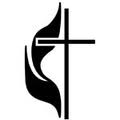 SPARTANBURG METHODIST COLLEGE1000 POWELL MILL ROADSPARTANBURG, SOUTH CAROLINA 29301-5899864-587-4000This catalog is prepared for the convenience of the students, faculty, and staff of Spartanburg Methodist College.  This document does not represent a contract between the College and its students.  The College reserves the right to alter the contents of this publication as circumstances dictate.  When changes are necessary, every reasonable effort will be made to notify students of such changes.  Official copies of changes will be filed in the Office of the Registrar, the Office of Academic Affairs, and on-line (www.smcsc.edu).Spartanburg Methodist College admits students of any race, color, national and ethnic origin to all the rights, privileges, programs, and activities generally accorded or made available to students at the school.  It does not discriminate on the basis of race, color, creed, religion, sex, age, national or ethnic origin, disability, veteran status, sexual orientation, or any legally protected status in administration of its educational policies, admission policies, scholarship and loan programs, and athletic and other school-administered programs.  The College is an Equal Opportunity Employer.S034-1656245ACADEMIC CALENDAR2022-2023FALL SEMESTERMonday			August 1-5,8-10	Commuter Check-InMonday			August 8		Faculty returnMonday – Friday		August 8-12	Faculty WorkshopsFriday			August 12	New Student Move-In &					Welcome WeekendSaturday			August 13	Upperclassmen Move-In &					Welcome WeekendMonday		August 15	First Day of Classes				SMC Online – August Term			Begins (EP1)Wednesday		August 17	CONVOCATION (11:00 AM)Monday 			August 22	Last Day to Register orDrop/Add by 3:30 PMMonday			September 5	Labor Day Holiday					College closedThursday			October 6		Mid-term grades due; 						“I” grades clearedMonday – Friday		October 10-14	Student & Faculty Development Days (No academic 					Classes) Monday – Wednesday	October 10-12	Faculty WorkshopsMonday			October 17	Last Day to Withdraw from					Course with a “W”Tuesday			October 18	Senior & Athlete Registration					opensWednesday		October 19	Junior Registration opensThursday			October 20	Sophomore Registration opensMonday 			October 24	Freshman and New Student					Registration opensTuesday			November 22	Last Day to Withdraw, FA, or					ReinstateTuesday			November 22	Residence Halls close 5 PMWednesday		November 23	No classes heldThursday – Friday		November 24-25	Thanksgiving HolidaysSunday			November 27	Residence Halls open 12 noonMonday 			November 28	Classes resume Friday			December 2	Last Day of ClassesMonday – Thursday	December 5-8	Final ExaminationsFriday			December 9	Residence Halls close 12 noon Monday			December 12	Grades Due – 12:00 noon					NO WINTER TERM 2022-20232022-2023SPRING SEMESTERTuesday			January 3		College re-opens at 8:00 AMWednesday-Thursday	January 4-5	Commuter Check-inThursday			January 5		Faculty WorkshopFriday-Saturday		January 6-7	Residence Hall Key Pick-up					Residence Halls ReopenSaturday			January 7		New Student OrientationMonday			January 9	First Day of ClassesMonday			January 16	MLK, Jr. Holiday; College 					ClosedTuesday			January 17	Last Day to Register or					Drop/Add by 3:30 PMThursday			March 2		Mid-term Grades Due;					“I” Grades ClearedMonday – Friday		March 6-10	Spring Break                                                       Monday			March 13		Classes ResumeMonday			March 13		Last Day to Withdraw from 					Course with a “W”Wednesday		March 15		Senior & Athlete Registration					OpensThursday			March 16		Junior Registration opensMonday			March 20		Sophomore Registration opensWednesday		March 22		Freshman Registration opensMonday			March 27		New Student Registration					opensFriday			April 7		Good Friday Holiday; College 					ClosedThursday	April 20		Last Day to Withdraw,			FA or ReinstateFriday			April 28		Last Day of ClassesMonday – Thursday	May 1-4		Final ExaminationsFriday			May 5		Residence Halls close for non-					graduating students 12 noonMonday			May 8		Grades Due – 12:00 noonTuesday-Friday		May 9-12		Student & Faculty					Development Days (No					Academic Classes)Friday			May 12		Sophomore & Senior CelebrationsSaturday			May 13		Commencement – 9:00 AM					Residence Halls close at 2 PMSUMMER 2023SESSION I (online only)Wednesday		May 31		Deadline for Transient					Application & Permission 5 pmThursday			June 1		Deadline to Register 5 pmThursday			June 1		Deadline to Clear Business					Office 5 pmMonday			June 5		First Day of Classes (All classes)Monday			June 12		Last Day to Drop by 5 pmMonday			June 19		Juneteenth Holiday; SMC ClosedTuesday			June 20		Last Day to Withdraw with a “W” 					for Four Week ClassesFriday			June 30		Last Day of Classes for Four					Week ClassesMonday			July 3		Grades Due 12:00 Noon for					Four Week ClassesTuesday			July 4		Independence Day Holiday;					SMC ClosedWednesday		July 5		Last Day to Withdraw with a “W”					for Eight Week ClassesFriday			July 28		Last Day of Classes for Eight					Week ClassesMonday			July 31		Grades Due 12:00 Noon for					Eight Week ClassesONLINE DEGREE PROGRAM2022-2023FALL SEMESTERENROLLMENT PERIOD 1 (August 15 – October 7)Friday			August 12	Tuition and fees due for EP1 startMonday			August 15	First Day of ClassesMonday			August 22	Last Day to Add/Drop by 5 pmWednesday		September 14	Last Day to withdraw with a “W”Friday			October 7		Last Day of ClassesMonday			October 10	Grades Due 12:00 NoonFALL SEMESTERENROLLMENT PERIOD 2 (October 17 – December 9)Friday			October 14	Tuition and fees Due for EP2 startMonday			October 17	First Day of ClassesMonday			October 24	Last Day to Add/Drop by 5 pmWednesday		November 16	Last Day to withdraw with a “W”Friday			December 9	Last Day of ClassesMonday			December 12	Grades Due 12:00 NoonSPRING SEMESTERENROLLMENT PERIOD 3 (January 9 – March 3)Friday			January 6		Tuition and fees Due for EP3 startMonday			January 9		First Day of ClassesTuesday			January 17	Last Day to Add/Drop by 5 pmWednesday		February 8	Last Day to withdraw with a “W”Friday			March 3		Last Day of ClassesMonday			March 6		Grades Due 12:00 NoonSPRING SEMESTERENROLLMENT PERIOD 4 (March 13 – May 5)Friday			March 10		Tuition and fees Due for EP4 startMonday			March 13		First Day of ClassMonday			March 20		Last Day to Add/Drop by 5 pmWednesday		April 12		Last Day to withdraw with a “W”Friday			May 5		Last Day of ClassesMonday			May 8		Grades Due 12:00 NoonSUMMER SESSIONENROLLMENT PERIOD 5 (June 5 – July 28)Friday			June 2		Tuition and fees Due for EP5 startMonday			June 5		First Day of ClassesMonday			June 12		Last Day to Add/Drop by 5 pmWednesday		July 5		Last Day to withdraw with a “W”Friday			July 28		Last Day of ClassesMonday			July 31		Grades Due 12:00 NoonThe College reserves the right to change the academic calendar.TABLE OF CONTENTSAbsences	59Academic Calendar	3-6Academic Degrees	30Academic Regulations	56Academic Suspension	63Accessibility Resources	139Accreditation	13Admissions	20Baccalaureate Degrees	41-46Basic Degree Requirements	32Confidentiality of Permanent Records	65Course Descriptions	72Credit Hour Definition	56Credits from Other Colleges, Universities, and Other Sources	25Degree for Career Program	40Degree Programs for University Transfer	35Experience Career and Success	134Experience Community	135Experience Involvement	137Experience Wellness	138Facilities	14Fees and Charges	120Final Examinations	58Finances and Financial Aid	120Financial Aid Grants	125Grading System	58Grievance Procedures	67History and Mission	10,11Institutional Relationships	12International Student Admissions	22Loan Programs	126Payment Plans	122Probationary Admissions	21Refunds	122Requirements to Retain Financial Aid	127Student Programs and Services	134Students with Disabilities	24Transfer Student Admissions	22Work Study Program	125Index	156Personnel	144Campus Map	inside back coverINTRODUCTIONHISTORY	Spartanburg Methodist College was founded as Textile Industrial Institute in 1911 by Dr. David English Camak, a visionary Methodist minister.  At its founding as a work-study cooperative, TII served young adults working in area textile mills by offering high-school level courses in preparation for advanced education or employment.  In this first cooperative education program in the country, students worked a week and then took classes for a week.  This arrangement enabled the school to provide resources for education and for life.	In 1927, the first two years of college-level work were added to the curriculum to provide graduates with an associate degree in liberal arts for transfer to senior-level colleges.  The continued close relationship between TII and local business and industry led to the development of associate degrees that prepared students for immediate employment.	In 1940, the high school classes were dropped from the TII curriculum.  In 1942, Textile Industrial Institute became Spartanburg Junior College, and for the next twenty-five years focused its efforts on providing associate degrees designed for transfer into a wide variety of bachelor-degree programs.  Beginning in 1965, the College began a cycle of growth during which over three-fourths of the present campus buildings were erected or renovated, the curriculum was broadened and strengthened, student enrollment doubled, and new expertise was added through faculty growth and development.  In 1974, Spartanburg Junior College became Spartanburg Methodist College.	Since its founding, the College has been affiliated with the mission work of the United Methodist Church and its forebear, the Methodist Episcopal Church, South.  The relationship between the College and the church has continued across the years through the General Board of Global Ministries and the Board of Global Ministries of the South Carolina Annual Conference.  The College’s name attests to the pride the institution’s trustees, faculty, staff, and student body take in working and studying at a college based on the traditional values of the church and the United States of America.	In 2018, the College again responded to student needs by creating its first bachelor’s degree and its first fully online associate degree.  Both programs strengthen Spartanburg Methodist College’s mission to provide students with education opportunities to reach their career goals.  	Today, Spartanburg Methodist College serves a highly diverse student body from several states of the United States as well as from several different nations of the world.  The College seeks to meet the educational needs of its student body by enabling each student to meet the challenges of a technologically based future.  Spartanburg Methodist College offers a variety of educational programs to meet the needs of the traditional college student and of the non-traditional working adult student returning to college in order to meet the demands of the world of work.MISSION STATEMENTMission	Spartanburg Methodist College is a private residential institution offering associate and baccalaureate degrees within the United Methodist Connection.  At SMC, lives are transformed in a values-oriented, student-centered atmosphere in the Christian tradition that encourages academic excellence, intellectual exploration, social awareness, and character development within the liberal arts tradition. 	The academic program offers students the option of transferring to a four-year college or university for continued study or entering a career after graduation.  The curriculum ranges from the basic liberal arts and transfer program to preparation for immediate entry into the job market through career track and baccalaureate degree options.  The College offers to a wide variety of students the opportunity of higher education by providing a competent and dedicated faculty, distance-learning options, financial assistance, work-study positions, and special support programs.Vision	Spartanburg Methodist College will be the college of choice for residential or commuting students who desire the advantages of a church-related education.  We will offer motivated students a liberal arts education in preparation for the senior college experience and lifelong learning through relevant and challenging academic programs, campus leadership opportunities, and strong athletic programs.  We will do this in an environment of community and caring, where each student is respected as an individual with unique needs and is encouraged to achieve his or her fullest potential.To achieve our vision, we mustContinue our ethic of teaching, learning, and caring.Recruit, retain, empower, and reward highly qualified faculty and staff.Improve facilities for academic, athletic, and student life.Grow the institutional endowment to enhance student access through improved student aid opportunities.Guiding Principles	We value the following principles in pursuit of our vision:Achievement in all areas of endeavor – academic, athletic, leadership, and social.Integrity in all our dealings – with students, families, one another, and all other constituents.Service for the greater good – remaining true to our history and heritage, the College reaches out to students, families, alumni, and the community to enrich lives.THE SMC HONOR CODE	Spartanburg Methodist College, as an institution of higher education related to the United Methodist Church, strives to maintain an atmosphere of living and learning based on faith and responsibility in a Christian community.  The Honor Code governs life on the campus and within the College community.  It is a vital element of the College’s role as a respected institution of higher education.	The College has basic expectations regarding social and academic behavior for faculty, staff, and students.  These expectations are founded on a firm understanding of the following:the importance of truthfulnessacademic and personal integrityintellectual honestyrespect for the educational processrespect for the individualMembers of the SMC community will not engage in and will discourage others from cheating, plagiarizing, lying, or any inappropriate behavior in the academic setting; and will not engage in and will discourage others from any inappropriate social conduct that violates college policy and the laws that govern all citizens of the state and nation.EDUCATIONAL OPPORTUNITIES	Spartanburg Methodist College offers six associate degrees and two baccalaureate degrees.  Specific details about each degree program may be found on pages 35-46 in this catalog.	To meet the demands of a diverse student body, the College has structured its academic programs to provide an excellent general education for all of its students:  the traditional college-age students who live on or commute to the campus from home as well as non-traditional students who attend the College.STATEMENT ON ACADEMIC FREEDOM	Academic freedom is essential to the teaching/learning process in the classroom and the co-curricular environment.  Academic freedom is fundamental for the protection of the rights of the instructor in teaching and the rights of the student in learning.	Instructors and students are vital members of a community of scholars.  Instructors are entitled to academic freedom in the classroom in discussing the subject matter of the course but should be careful not to introduce controversial material which has no relation to the subject.  At the same time, students are entitled to freedom in the classroom to question, in a spirit of academic collegiality, the subject matter which has been introduced.NON-PROFIT STATUS	Spartanburg Methodist College is a not-for-profit corporation chartered under the laws of the State of South Carolina for the purpose of offering educational programs for men and women.  The purpose of the College is set forth in the charter and the bylaws which govern the College.  These documents are available for examination upon request.INSTITUTIONAL RELATIONSHIPS	Spartanburg Methodist College is related to the South Carolina Conference of the United Methodist Church, which provides a measure of financial assistance to the College on a voluntary basis.  This support makes possible some of the College’s services.  The College also has a historic relationship with the General Board of Global Ministries, which was the principal supporter and control authority of the institution until 1961, when the real estate title was conveyed to the Board of Trustees.	Spartanburg Methodist College is governed by a volunteer Board of Trustees consisting of both United Methodists and others, both laity and clergy.  The Board is solely responsible for policies governing operation of the College and the legal and financial activities related to programs and services offered by the College.  Even though the membership of the Board is elected by the South Carolina Conference of the United Methodist Church, the Board exercises independent judgment.ACCREDITATION	Spartanburg Methodist College is accredited by the Southern Association of Colleges and Schools Commission on Colleges (SACSCOC) to award associate and baccalaureate degrees.  Questions about the accreditation of Spartanburg Methodist College may be directed in writing to the Southern Association of Colleges and Schools Commission on Colleges at 1866 Southern Lane, Decatur, Georgia 30033-4097, by calling (404) 679-4500, or by using information available on SACSCOC’s website (www.sacscoc.org).The University Senate of the United Methodist Church also accredits the College.INSTITUTIONAL MEMBERSHIPS	Spartanburg Methodist College is affiliated with the following:American Association of Collegiate Registrars and Admissions Officers	The American College Testing Program	American Society for Microbiology	Association of Governing Boards of Universities and CollegesCarolinas Association of Collegiate Registrars and Admissions Officers	The College Entrance Examination Board	Council on Independent Colleges	South Carolina Independent Colleges and Universities, Inc.	National Association of Colleges and Business OfficersNational Association of Independent Colleges and Universities	The National Junior College Athletic Association	South Carolina College Student Personnel AssociationSouthern Association of Collegiate Registrars and Admissions Officers	Southern Association for College Student AffairsLOCATION AND FACILITIESLocation	Our 110-acre, beautifully wooded campus is located within very easy driving distance to South Carolina’s coast and North Carolina’s slopes, as well as the cities of Asheville, Atlanta, Charleston, and Charlotte.  With an average of 226 sunny days a year, Spartanburg attracts visitors and residents from around the world.  Seven institutions of higher learning make it an officially designated college town, while world headquarters for global corporations like Advance America, QS/1 Data Systems, Denny’s restaurants, and Milliken help make it a true international city.FACILITIES (See Campus Map on inside back cover)Phil Buchheit Administration Building – Constructed in 1966, enlarged in 1979, renovated in 1995, and expanded with the addition of a new lobby in 1998, this facility houses administrative offices for the President, Executive Vice President for Business Affairs, and Registrar and their staff.  The Advising Center and Financial Aid offices are also located in this facility.  Named in honor of Mr. Philip A. Buchheit, a generous supporter and strong leader who served on the Spartanburg Junior College Board of Trustees, 1960 – 1974.The Marsha and Jimmy Gibbs Welcome Center and Phyllis Buchheit Board Room - Constructed in 2007 and updated in the summer of 2021, the Marsha and Jimmy Gibbs Welcome Center provides an inviting space for prospective students and families to meet the admissions team as they begin to explore the opportunities SMC represents for their futures. The Phyllis Buchheit Board Room was named for Mrs. Phyllis Buchheit DeLapp, who continues to provide generous support.Charles P. Hammond Hall - As the first building on campus, this facility was named for Charles P. Hammond, a staunch supporter of Textile Industrial Institute, the precursor to Spartanburg Methodist College, and the first Chairman of the Board of Trustees of the College.  Hammond Hall was constructed by the students of TII in 1913 and serves as a coed residence hall with room accommodations for 70 students.  The bathroom annex was constructed in 1960. The last surface renovation was completed in 2015.William G. Willard Hall – Opened in 1967, this facility was made possible in part by a generous gift from Mr. William G. Willard, a member of the Spartanburg Junior College Board of Trustees and Chairperson of the Buildings and Grounds Committee.  Willard Hall is a coed residence hall for 107 students and has three floors.Rembert Bennet Burgess Student Center – Built in 1965, this building has two floors.  The first floor houses the campus dining room, and the Fireplace Room.  The second floor is home to our student development team (SMCX).  The second floor was remodeled in 2020 and has eighteen offices, three open meeting areas, one large conference room, a lounge, and a flex space.  There is also a post office for the distribution of mail to students, faculty, and staff.  This building was named in memory of Dr. Rembert Bennett Burgess, the second President of the College.Walter S. Montgomery Science Building – Erected in 1967, and named for Walter S. Montgomery, then President of Spartan Mills and avid supporter of the establishment of Textile Industrial Institute.  This building houses classrooms and faculty offices on the first floor, while the second floor holds the laboratories, workrooms, and faculty offices.  Frank Walker Building – Constructed in 1935 and partially renovated in 2013-2014, this three-story building contains classrooms, student computer laboratories, independent learning center that includes a computer-assisted instruction laboratory and tutorial services.  Faculty, Accessibility Resources, and Support Services Staff are in the Walker Building.  The establishment of this building was made possible through a generous bequest from W. Frank Walker, thus being named in memory of him.William S. Moore Student Athletic Activities Building – Built in 1939 and renovated in 1998, this facility was named for William S. Moore, an alumnus and former Chairman of the Board of Trustees of the College. The facility is used for physical education classes, intramurals, and as a practice area for men’s and women’s intercollegiate teams.  The William S. Moore Student Athletic Activities Building is also the site of several student activities throughout the year.  The basement of this facility houses the maintenance department offices, work areas, and storage space.Montgomery Science Annex – Renovated in Summer 2011, this building houses a microbiology lab.  The laboratory was made possible through generous grant funds from Fullerton Foundation and the J M Smith Foundation.The Moore Family Fitness Center – The fitness center opened in January of 2019 and houses aerobic and strength training equipment.  The fitness center is open to all students, faculty, and staff and includes showers and changing facilities.Sand Volleyball Court – This outdoor facility is adjacent to the Moore Fitness Center and enjoyed by our students regularly during the academic year.Vera Davis Parsons Hall – Erected in 1981, this coed residence hall provides living space for 48 students.  This building was named for Vera Davis Parsons, a former Trustee of the College whose generosity helped make the establishment of this facility a reality.  Eliza Judd Hall – Opened in 1929, Judd Hall is a women’s residence with 24 suites housing 48 students.  The facility was named to honor Eliza Attleton Judd, a benefactor to the College.  It was partially renovated in 2016.  Judd has a spacious lobby, and a coffee shop called “The Cellar”.  Also located in Judd Hall is the Ballard Center.  The Ballard Center houses the Professional Development program and provides space for students to meet, interact, and study at all hours.  The Center was made possible through a generous gift by Ted Ballard in honor of his wife, Ruth Ballard. Bridges Residence Hall – Constructed in 2003 and made possible by a generous gift from Ms. Susan Bridges in honor of her family.  This coed, three-story, 93-bed facility offers two-, three-, and four-person suites that include a commons area and bathroom in each suite.  Special rooms have been designated for students with disabilities.  The central lobby provides a setting for meetings, workshops, and extracurricular activities.  An elevator serves all three floors.Sparrow Residence Hall – Constructed and opened in 2006, this facility was made possible in part from a generous gift from Mr. John Sparrow.  It is dedicated to the memory of his parents and in honor of his family.  Sparrow is a three-story coed, 117-bed residence hall.  The suites are arranged in three-person and four-person units.  Each suite includes a commons area, a private bath, and individual bedrooms/study areas.  Special rooms have been designated for students with disabilities.   A spacious lobby and an inviting courtyard offer students relaxed living space.  An elevator serves all three floors.James S. Barrett Learning Center – This facility bears the name of James S. Barrett, the fourth President of the College who spearheaded the College’s expansion in the mid-1970’s.  This facility houses the David E. Camak Auditorium with a seating capacity of 458, named for the College’s founder, and the Jesse L. Bridges Arena with a seating capacity of 670. Bridges Arena has dressing facilities, training and exercise rooms, and offices for the athletic administration and coaching staff.  Bridges Arena was renovated in 2020 with new patron seating, scoreboards, and a new maple flooring system with enhanced graphics.Eva S. Grant Softball Field – Constructed in 1989 with improvements added in 1994, this field was named in memory of Eva S. Grant, 1918-1991, an alumna and Trustee of the College.Olin D. Johnston Outdoor Athletic Facility – Named in honor of the late Mr. Johnston who was a graduate of Textile Industrial Institute and served as Governor of South Carolina and as a U.S. Senator, this facility was originally laid out in the mid 1970’s.  It consists of the Fred Nash Soccer Field, the C.B. (Slim) Mooneyham Baseball Field, and the William C. Buchheit Tennis Complex.  Renovation work was begun in 1995 and was completed in 1999.  Stadium lighting was added to the Mooneyham Baseball Complex in 2013.Collen Perry Keith Fountain – Constructed in 2016 and given by the Board of Trustees to honor former President Colleen Keith..Edgar H. Ellis Jr. Hall – Constructed in 2012, the building houses 9 classrooms, academic offices, including the office of the Provost, The Write Place, bookstore, and an auditorium seating 275 that can also serve as classroom space.  The building was made possible by donors to the College’s “Pioneering the Future” capital campaign.  The building is named in honor of Dr. Edgar H. Ellis, Jr., a United Methodist minister, trustee, alumnus (SJC class of 1956), and strong advocate of Spartanburg Methodist College.H. Lester Kingman Hall - Erected in 1968, this building is a coed residence hall with 60 rooms which houses 120 students. Renovations started in 1991 and completed in 1994.  The Campus Safety Department is in the basement.  This facility was named in honor of H. Lester Kingman, the third President of the College. Marie Blair Burgess Learning Resources Center – Built in 1947 and renovated and enlarged in 1974, this building was named as a memorial to Marie Blair Burgess, the deceased wife of Rembert Bennet Burgess, the second President of the College.  The LRC houses the library, multi-media center, and offices for the library staff. Renovation of the first floor was completed in 2014.  The Vassey Information Technology Center is in the basement of the LRC.  The center is named in memory of Mr. and Mrs. Herbert W. Vassey and houses the office of the computer services and operations teams. Davis Mission Chapel – Constructed in 1976, the Chapel seats 140 and houses the Office of the Chaplain, a meditation room, and the Pioneer Pantry for students.  The Chapel is used for personal devotion and meditation, dramatic performances, small concerts, and other events as well as the regularly scheduled worship services of the campus.  The establishment of this facility was made possible by generous gifts from Vera Davis Parsons, a member of the Board of Trustees.  The Mission Chapel was named the Wilton Milton Davis Chapel in honor of Ms. Parsons’s father.38 Mill Road – This residential house is the current location for the Analytics and Continuous Improvement Team.ADMISSIONSADMISSIONSGENERAL INFORMATIONIn keeping with its Mission, Spartanburg Methodist College is committed to equal opportunity for all academically qualified students.  The College does not discriminate on the basis of race, sex, religion, creed, age, national or ethnic origin, or physical handicap in the administration of its educational policies, admissions policies, assignment of residence hall facilities, use of physical facilities, scholarships and loan programs, and the granting of financial aid and scholarships.  Student admission categories include first-time freshmen, transfer students, re-admit students, transient students, special students, international students, and dual enrollment students.  FRESHMAN ADMISSIONS	Spartanburg Methodist College admits students whose past performance indicates they have clear objectives, strong academic abilities, positive attitudes, good study habits, and demonstrated high qualities of achievement.  The environment and instructional services of the College prepare students for further study in our Bachelor programs.  	In making admission decisions, the College examines high school grade point average and high school rank, and that the student has taken a rigorous course of study in high school of college preparatory classes.  The philosophy of the institution is to admit men and women who demonstrate reasonable promise of benefiting from the College’s educational programs of study.	Spartanburg Methodist College’s admissions and advisement procedures include placement in programs of study and specified courses to provide the best opportunity to earn an associate degree or bachelor’s degree.FRESHMAN ADMISSIONS PROCEDURESStudents must complete the formal application for admission.  The application is available on the College’s web site:  https://www.smcsc.edu/admissions/apply/.Students must request that official copies of their high school records and/or all college transcripts be sent to the Spartanburg Methodist College Office of Admissions.  These records may be obtained from the appropriate high school counselors or from the Registrar’s office at other colleges attended.  The high school transcript should include class rank.  If the applicant is a high school GED, HiSet, or TASC graduate, a copy of the Exam Score Report, including the report of examination results, or any bona fide certification of completion of high school equivalency, must be submitted.  College transfer applicants submitting official college transcripts of sixteen or more semester hours of transferable college credit from an accredited college or university are exempt from the requirement to submit their high school transcripts and/or for submitting the results of the GED, HiSet, or TASC examination.  Upon graduation from high school, students must request that the high school forward an official copy of the final high school transcript certifying graduation to the Office of Admissions.Students can submit results from the Scholastic Aptitude Test (SAT Code 5627) or from the American College Testing program (ACT Code 3878) but are NOT required to at any point in the enrollment process. Students who have completed dual enrollment classes must request for the institution they took these classes through to send an official copy of their transcript directly to SMC.All applicants who are not in high school at the time of application will be verified through the National Student Clearinghouse for prior enrollment records.Students must complete the medical history form and provide SMC their immunization records.  Students must submit the Free Application for Federal Student Aid (FAFSA) in a timely manner for processing.  The Spartanburg Methodist College Financial Aid Office uses this information to make financial aid awards to prospective students.ONLINE PROGRAM ADMISSIONS PROCEDURES	Students who pursue an online degree should follow the same application process as traditional students of their specific student type.DUAL ENROLLMENT	Spartanburg Methodist College recognizes the need to provide academically talented high school students with opportunities for acceleration of their future collegiate programs.  To meet that need, the College has established a dual enrollment program in which high school juniors and seniors, while continuing normal high school courses and activities, enroll in courses for college credit at Spartanburg Methodist College. Dual enrollment students must have earned a cumulative 3.25 grade point average in college preparatory courses in high school.  Course selection must be approved by the Registrar. Information on the application process and information about fees for the dual enrollment program are available through the SMC Admissions Office.PROBATIONARY ADMISSIONS	Some applicants may be admitted as probationary students when their high school or college level performance indicates that there may be problems in successfully completing college-level work at SMC.  These students may be required to take Transitional Studies courses.  These students are regular students who are eligible for financial aid, including federal aid, state aid, and institutional aid.  Students admitted as probationary students must make satisfactory progress to continue enrollment.SPECIAL STUDENT ADMISSIONS	Students who wish to enroll on a limited basis will be considered for admission as Special Students on the basis of their applications without having to submit transcripts of prior academic performance.  Special Students will ordinarily be adult persons who do not enter a specific degree program or high school seniors whose academic capabilities have been confirmed by their principals and guidance counselors.  Special Students may not live in the residence halls.	Special Students may register for no more than 6 semester hours per term and may earn a maximum of 12 semester hours while in this category.  No federal, institutional, or state financial aid will be awarded to students in this category.  Admission credentials must be submitted when Special Students decide to enter a specific degree program, and the credits earned as Special Students will be reviewed by the Registrar for the appropriateness of application to the selected program.TRANSFER STUDENT ADMISSIONSAssociate Degree-Seeking Students:	Prospective transfer students may apply for admission for entry at the beginning of any term.  Students transferring to the College from other institutions must be eligible for re-admission to the institution last attended.  Students on academic probation at their former institutions may petition Spartanburg Methodist College for probationary admission.  Students admitted on probation are permitted one semester to demonstrate their academic capabilities and must meet Spartanburg Methodist College’s academic progress standards.  (See information on Academic Progress Standards in this catalog.)  Transfer students must secure a letter of good standing from the last institution attended if the final GPA is below 2.00, or if good academic standing is not indicated on the College transcript.	Students seeking to transfer to the College must complete an admissions application and submit official transcripts from all former colleges.  Students who have earned fewer than 16 transferable semester hours of college-level credit must also submit a high school transcript showing the date of graduation and meet all other freshman admission requirements.	The Registrar evaluates the official college transcripts for acceptance of courses and credits from other regionally accredited colleges and universities.  BA Degree-Seeking Students:	Prospective transfer students must have earned an AS or AA degree from a regionally accredited college or earned the equivalent (60 hours) with a minimum of a 2.0 GPA.TRANSIENT STUDENT ADMISSIONS	Students enrolled in other colleges or universities may attend Spartanburg Methodist College as transient students.  A Transient Application Form must be submitted.  Transient students must provide their current college’s Transient Permission Form to take particular courses offered at Spartanburg Methodist College.  The permission form must be signed/approved by the Academic Dean or the Registrar of the parent college.  No other credentials are required.INTERNATIONAL STUDENT ADMISSIONS	International students must submit the following to the Office of Admissions:  an application for admission; an official English translation of secondary-level work or any post-secondary work; an official report of the Test of English as Foreign Language (TOEFL), or the Michigan English Language Assessment Battery (MELAB), or the Michigan Test of English Language Proficiency (MTELP).  An applicant should be proficient in the use of the English language as defined by a minimum score of 525 (paper-based test), 195 (computer-based test) or 70 (internet-based test) on the TOEFL, 80 on the MELAB, or 85 on the MTELP to be ready for the regular college curriculum.  Generally, international students who take ESL courses must have a minimum score of 450 (paper-based test), 133 (computer-based test) or 45 (internet-based test) on the TOEFL, 70 on the MELAB, or 50 on the MTELP.The Scholastic Aptitude Test (SAT Code 5627) and the American College Testing program (ACT Code 3878) are also accepted.A photocopy of the student’s passport photo page needs to be sent to the Office of Admissions.	An affidavit of total financial support either notarized or issued by a bank official must be filed before matriculation at the College.  The financial declaration must cover the net amounts necessary for a total of approximately $31,905 U.S. dollars per year. A valid student visa must be in the applicant’s possession prior to arrival on campus.Students must complete the medical history form and provide SMC their immunization records.  All of these documents should be in English.	International students must complete the application process at least three months prior to their initial enrollment at the College.  Such students must also make a deposit of $100.00 to the College to confirm their plans to attend.	SMC is authorized under Federal law to enroll nonimmigrant alien students.RIGHT TO REFUSE ADMISSION	An applicant may be declared eligible for admission, registration, enrollment, or re-enrollment at SMC only after satisfying all requirements established by the institution.  The institution may consider the character and qualifications of the applicant in making admission decisions.  In order that this examination and appraisal may be made, the applicant shall furnish to the institution such biographical and other information, as may be required by the institution.	SMC reserves the right to refuse admission to:An applicant whose admission would cause the institution to exceed its maximum capacity;An applicant whose transcript is from an unaccredited institution; orAn applicant who is otherwise ineligible for admission.TUITION POLICY FOR SENIOR CITIZENSTuition Waiver for Senior Citizens – South Carolina residents age 60 or over who are not employed full time may audit a course at no charge on a space- available basis or may enroll in a course for academic credit, on a space-available basis, for a reduced fee of $100 per course.  Seniors are limited to one course per semester with this policy.  An application is required.Senior Citizens may register on the last 2 days of late registration.  Please refer to the calendar in this Catalog (pp. 3-6).STUDENTS WITH DISABILITIES THATAFFECT ACADEMIC PERFORMANCESpartanburg Methodist College provides reasonable accommodations for students with documented disabilities. To ensure that accommodations are in place by the first day of classes, requests for accommodations and appropriate documentation of the disability should be submitted in writing to the Accessibility Resources Office at least six (6) weeks prior to the semester in which the student begins classes. No accommodations are made without the appropriate documentation. Typically, such documentation includes the following:For students with learning disabilities, autism spectrum disorder, and/or ADHD:An evaluation of the student’s specific learning disability which has been completed within three to five (3-5) years of the date on the admissions application by a licensed psychologist or certified school psychologist. Documentation for ADHD may include evaluations done to diagnose the disability or a letter from the student’s treating professional stating the diagnosis and any functional limitations the student may have as related to the disability.For students with physical disabilities:A medical evaluation by a licensed physician of the student’s physical disability completed within three (3) years of the date on the admissions application.For students with psychological or psychiatric disabilities:	A letter from the student’s treating professional stating the diagnosis and any functional limitations of the condition.  The letter must have been written within the past six (6) months from the time of submission.  Periodic updates of the student’s current functionality may be required as well.	Since the needs of each student are different, the accommodations for each student must be specifically determined for that student.  Among the typical accommodations accorded SMC students are the use of extended testing times, assistance with note taking or permission to record lectures, and audio or reading of tests.  In addition, tutoring services are available for all SMC students.IMPORTANT NOTICE:Accommodations granted in high school or by another college do not automatically follow students to Spartanburg Methodist College.Students must make formal written requests for accommodations and provide the appropriate documentation as outlined above.  Students may request accommodations by navigating to the SMC-X webpage and scrolling down to Accessibility Resources.  There, the intake form may be completed to initiate the process.  The webpage is https://www.smcsc.edu/the-experience/experience-success/#accessibility.RE-ADMISSION	Students in good standing who withdraw voluntarily during the academic year may apply for re-admission at the beginning of any term.  Students who left the College under academic suspension, disciplinary suspension, directed withdrawal, or other unusual situations may reapply under terms established at the time of their leaving the College as well as the conditions and procedures in force at the time of application.  Appeals by students who left for academic reasons must be submitted in writing to the Provost.  Appeals for re-admission by students who left for disciplinary or behavioral reasons must be submitted in writing to the Dean of Students.Students seeking re-admission who have attended other colleges in the interim must submit an official transcript of course work from each college attended.  Also, students who have been away from Spartanburg Methodist College for three (3) years or more must meet graduation requirements in place at the time of their re-admission.READMISSION FOR VETERANS	Spartanburg Methodist College complies with Readmission Requirements for Service Members as outlined in the Higher Education Opportunity Act section 487.	The HEOA provides that an institution may not deny readmission to a service member of the uniformed services for reasons relating to that service.  A student who is readmitted under this section must be readmitted with the same academic status that the student had when he or she last attended the institution.  The law includes exceptions for veterans receiving a dishonorable or bad conduct discharge, or who are sentenced in a court-martial.  A student readmitted under this section will not be responsible for any tuition and/or fee increases not covered by veterans’ educational or other financial aid resources that occurred during the service member’s absence during the first academic year after the service member returns to the college, provided that the service member returns to the college within five years of departure.	This policy applies to service members in the uniformed services, whether voluntary or involuntary, on active duty in the Armed Forces, including service as a member of the National Guard or Reserve, for a period of more than 30 days under a call or order to active duty of more than 30 days.  Service members will be required to provide proof of service during absence from the College.CREDITS FROM OTHER COLLEGES, UNIVERSITIES, ANDOTHER SOURCES	Spartanburg Methodist College accepts academic credits earned at other regionally accredited colleges and universities throughout the United States.  In addition, the College may award credit for military service, for the Advanced Placement Program, for the International Baccalaureate Programme, and through the College Level Examination Placement Program (CLEP).  No more than a cumulative total of 75 percent of the total associate degree or bachelor’s degree will be accepted from other colleges, universities, and other sources.CREDITS FROM OTHER COLLEGES AND UNIVERSITIES	The College generally accepts credits from other regionally accredited colleges and universities under the following conditions:The College has received an official transcript showing the credit hours earned and final grades from each course.The course content must be similar to or the same as that of a Spartanburg Methodist College course.  The course(s) must comply with the Spartanburg Methodist College definition of a credit hour.  A credit hour is defined as not less than one hour of classroom or direct faculty instruction (excluding final exams) and a minimum of two hours out of class student work and reflection time each week for approximately fifteen weeks for one semester hour of credit, or the equivalent amount of work over a different amount of time not less than three weeks.A grade of C or better is recorded for each course to be transferred.  (Grades of “D” are not accepted for transfer of credit.) Courses and credit hours earned at another institution are entered on the official academic transcript, but quality points earned for grades earned at other institutions are not computed in the grade point average at Spartanburg Methodist College.No more than a cumulative total of 75 percent of the total associate degree or bachelor’s degree will be accepted from other colleges, universities, and other sources.Transfer credit will not be awarded for remedial courses.Transfer credit may not be awarded to currently enrolled students who do not receive transient permission in advance of taking a course or courses.CREDIT FOR MILITARY SERVICE	Credit for military service may be awarded for active military service as follows:  up to three semester hours for six months’ active duty followed by active participation in a reserve unit; and up to six semester hours for 24 months’ active duty.	Credit may be awarded for educational experiences in the military in accordance with the recommendations published by the American Council on Education and will be consistent with the policy on the transfer of credit.  Students should submit an official transcript from the Army/American Council on Education Registry Transcript System (AARTS) or the Sailor/Marine/Ace Registry Transcript (SMART) for consideration.	If veterans have or receive credit in military science and have earned physical education credits at Spartanburg Methodist College, the credit for active duty is reduced by the number of semester hours received in military science or physical education.  The graduation requirements in physical education may be satisfied by credit for active duty, but students must take additional elective hours to reach the total number of hours required for their respective degrees.ADVANCED PLACEMENT PROGRAM (AP) FOR CREDIT	The College awards credit for scores of 3 or higher on tests taken in approved subject areas in the Advanced Placement (AP) Program.  Select tests require a score higher than 3. No credit is given for scores of 1 or 2.  Prospective students interested in AP credit should contact their high school guidance counselors for testing information.INTERNATIONAL BACCALAUREATE PROGRAMME FOR CREDIT	The College awards credit for scores of 4 or higher on higher level International Baccalaureate (IB) examinations for certain subject areas (contact the Registrar for a specific list of subject areas).  No credit is given for scores of 1-3.SPECIAL CREDIT OPTIONS FOR PRIOR LEARNING	Students may earn credit through the College Level Examination Program (CLEP).  The College may award up to 15 semester hours of credit through the College Level Examination Program (CLEP) for courses in the Spartanburg Methodist College curricular offerings.  The appropriate CLEP test in foreign language may be used to earn credit if the student earned credits in that foreign language in high school.  Contact the Registrar for further information.	Some students with exceptional knowledge and experience may be awarded academic credit by examinations and demonstration of mastery of the expected knowledge/skill covered in a specific course.  Any credit-by-examination request must be submitted prior to enrolling in the course for which credit is sought.  A request for credit by examination of prior knowledge and experience is submitted to the Provost, who determines the faculty member best qualified to evaluate the knowledge and experience.  The faculty member who instructs the specific course will assess (via written examination) the student’s knowledge and experience to recommend to the Academic Affairs and Curriculum Committee (AACC) whether academic credit is awarded and how the credit is applied to degree requirements.  The final determination of academic credit awarded rests with AACC. The Provost may be reached at 864-587-4256.	Spartanburg Methodist College accepts as credit toward graduation with the Associate in Criminal Justice degree the following courses from the federal and state criminal justice academies:  CRMJ 230, Policing and PHED 121, Wellness.  The Chairperson of the Criminal Justice department at SMC has reviewed learning outcomes of courses offered at the Academy to arrive at the awarding of the degree credit.  In order to receive these credits, graduates of the Academy must provide documentation of successful completion of course work at SCCJA upon admission to Spartanburg Methodist College.  These hours may not transfer to senior colleges if a student elects to transfer.ACADEMIC DEGREESACADEMIC DEGREESGENERAL INFORMATION ABOUT ACADEMIC PROGRAMS	To fulfill its mission, Spartanburg Methodist College offers eight degree options.  The Associate in Arts degree is designed as a transfer degree and provides the general education courses necessary for successful transfer into a bachelor’s degree program in liberal arts and education.  The Associate in Science degree also provides the general education courses necessary for successful transfer into a bachelor’s degree program in the sciences, computer science, or mathematics.  The Associate in Criminal Justice degree is designed for individuals already working in the criminal justice field, for individuals interested in careers in that field, and for transfer into a bachelor’s degree in Criminal Justice.  The Associate in Religious Studies degree is designed as a transfer degree for students who plan to earn the baccalaureate degree and also serves those students who plan to work as lay leaders in local church ministry.  The Associate in Fine Arts degree allows a student to choose an emphasis in music, drama, or art.  The AFA prepares students to pursue a baccalaureate degree in the fine arts.  An Associate in Business offers the first two years of general education and business courses that transfer to the bachelor’s degree in business. The Bachelor of Arts degree is designed to be transferred into from an Associate’s degree or its equivalent (60 credit hours).  In addition to a core of Professional Development courses (18 hours) which all students will take, the student then selects two concentrations (18 credit hours each) from the following:  business, criminal justice, English, history, psychology and religion.  The Bachelor of Business Administration degree is designed to be transferred into from an Associate’s degree or its equivalent (60 credit hours).  In addition to a core of Professional Development courses (18 hours) which all students take, and a core of Business courses (18 hours) which all students take, the student then selects one concentration (18 credit hours each) from the following three tracks:  Accounting and Finance, Marketing and Sales, and Management and Entrepreneurship.  For each of the degree programs, students are assigned full-time academic advisors trained to advise students in the selection of courses and in setting short- and long-term academic goals.GENERAL EDUCATION COURSES	Each degree program includes a core of courses to fulfill the College’s mission to provide a liberal arts education.  The core constitutes a minimum of fifteen (15) semester hours distributed as follows:  natural science/mathematics (7 semester hours); social/behavioral sciences (3 semester hours); humanities/fine arts (6 semester hours).	Social and behavioral science shall be interpreted to mean Anthropology 101; Economics (BSAD 201, 202); Political Science 202, 203; Psychology 101, 201; Sociology 101, 202, 203; Social Work 201; History 101, 102, 112, 201, 202, 210, 220, 230 (other than that course used for the History requirement).	Humanities course requirements are fulfilled by Literature, Religion, and Philosophy courses.	Fine Arts courses are Art Appreciation, Music Appreciation, or Drama Appreciation.	Mathematics (Math 112 or higher) meets the core requirement.  Natural science courses in Biology, Chemistry, Physics, and Physical Science fulfill the college’s science requirement.GENERAL EDUCATION STUDENT LEARNING OUTCOMES Through the core courses of the general education program, Spartanburg Methodist College prepares students to achieve the following Student Learning Outcomes (SLO’s):Critical Thinking:  SMC graduates use critical thinking to approach new information and ideas.  Critical thinking is characterized by analyzing data/evidence, making inferences, applying data/evidence, and forming interpretations.  Oral Communication:  SMC graduates communicate orally using logical organization and effective delivery.  Oral communication is a prepared, purposeful presentation designed to increase knowledge, to foster understanding, or to promote change in the listeners’ attitudes, values, beliefs, or behaviors.Quantitative Skills:  SMC graduates apply basic computational and mathematical skills to analyze and solve both practical and abstract problems in various situations.  Graduates correctly interpret data, determine reasonableness of results, and apply results to draw conclusions.  SMC graduates follow procedures that enable them to reach correct and consistent results.Research:  SMC graduates retrieve, analyze, and interpret research materials and use appropriate reporting methods to synthesize information as the foundation for creating original works.  Appropriate reporting methods include respecting proper documentation conventions, following discipline-specific formatting, using paraphrases and quotations correctly, and avoiding plagiarism.Written Communication:  SMC graduates communicate clearly, coherently, and effectively in their writing.  Clear, coherent, and effective writing is characterized by being audience appropriate, easily understood, organized, and grammatically correct.ACADEMIC ADVISEMENT PROGRAM	The Spartanburg Methodist College Academic Advisement program ensures that every student has access to a knowledgeable Academic Advisor to answer questions about the College.  Academic advisors work with students both individually and in groups to support learning, growth, and success.  Academic advisors are committed to helping students succeed.  Students can expect advisors toBe familiar with the SMC programs and services.Help students make the best use of strengths and overcome weaknesses.Help students make realistic decisions about goals.Assist students in selecting and registering for classes.Help students make a plan to graduate and transfer.Encourage student responsibility for student decisions.Help students develop long-range and short-term goals.Provide appropriate emotional support when necessary.Encourage positive student attitudes, self-worth, and interpersonal skills.Respect student confidentiality.DEGREE PROGRAM DECLARATIONS	Students are placed in one of the degree programs based upon the choices declared on their admission application.  The degree choice may be changed or reaffirmed at registration.  To change the degree choice, students must complete an Academic Petition form available in the Registrar’s Office.  Students should discuss the desired change with their academic advisor.  Students must return the completed petition to the Registrar, who effects the change.	Changes in degree declarations are processed during the pre-registration and advisement period or during the validation of registration.  Degree declarations may not be changed more than once in a semester.  In changing from one degree program to another, students may find that some semester hours earned in one degree may not apply to the other degree.  Therefore, students are advised that changing degree declarations may require additional course work to graduate.CATALOG DEGREE COMPLETION	Students must follow the requirements for their chosen degree programs in effect at the time they enter Spartanburg Methodist College.  Students may elect to change to a catalog published after admission.  A change of catalog declaration must be requested from and approved in writing by the Registrar.  However, students must meet all requirements in one specific catalog.  Students have a maximum period of three years from the beginning of their study at the College to complete the degree requirements for associate degrees and five years for bachelor’s degrees, whether using the original catalog or a mutually agreed upon subsequent catalog.	Students who have not been enrolled for a period of more than three years and who have been granted re-admission must meet the academic requirements in effect as stated in the catalog at the time of their re-entry to Spartanburg Methodist College.  (See information on Cancellation of Degree Programs in this catalog.)ADVISEMENT AND TRANSFER INFORMATION	Students who graduate from Spartanburg Methodist College routinely transfer credits earned at the College to other colleges and universities throughout the nation.  The College has formal transfer agreements with numerous institutions.  The Associate in Arts, Associate in Science, Associate in Religious Studies, Associate in Business, and the Associate in Fine Arts degrees are designed for transfer into bachelor’s degree programs, including SMC’s bachelor’s degree.  Much of the course work required in the Associate in Criminal Justice will also transfer.If students/graduates experience any difficulty in transferring SMC courses to other institutions, they should notify SMC’s Registrar.  The College will act as an advocate for the student with the transfer institution and will attempt to resolve the problem. BASIC DEGREE REQUIREMENTSIn order to be awarded a degree by Spartanburg Methodist College, studentsMust pass all required courses in the specific degree program.Must complete the required number of credit hours for the degree program.Must complete at least 25 percent of credit hours at SMC for an associate degree and for a bachelor’s degree; the last semester’s work must be completed in residence.Must attain a cumulative grade point average of 2.0 or higher on all work completed at SMC in courses numbered 101 or higher.DISCLOSURE OF INSTITUTIONAL GRADUATION/COMPLETIONAND TRANSFER-OUT RATESSpartanburg Methodist College is pleased to provide the following information regarding our institution’s graduation/completion and transfer-out rates.  The information is provided in compliance with the Higher Education Act of 1965, as amended.  The rates reflect the graduation, completion, and transfer-out status of students who enrolled during the 2015-2016 school year and for whom 150 percent of the normal time-to-completion has elapsed.  The cohort year is 2015-2016 due to the addition of a four-year degree.During the fall semester of 2015, 440 first-time, full-time degree-seeking undergraduate students entered Spartanburg Methodist College.  After three years, 41.2 percent graduated from our institution or completed their program, and another 36.3 percent transferred to other higher education institutions, for a total success rate of 77.5 percent.While reviewing this information, bear in mind the graduation and transfer-out rates are based on three years of attendance that equates to 150 percent of our longest program.  Graduation and transfer-out rates do not include students who left the school to serve in the armed forces, on official church missions, or the federal service of the federal government.  Students who died or were totally and permanently disabled are also excluded.  However, students who withdrew for personal or medical reasons must be included in our cohort and are reflected in the category considered unsuccessful.During the fall semester of 2015, 80 first-time, full-time degree-seeking students received athletic financial aid.  After three years 45 percent graduated from our institution or completed their program, and another 41.3 percent transferred to other higher education institutions, for a total success rate of 86.3 percent.  The following is a required break-down by sport:Sport			Graduated	Transferred	SuccessfulMen’s Baseball		77.8%		22.2%		100%Men’s Basketball		40%		60%		100%Men’s Cross Country	33.3%		33.3%		66.6%Men’s All Other Sports*	40%		46.7%		86.7%Women’s Basketball	14.3%		42.9%		57.2%Women’s Cross Country	66.7%		33.37%		100%Women’s All Other Sports** 45.7%		42.9%		88.6%*Men’s All Other Sports include Golf, Soccer, Tennis, and Wrestling.**Women’s All Other Sports include Golf, Soccer, Softball, Tennis, and Volleyball.Questions related to this report should be directed to the Vice President for Analytics and Continuous Improvement.APPLICATION FOR GRADUATION	Students who wish to apply for graduation must do so not later than the drop/add week of the semester in which requirements are completed.  For summer school graduates, the application for graduation must be submitted during the spring semester drop/add period.  Students must have a cumulative GPA of 1.85 when the application for graduation is submitted.  The graduation fee is non-refundable.EARNING A SECOND ASSOCIATE DEGREE	Students may earn a second associate degree by completing all requirements for the second degree, including 12 semester hours earned at Spartanburg Methodist College beyond those required for their first degree.GRADUATION CEREMONY	Spartanburg Methodist College holds a graduation ceremony in May of each year.  Participation in the graduation ceremony is available to potential summer graduates who lack no more than two academic courses of degree requirements, and are pre-registered for Session I of the College’s summer school.  Participation also requires a cumulative GPA of 2.0 or higher at the time of the ceremony.  December graduates from the prior year are also invited to participate in the May ceremony.TRANSFER OF CREDITS	The Associate in Arts and Associate in Science degrees prepare students to pursue bachelor’s degrees in business, education, English, humanities, liberal arts, mathematics, natural sciences, and social sciences.  These degrees are based upon a core curriculum of liberal arts courses and elective hours of study in the student’s interest area.  Students who wish to pursue further study in criminology or criminal justice after graduation will find that the Associate in Criminal Justice degree transfers to baccalaureate institutions which offer a degree in Criminal Justice.  Students who wish to further their religious studies will find that the Associate in Religious Studies degree and religion courses transfer into baccalaureate degree programs.  Recipients of the Associate in Fine Arts and Associate in Business degrees will be able to transfer credits into a baccalaureate degree in music, art, drama, or fine arts or a business degree, respectively.	Each associate degree requires completion of at least 60 credit hours.  The length of the degree program is appropriate and in keeping with standard length of associate degree programs.ASSOCIATE IN ARTS DEGREE	The Associate in Arts degree is designed for students who plan to transfer to colleges or universities in baccalaureate subject areas such as business administration, criminal justice, English, foreign language, history, political science or government, psychology, religious studies, sociology, and other arts and letters disciplines.  The degree also serves those students planning to earn a baccalaureate degree in education or planning secondary school certification except in the natural sciences or mathematics.   The following courses and subject concentrations are required for the Associate in Arts degree:Subject/Course Requirement 			Semester Hours	English 101, 102					6	Computer Science					3	History 101, 102, 112, 201, or 202			3	History or Social Science2				3   	SMC 101, 2011					2	Literature	 or English 250				3	Mathematics (112 or higher)			            3 or 4	PHED 121, Health 101, 201, 240		                3	Public Speaking					3	Religion 103, 211, 212, 215, or 220			3	Religion (any RELI other than RELI requirement),	   Literature (any LITR other than LITR 	   requirement), PHIL 201, Art Appreciation, Music	   Appreciation, or Drama Appreciation			3	Science						8	Social Science²					6	Electives						11					Total	                601See catalog paragraph “Alternative Course Requirements” for transfer and non-traditional students’ requirements, p. 46.2“Social Science” shall be interpreted to mean Anthropology 101; Economics (BSAD 201, 202); Political Science 202, 203; Psychology 101, 201; Sociology 101, 202, 203; Social Work 201; History 101, 102, 112, 201, 202, 210, 220, 230 (other than that course used for History requirement).ASSOCIATE IN SCIENCE DEGREE	The Associate in Science degree is designed for students planning to transfer to a senior college or university and major in business, computer science, mathematics, or the natural and physical sciences.  This degree is also designed for those students planning to pursue the allied health or pre-professional degree for areas such as medicine, veterinary medicine, preparation as a pharmacist, or for those wishing to be certified to teach in the mathematics or sciences subject areas.In the pre-professional areas of nursing, medicine, and engineering, students may not be able to complete all of the required courses at Spartanburg Methodist College.  Students in these areas must work closely with their advisors and follow the transfer institution’s articulation agreement with Spartanburg Methodist College.  The following courses and subject concentrations are required for the Associate in Science degree:Subject/Course Requirements			Semester Hours	English 101, 102					6	Computer Science					3	History 101, 102, 112, 201, or 202			3SMC 101, 2011					2Literature	 or English 250				3Mathematics 121, 122, 210, 221, 222, or 112²	              6 or 8PHED 121, Health 101, 201, 240		                3Public Speaking 					3Religion 103, 211, 212, 215, or 220			3Social Science3					3Science (Other than Physical Science or Biology 106)4	8Science (Other than Physical Science or Biology 106) orMATH from list above or CSCI (not CSCI 101)	            3 or 4Electives						14				Total 	                601See catalog paragraph “Alternative Course Requirements” for transfer and non-traditional students’ requirements, p.46.²Select 2 courses from the Math courses listed above.   Math 112 is not a pre-requisite for the other Math courses listed.³“Social Science” shall be interpreted to mean Anthropology 101; Economics (BSAD 201 ,202); Political Science 202, 203; Psychology 101, 201; Sociology 101, 202, 203; Social Work 201; History 101, 102, 112, 201, 202, 210, 220, 230 (other than that course used for History requirement).4Most advisement models for those entering the disciplines of Science, Nursing, Engineering, and others will require more than 8 hours of Science.ASSOCIATE IN BUSINESS DEGREE	The Associate in Business degree is designed for students planning to transfer to a senior college or university, major in business, and earn a baccalaureate degree. The following courses and subject concentrations are required for the Associate in Business degree:Subject/Course Requirements			Semester Hours	English 101, 102					6	Computer Science					3	History 101, 102, 112, 201, or 202			3SMC 101, 2011					2Literature	 or English 250				3Mathematics 112					3Mathematics 121, 210, 221, 222		              3 or 4PHED 121, Health 101, 201, 240		                3Public Speaking					3Religion 103, 211, 212, 215, or 220			3Science						4BSAD 101, 103, 201, 202, 205, 206, and 212		21Electives (MATH 210 recommended)			3				Total 	                601See catalog paragraph “Alternative Course Requirements” for transfer and non-traditional students’ requirements, p. 46.ASSOCIATE IN FINE ARTS DEGREE	The Associate in Fine Arts degree is designed for students planning to transfer to a senior college or university and major in music, art, drama, or the fine arts.  Students must carefully plan their program of study with a fine arts advisor.  The following courses and subject concentrations are required for the Associate in Fine Arts degree:Subject/Course Requirements			Semester Hours	English 101, 102					6	Computer Science					3	History 101, 102, or 112				3SMC 101, 2011					2Literature	 or English 250				3Mathematics (112 or higher)			              3 or 4PHED 121, Health 101, 201, 240		                3Public Speaking					3Religion 103, 211, 212, 215, or 220			3ARTS 201, DRAM 101, MUSI 201	(choose one outside of specific	discipline) or ENGL 206			3Science						8Social Science2 or PHIL 201				6ARTS, DRAM, MUSI to be chosen in consultation	with advisor, within the student’s discipline(s)	of choice					12Electives						  2				Total 	                601See catalog paragraph “Alternative Course Requirements” for transfer and non-traditional students’ requirements, p. 46.2“Social Science” shall be interpreted to mean Anthropology 101; Economics (BSAD 201, 202); Political Science 202, 203; Psychology 101, 201; Sociology 101, 202, 203; Social Work 201; History 101, 102, 112, 201, 202, 210, 220, 230 (other than that course used for History requirement).ASSOCIATE IN RELIGIOUS STUDIES DEGREE	The Associate in Religious Studies degree is designed for students who plan to transfer to colleges or universities to earn the baccalaureate degree.  The degree also serves those students who plan to work as lay leaders in local church ministry.  The following courses and subject concentrations are required for the Associate in Religious Studies degree:Subject/Course Requirement			Semester Hours	English 101, 102					6	Computer Science					3	History 101, 102, 112, 201, or 202			3	History or Social Science2				3	SMC 101, 2011					2	Literature or English 250				3	Mathematics (112 or higher)			              3 or 4	PHED 121, Health 101, 201, 240		                3	Public Speaking					3	Religion 103					3	Religion 215					3	Religion 211, 212, or 220				3	Religion 211, 212, or 220				3	Religion 230 or 240				3	Any 200-level or higher RELI or PHIL			3	Science						8	Social Science²					3	Electives						2					Total	               601See catalog paragraph “Alternative Course Requirements” for transfer and non-traditional students’ requirements, p. 46.2“Social Science” shall be interpreted to mean Anthropology 101; Economics (BSAD 201, 202); Political Science 202, 203; Psychology101, 201; Sociology 101, 202, 203; Social Work 201; History 101, 102, 112, 201, 202, 210, 220, 230 (other than that course used for History requirement).ASSOCIATE DEGREES IN CAREER PROGRAMS	The College enrolls some students whose employment goals, interests, abilities, or other personal circumstances do not include plans for a baccalaureate degree.  In order to respond to the special needs of these students and to the needs of the marketplace, the College has developed an associate degree career curriculum to help meet these educational needs in the field of criminal justice.ASSOCIATE IN CRIMINAL JUSTICE DEGREE	The ACJ degree prepares students either to enter one of the many career fields in criminal justice or law enforcement or to transfer to four-year degree programs in criminal justice.  Students planning to transfer to a baccalaureate program in criminal justice should consult with their academic advisors and plan their courses in accordance with the transfer and articulation agreements which Spartanburg Methodist College has completed with colleges offering a baccalaureate degree in the discipline.  The ACJ degree relies upon a strong core of liberal arts and social science courses and includes criminal justice courses essential to the student’s success in the career field.  The following courses and subject concentrations are required for the Associate in Criminal Justice degree:Subject/Course Requirement			Semester Hours	English 101, 102					6	Computer Science 					3	History 101, 102, 112, 201, or 202			3	SMC 101, 2011					2	Literature	 or English 250				3	Mathematics (112 or higher)			             3 or 4	PHED 121, Health 101, 201, 240			3	Public Speaking					3	Religion 103, 211, 212, 215, or 220			3	Science						4	Social Science2					6	Criminal Justice 101			                3	Criminal Justice 230				3	Criminal Justice 250				3	Criminal Justice 270				3	Criminal Justice 280				3	Criminal Justice 290				3		Electives 						3					Total	               601See catalog paragraph “Alternative Course Requirements” for transfer and non-traditional students’ requirements, p. 46.2“Social Science” shall be interpreted to mean Anthropology 101; Economics (BSAD 201, 202); Political Science 202, 203; Psychology 101, 201; Sociology 101, 202, 203; Social Work 201; History 101, 102, 112, 201, 202, 210, 220, 230 (other than that course used for History requirement).BACHELOR OF ARTS DEGREEAssociate Degree1			              60 credit hoursCamak Core				              18 credit hoursPDEV 300 Community Discovery and Engagement		3PDEV 310 Professional Development and Leadership		3PDEV 330 Professional Communications			3PDEV 400 Applied Technology				3PDEV 410 Semester Internship or				PDEV 411, 412, 413 Internships I, II, II (1 hour each)    	3PDEV 430 Capstone					3Two Areas of Concentration   18 cr. Hrs. from each concentrationBUSINESSConcentration prerequisites:  Students who enter the Business concentration must have passed the following courses:BSAD 205, 206. Students must pass as a corequisite or prerequisite BSAD 201 and BSAD 212 before or while enrolled in BSAD 340.Students must take the following four courses:BSAD 310 Business ManagementBSAD 320 Business MarketingBSAD 330 Managerial AccountingBSAD 340 Business FinanceStudents will choose two of the following courses:BSAD 305 Business EthicsBSAD 311 Operations ManagementBSAD 312 Organizational BehaviorBSAD 321 Consumer BehaviorBSAD 322 Marketing ResearchBSAD 323 Social Media MarketingBSAD 331 Intermediate Accounting IBSAD 332 Intermediate Accounting IIBSAD 341 Principles of InvestingBSAD 370 Intermediate MacroeconomicsBSAD 371 Intermediate MicroeconomicsBSAD 410 Entrepreneurship IBSAD 411 Entrepreneurship IIBSAD 415 Supply Chain Management and LogisticsBSAD 421 Marketing CommunicationsBSAD 430 Tax AccountingBSAD 431 Accounting Information SystemsBSAD 441 Corporate FinanceBSAD 450 Professional SalesBSAD 451 Professional BrandingBSAD 460 Business LawBSAD 470 Managerial EconomicsBSAD 471 Money and BankingBSAD 490-499 Special Topics in BusinessCRIMINAL JUSTICEThere are no prerequisites for students entering the Criminal Justice concentration.Students must take the following courses:CRMJ 301 Research MethodsCRMJ 450 Criminal Justice PolicyStudents will choose four of the following courses:CRMJ 310 Criminal Investigation and ForensicsCRMJ 315 Juvenile JusticeCRMJ 320 VictimologyCRMJ 340-349 Special Topics in Criminal JusticeCRMJ 410 Criminal Law and ProcedureCRJM 415 Death PenaltyENGLISHConcentration prerequisites:  Students who enter the English concentration must have passed the following courses:ENGL 101, ENGL 102, a 200-level literature course – NOTE:  Students without a 200-level literature may enroll in ENGL 301 for their first semester concurrently with a 200-level literature course.  All other 300- and 400-level English courses require the completion of the 200-level literature course.Students must take the following course:ENGL 301 Introduction to English StudiesStudents will choose at least two courses at both the 300 and 400 level and another course of the student’s choosing at either the 300 or 400 level from the following courses:ENGL 305 Medieval LiteratureENGL 306 Advanced Creative Writing WorkshopENGL 310 Early Modern LiteratureENGL 315 History of the English LanguageENGL 320 Studies in Nineteenth-Century LiteratureENGL 330 Contemporary WritersENGL 410 Literature and GenderENGL 415 Southern LiteratureENGL 420 Studies in Ethnic LiteratureENGL 430 Advanced CompositionENGL 440-449 Special Topics in LiteratureENGL 450 Topics in Film StudiesENGL 460-469 Popular Literature GenresHISTORYStudents must take one of the following courses:HIST 310 The Ancient MediterraneanHIST 330 Jewish HistoryHIST 340 A Global History of WarfareHIST 360 Ethnohistory of North American IndiansHIST 420 Twentieth-Century GenocideHIST 490-499 Special Topics in HistoryStudents will choose five of the following courses:HIST 310 The Ancient MediterraneanHIST 320 Renaissance and ReformationHIST 325 Women in the Middle AgesHIST 327 Barbarians:  Europe from Rome to the VikingsHIST 330 Jewish HistoryHIST 340 A Global History of WarfareHIST 342 America’s VietnamHIST 360 Ethnohistory of North American IndiansHIST 362 The American FrontierHIST 410 British EmpireHIST 420 Twentieth-Century GenocideHIST 422 The CrusadesHIST 430 A History of Crime and PunishmentHIST 440 The World WarsHIST 441 The First World WarHIST 442 The Second World WarHIST 450 Twentieth Century EspionageHIST 490-499 Special Topics in HistoryPSYCHOLOGYConcentration Prerequisites:  Students who enter the Psychology concentration must have passed the following courses:  PSYC 101.Students will choose six of the following courses:PSYC 300 Social PsychologyPSYC 305 Theories of DevelopmentPSYC 310 Abnormal PsychologyPSYC 315 Drugs, Rehab, and TreatmentPSYC 320 Theories of PersonalityPSYC 330 Research Methods in the Behavioral SciencesPSYC 335 Counseling PsychologyPSYC 340 Expressive TherapiesPSYC 350 Health PsychologyPSYC 355 Community PsychologyPSYC 400 Behavior ModificationPSYC 410 Psychology of Learning and MemoryPSYC 415 Psychology of AttachmentPSYC 420 Early Childhood Mental Health:  How Children DevelopPSYC 425 Psychology of Child MaltreatmentPSYC 430 Psychology of Child Pathologies and DisordersPSYC 435 The Psychology of the Exceptional ChildRELIGIONThere are no prerequisites for students entering the Religion concentration.Students will choose six of the following courses:RELI 310 The Life and Legacy of PaulRELI 315 Exploring Spiritual Traditions:  PilgrimageRELI 320 Christian EthicsRELI 325-329 Theology in Literature and FilmRELI 330 Ministry with YouthRELI 335 The TorahRELI 340 Religion in America from 1800RELI 410 Early Christian LiteratureRELI 413 Apocalyptic LiteratureRELI 415-419 Women in Religion: Women in the Christian TraditionRELI 420 Christian Theological TraditionRELI 425 Religion in an Age of CountercultureRELI 430 The Life and Work of the MinisterRELI 440 Introduction to Christian WorshipRELI 490-499 Special Topics in ReligionElectives					6 credit hoursCompetency in Foreign Language at the 102 (SPAN 140 for heritage Spanish speakers) or higher level is required.  Up to six elective hours may be used to achieve Foreign Language competency; otherwise, elective hours must be taken at the 300 level or higher.					               ____________					               120 credit hrs.1Associate degree or equivalent from a regionally accredited college or university (60 credit hours of general education courses & 2.0 GPA).BACHELOR OF ARTS IN BUSINESS ADMINISTRATION DEGREEAssociate Degree1			             60 credit hoursCamak Core				             18 credit hoursPDEV 300 Community Discovery and Engagement		3PDEV 310 Professional Development and Leadership		3PDEV 330 Professional Communication			3PDEV 400 Applied Technology				3PDEV 410 Semester Internship orPDEV 411, 412, 413 Internships I, II, III (1 hour each)		3PDEV 430 Capstone					3Business Core			             18 credit hoursBSAD 305 Business Ethics				3BSAD 310 Business Management				3BSAD 320 Business Marketing				3BSAD 330 Managerial Accounting			3BSAD 340 Business Finance				3BSAD 460 Business Law				3Concentrations Areas			             18 credit hoursStudent must select one concentration area from Accounting and Finance; Marketing and Sales; or Management and Entrepreneurship.Accounting and Finance trackBSAD 331 Intermediate Accounting I			3BSAD 332 Intermediate Accounting II			3BSAD 341 Principles of Investing				3BSAD 430 Tax Accounting				3BSAD 431 Accounting Information Systems			3BSAD 441 Corporate Finance				3BSAD 490-99 Special Topics in Business may substitute for a Requirement upon approval by the Department ChairMarketing and Sales trackBSAD 321 Consumer Behavior				3BSAD 322 Marketing Research				3BSAD 323 Social Media Marketing			3BSAD 421 Marketing Communications			3BSAD 450 Professional Sales				3BSAD 451 Professional Branding				3BSAD 490-99 Special Topics in Business may substitute for aRequirement upon approval by the Department Chair	        Management and Entrepreneurship Track	        BSAD 311 Operations Management			3	        BSAD 312 Organizational Behavior			3	        BSAD 323 Social Media Marketing			3	        BSAD 410 Entrepreneurship I				3	        BSAD 411 Entrepreneurship II				3	        BSAD 415 Supply Chain Management			3	        BSAD 490-99 Special Topics in Business may substitute for a	        Requirement upon approval by the Department ChairElectives				 	6 credit hoursCompetency in Foreign Language at the 102 (SPAN 140 for heritage Spanish speakers) or higher level is required.  Up to six elective hours may be used to achieve Foreign Language competency; otherwise, elective hours must be taken at the 300 level or higher.					               ____________					               120 credit hrs.1Associate degree or equivalent from a regionally accredited college or university (60 credit hours of general education courses & 2.0 GPA).ELECTIVES AND COURSE SELECTION FOR DEGREES	In areas where specific courses are not designated as required for the degree but are shown in the required area, students and advisors may select the most appropriate course for the planned major and intended transfer institution if transfer is anticipated.  “Other Courses” (electives) should be carefully chosen in light of intended major and transfer institution.  Students should take a foreign language, if needed, for their expected transfer institution and major or to meet admission requirements for a state college or university.  Although 100-level remedial courses may not be used for elective credit for graduation at Spartanburg Methodist College, these courses are used to remove deficiencies and increase the chance of academic success; however, these courses ordinarily will not transfer to another college or university.  Students who take these courses should take more than the minimum number of hours for graduation in order to transfer as juniors.UPPER-LEVEL COURSE REQUIREMENTS	A student must earn a minimum of 12 term credit hours prior to enrolling in a 300/400 level course.  A 300/400 level course will not satisfy a requirement in both the associate and bachelor degrees.ALTERNATIVE COURSE REQUIREMENTS	Students who transfer to Spartanburg Methodist College after having completed 24 or more credit hours at another accredited college or students classified as non-traditional students (21 years old at time of first term) are exempt from the completion of the SMC 101-201 required sequence of courses.  Because this exemption does not entail exemption of credit hours for these courses, students must earn an additional 2 hours through elective hours.  During the first advisement session, students should plan these hours with their advisors.TRANSITIONAL STUDIES PROGRAM	Spartanburg Methodist College evaluates incoming students on the basis of academic performance and specialized tests and subsequently places them in the appropriate courses.  Some students will be required to take transitional course work to improve their skills and increase their opportunity for success in college-level work.  Students may appeal placement into transitional courses by written petition to Dr. Naeem Ahmad for Math placement or Dr. Bethany Perkins for English placement.  Their decisions may be appealed to the Provost, whose decision is final.  Placement appeals must be supported by written documentation establishing the student’s ability to do acceptable college work without completing the Transitional Studies courses.	Faculty work closely with Transitional Studies students to develop academic and study skills and achieve their potential.  Tutorial support and individualized laboratories are available to help students with their academic skills.  Students must meet Transitional Studies exit criteria prior to enrolling in English 101 and Math 103.  These students are degree-seeking students.Because of the preparatory nature of Transitional Studies courses, those numbered 100 do not add into the cumulative credit hour totals or quality point totals for use toward graduation requirements.  Transitional Studies courses do not transfer to senior colleges.CANCELLATION OF DEGREE PROGRAMS	The College does not guarantee that a degree program will be continued if enrollment declines below the level necessary to sustain the program.  When the College cancels a degree program, enrolled students are permitted to complete the program.SMC ONLINEProgram Description	Our degree programs are designed to meet the educational needs of working adults so they can realize their dream of earning a college degree anytime and anywhere.  With SMC Online, students can earn an associate and/or bachelor’s degree by attending classes completely online.  We offer an accelerated, flexible learning format with eight-week terms.  Thirty semester hours of credit may be earned in each academic year (six credit hours in each eight-week term), making it possible for a student to complete all degree requirements in less time.  However, students can complete courses at a full- or part-time pace, whichever works best with your schedule.  Academic work transferred from other colleges will shorten this time proportionally.	SMC Online degrees are designed to be stackable within a given degree program.  Students can choose from several different programs and earn an associate degree, bachelor’s degree, or both.  This approach helps students gain skills and improve employability at each step along their educational journey.Degree Pathway	The Online Degree Pathway is a bridge program between our associate and bachelor’s degree programs designed for students who plan to complete a bachelor’s degree after completing an Associate degree through SMC Online.  The Online Degree Pathway allows students to complete all general education requirements for the bachelor’s degree and take courses geared toward a specific concentration.  Once you have completed your associate degree, you will have all the foundation 48 requirements needed to begin a bachelor’s degree completion program at SMC.  The Online Degree Pathway sets you on course for finishing your bachelor’s degree and the curriculum helps students establish the skills and knowledge to succeed in their academic career.  These include:Computer Information Technology LiteracyCritical Thinking/Problem SolvingOral CommunicationQuantitative SkillsResearchWritten CommunicationThe foundation credits earned with the Online Degree Pathway are the first step in obtaining your bachelor’s degree, preparing you for upper-division and degree-specific classes.  The Online Degree Pathway is perfect for learners like you:  working adults with the goal of earning a college degree.Associate Degree Pathway:  Students can earn an Associate degree as a stand-alone qualification, as a stepping-stone into further study, or as a guaranteed pathway into a Bachelor of Arts or Bachelor of Arts in Business Administration degree.  Upon admission, the student will declare an Associate degree (AA, ACJ, or AB) as part of the degree plan and will have completed the first two years of a bachelor’s degree upon completion of the Associate degree.The Associate in Arts (AA) prepares students to pursue a bachelor’s degree completion program at SMC.  An AA degree is based upon a core curriculum of liberal arts courses and elective hours of study in the student’s interest area.The Associate in Criminal Justice (ACJ) is a pathway into the Bachelor of Arts with a concentration in Criminal Justice.  An ACJ degree also prepares students with the skills to enter the field of criminal justice and enhances their ability to be hired in local, state, federal agencies, and private sector entry-level positions.The Associate in Business (AB) degree is a pathway into the Bachelor of Arts in Business Administration program.  An AB degree will allow students to make a seamless transition from the associate degree level to the upper-level bachelor’s degree program.Transfer Pathway:  The transfer pathway for the Bachelor of Arts or Bachelor of Arts in Business Administration includes these elements:  1) The student must have completed an Associate degree in a specific discipline from a regionally accredited school with 60 credits minimum OR have earned 60 hours of General Education courses with a minimum 2.00 GPA.  2) To be awarded transfer credit for prior coursework, credits must be earned through a regionally accredited institution of higher education.ONLINE PROGRAM ADMISSIONS PROCEDURES	Students who pursue an online degree should follow the same application process as traditional students of their specific student type.ASSOCIATE IN ARTS ONLINE DEGREESubject/Course Requirement 			Semester Hours	English 101, 102					6	Computer Science					3	History 101, 102, 112, 201, or 202			3	History or Social Science1				3   	SMC 120						3	Literature	 or English 250				3	Mathematics (112 or higher)			            3 or 4	PHED 121, Health 101, 201, 240		                3	Public Speaking					3	Religion 103, 211, 212, 215, or 220			3	Religion (any RELI other than RELI requirement),	   Literature (any LITR other than LITR 	   requirement), PHIL 201, Art Appreciation, Music	   Appreciation, or Drama Appreciation			3	Science						8	Social Science1					6	Electives						10					Total	                601“Social Science” shall be interpreted to mean Anthropology 101; Economics (BSAD 201, 202); Political Science 202, 203; Psychology 101, 201; Sociology 101, 202, 203; Social Work 201; History 101, 102, 112, 201, 202, 210, 220, 230 (other than that course used for History requirement).ASSOCIATE IN BUSINESS ONLINE DEGREESubject/Course Requirements			Semester Hours	English 101, 102					6	Computer Science					3	History 101, 102, 112, 201, or 202			3SMC 120						3Literature	 or English 250				3Mathematics 112					3Mathematics 121, 210, 221, 222		              3 or 4PHED 121, Health 101, 201, 240		                3Public Speaking					3Religion 103, 211, 212, 215, or 220			3Science						4BSAD 101, 103, 201, 202, 205, 206, and 212		21Electives (MATH 210 recommended)			2				Total 	                60ASSOCIATE IN CRIMINAL JUSTICE ONLINE DEGREESubject/Course Requirement			Semester Hours	English 101, 102					6	Computer Science 					3	History 101, 102, 112, 201, or 202			3	SMC 120						3	Literature	 or English 250				3	Mathematics (112 or higher)			             3 or 4	PHED 121, Health 101, 201, 240			3	Public Speaking					3	Religion 103, 211, 212, 215, or 220			3	Science						4	Social Science1					6	Criminal Justice 101, 230, 250, 270, 280, 290	                18	Electives 						2					Total	               601“Social Science” shall be interpreted to mean Anthropology 101; Economics (BSAD 201, 202); Political Science 202, 203; Psychology 101, 201; Sociology 101, 202, 203; Social Work 201; History 101, 102, 112, 201, 202, 210, 220, 230 (other than that course used for History requirement).BACHELOR OF ARTS ONLINE DEGREEAssociate Degree1			              60 credit hoursCamak Core				              18 credit hoursPDEV 300 Community Discovery and Engagement		3PDEV 310 Professional Development and Leadership		3PDEV 330 Professional Communications			3PDEV 400 Applied Technology				3PDEV 415 Career-Based Experience or PDEV 410 Semester Internship or PDEV 411, 412, 413 Internships I, II, II (1 hour each)				    	3PDEV 430 Capstone					3Two Areas of Concentration   18 cr. Hrs. from each concentrationBUSINESSConcentration prerequisites:  Students who enter the Business concentration must have passed the following courses:BSAD 205, 206. Students must pass as a corequisite or prerequisite BSAD 201 and BSAD 212 before or while enrolled in BSAD 340.Students must take the following four courses:BSAD 310 Business ManagementBSAD 320 Business MarketingBSAD 330 Managerial AccountingBSAD 340 Business FinanceStudents will choose two of the following courses:BSAD 305 Business EthicsBSAD 311 Operations ManagementBSAD 312 Organizational BehaviorBSAD 321 Consumer BehaviorBSAD 322 Marketing ResearchBSAD 323 Social Media MarketingBSAD 331 Intermediate Accounting IBSAD 332 Intermediate Accounting IIBSAD 341 Principles of InvestingBSAD 370 Intermediate MacroeconomicsBSAD 371 Intermediate MicroeconomicsBSAD 410 Entrepreneurship IBSAD 411 Entrepreneurship IIBSAD 415 Supply Chain Management and LogisticsBSAD 421 Marketing CommunicationsBSAD 430 Tax AccountingBSAD 431 Accounting Information SystemsBSAD 441 Corporate FinanceBSAD 450 Professional SalesBSAD 451 Professional BrandingBSAD 460 Business LawBSAD 470 Managerial EconomicsBSAD 471 Money and BankingBSAD 490-499 Special Topics in BusinessCRIMINAL JUSTICEThere are no prerequisites for students entering the Criminal Justice concentration.Students must take the following courses:CRMJ 301 Research MethodsCRMJ 450 Criminal Justice PolicyStudents will choose four of the following courses:CRMJ 310 Criminal Investigation and ForensicsCRMJ 315 Juvenile JusticeCRMJ 320 VictimologyCRMJ 340-349 Special Topics in Criminal JusticeCRMJ 410 Criminal Law and ProcedureCRJM 415 Death PenaltyPSYCHOLOGYConcentration Prerequisites:  Students who enter the Psychology concentration must have passed the following courses:  PSYC 101.Students will choose six of the following courses:PSYC 300 Social PsychologyPSYC 310 Abnormal PsychologyPSYC 320 Theories of PersonalityPSYC 330 Research Methods in the Behavioral SciencesPSYC 350 Health PsychologyPSYC 400 Behavior ModificationPSYC 410 Psychology of Learning and MemoryPSYC 415 Psychology of AttachmentPSYC 420 Early Childhood Mental Health:  How Children DevelopPSYC 425 Psychology of Child MaltreatmentPSYC 430 Psychology of Child Pathologies and DisordersPSYC 435 The Psychology of the Exceptional ChildElectives					6 credit hoursCompetency in Foreign Language at the 102 (SPAN 140 for heritage Spanish speakers) or higher level is required.  Up to six elective hours may be used to achieve Foreign Language competency; otherwise, elective hours must be taken at the 300 level or higher.					               ____________					               120 credit hrs.1Associate degree or equivalent from a regionally accredited college or university (60 credit hours of general education courses & 2.0 GPA).BACHELOR OF ARTS IN BUSINESS ADMINISTRATION ONLINE DEGREEAssociate Degree1			             60 credit hoursCamak Core				             18 credit hoursPDEV 300 Community Discovery and Engagement		3PDEV 310 Professional Development and Leadership		3PDEV 330 Professional Communication			3PDEV 400 Applied Technology				3PDEV 415 Career-Based Experience or PDEV 410 SemesterInternship or PDEV 411, 412, 413 Internships I, II, III (1 hour each)					3PDEV 430 Capstone					3Business Core			             18 credit hoursBSAD 305 Business Ethics				3BSAD 310 Business Management				3BSAD 320 Business Marketing				3BSAD 330 Managerial Accounting			3BSAD 340 Business Finance				3BSAD 460 Business Law				3Concentrations Areas			             18 credit hoursStudent must select one concentration area from Accounting and Finance; Marketing and Sales; or Management and Entrepreneurship.Accounting and Finance trackBSAD 331 Intermediate Accounting I			3BSAD 332 Intermediate Accounting II			3BSAD 341 Principles of Investing				3BSAD 430 Tax Accounting				3BSAD 431 Accounting Information Systems			3BSAD 441 Corporate Finance				3BSAD 490-99 Special Topics in Business may substitute for a Requirement upon approval by the Department ChairMarketing and Sales trackBSAD 321 Consumer Behavior				3BSAD 322 Marketing Research				3BSAD 323 Social Media Marketing			3BSAD 421 Marketing Communications			3BSAD 450 Professional Sales				3BSAD 451 Professional Branding				3BSAD 490-99 Special Topics in Business may substitute for aRequirement upon approval by the Department Chair	        Management and Entrepreneurship Track	        BSAD 311 Operations Management			3	        BSAD 312 Organizational Behavior			3	        BSAD 323 Social Media Marketing			3	        BSAD 410 Entrepreneurship I				3	        BSAD 411 Entrepreneurship II				3	        BSAD 415 Supply Chain Management			3	        BSAD 490-99 Special Topics in Business may substitute for a	        Requirement upon approval by the Department ChairElectives				 	6 credit hoursCompetency in Foreign Language at the 102 (SPAN 140 for heritage Spanish speakers) or higher level is required.  Up to six elective hours may be used to achieve Foreign Language competency; otherwise, elective hours must be taken at the 300 level or higher.					               ____________					               120 credit hrs.1Associate degree or equivalent from a regionally accredited college or university (60 credit hours of general education courses & 2.0 GPA).ACADEMIC REGULATIONSACADEMIC REGULATIONSACADEMIC CALENDAR	Spartanburg Methodist College operates a nine-month academic year on a two-semester calendar.  Each semester is approximately 15 weeks long, plus a week of examinations.  In fall and spring semesters, students normally take four or five major academic courses.  Weekday classes on Monday-Wednesday-Friday normally meet for 50-minute periods.  Tuesday-Thursday classes normally meet for 75-minute periods as do some Monday-Wednesday afternoon classes.  Occasionally, classes are taught in one period of 165 minutes weekly.  Under unusual circumstances, special courses may be taught at irregular times as recommended by the appropriate division chairperson and approved by the Provost.	The 11 o’clock hour on Mondays, Wednesdays, and Fridays has been set aside so that students and College personnel may attend various campus meetings and the College’s weekly Chapel service.  The Freshman-Year Experience and Sophomore-Year Experience seminars usually meet on Mondays at 11:00 A.M.  During the first month of fall classes, SMC 101 meets on Mondays and Fridays.SUMMER COLLEGE CALENDAR AND CREDITS	Spartanburg Methodist College offers one summer term.  Students may not carry more than two 3-hour or 4-hour courses.	Students may attend summer classes at Spartanburg Methodist College or at another accredited college or university.  Credit hours earned elsewhere may be transferred to the College with the prior transient approval of the Registrar and/or the Provost.  Hours and quality points earned for such courses are not computed as a part of the student’s grade point average at Spartanburg Methodist College.  (See information on Acceptance of Credits from Other Colleges, Universities, and Other Sources in this catalog.)  (Note:  LIFE Scholarship recipients who wish to take summer courses at another college must consult with SMC’s Office of Financial Aid regarding the impact of those courses on the SMC grade-point average.)DEFINITION OF A CREDIT HOURA “credit hour” is defined as “not less than one hour of classroom or direct faculty instruction (excluding final exams) and a minimum of two hours out of class student work and reflection time each week for approximately fifteen weeks for one semester hour of credit, or the equivalent amount of work over a different amount of time not less than three weeks.”TRANSIENT PERMISSION	A currently enrolled student may receive Transient Permission from the Registrar or Provost to take specified courses at another regionally accredited college or university.  These courses fall under the policy concerning transfer credit.  (See information on Credits from Other Colleges and Universities in this catalog, p. 25).CLASSIFICATION OF STUDENTS	Students are classified according to the number of semester hours earned, at the following semester hour intervals:	Semester Hours Earned			Classification		0-29				Freshman		30-59				Sophomore		60-89				Junior		90 or above			Senior	During fall and spring semesters, full-time students are enrolled for 12 or more semester hours, while students enrolled in fewer than 12 semester hours are considered part-time.CREDIT HOUR OVERLOADS	Requests to take more than 18 hours during a regular semester must be approved by the student’s academic advisor and the Provost or Registrar.  Approval is generally granted in those circumstances in which a student has a cumulative grade point average of 2.50 or higher.ON-CAMPUS ONLINE COURSE REQUIREMENTS	Traditional aged students may register for on-campus online classes. Consult with your advisor.AUDITING COURSES	Individuals may audit courses with the consent of the instructor and the Registrar upon completion of an application and payment of the designated audit fee and on a space-available basis.  Fees are not discounted for auditing.  (See the current Fees section of this Catalog.)  Auditors may register on the last two days of registration.	Auditing a course consists of attending classes and listening.  Completion of assignments, tests, and exams is not required.  No credit is awarded for audited courses.  Auditors may not receive academic credit via credit by examination for an audited course.  No course may be audited more than once.  The College reserves the right to determine whether a course is appropriate for auditing; no audits are permitted in studio courses or independent study-type courses.INDIVIDUALIZED COURSES	Under some circumstances, selected courses may be taught on an individualized basis.  Such scheduling is rare and must be approved at least 30 days in advance by the instructor involved, the appropriate division chairperson, and the Provost.FINAL EXAMINATIONSFinal examinations are scheduled during the examination period by the Provost.  Attendance at final examinations is mandatory.  Make-up examinations are allowed only for emergency situations or situations beyond the student’s control.  Student requests for permission to take make-up examinations must be approved by the instructor of the course and the appropriate department chairperson.GRADING SYSTEM	Grading is a matter of professional judgment of faculty members as long as it is done within the guidelines of the approved grading policy and in accord with the distributed syllabus.  Only the faculty member can change a grade once it has been assigned.  The College has an established academic grievance procedure in cases of disputes about grading.  (See information on Academic Grievance Procedure for Students in this catalog – p. 67).	The following grading system is used to assign grades based on academic performance and/or registration status:	Incomplete:  A designation of “I” will be given only when work is not completed because of illness or other acceptable circumstances beyond the student’s control.  An “I” is not given simply because an assignment was not completed or the student wanted more time to try to improve the grade.  It is the responsibility of the student who receives a grade of “I” to make the arrangements to complete the missing work.  The work must be completed and a grade turned in by the faculty member by the midpoint of the following semester, or for an eight week online Degree Program course by the last day of the following Enrollment Period, as specified in the College calendar.  If the work is not completed by that date, the faculty member will assign a grade of “F” for the course.	Quality Points and GPA:  Each letter grade is assigned a specific number of quality points (see chart on preceding page).  The number of quality points awarded for each grade is multiplied by the number of credit hours for a course.  For example, an “A” in a three-hour course would earn 12 quality points (3 hrs @ 4 qp = 12).  To calculate a cumulative GPA, divide the total number of quality points earned by the total number of credit hours attempted.Failure due to Absences (FA):  Spartanburg Methodist College is not an attendance-taking institution and keeps no official attendance records.  Attendance requirements are determined by the individual faculty member for application to students in their courses.  Academic success is directly related to attendance and participation in class; therefore, students are encouraged and expected to attend all class sessions, laboratories, and class-related functions of all courses for which they are enrolled.   If an instructor who takes attendance wishes to issue a punitive grade for excessive absences, the instructor’s policy must be included in the course syllabus, to include the maximum number of allowable absences following the guidelines below.*If a student misses over 6 classes for MWF course (4 for TR), then the faculty member may give the student an FA grade.  If a student misses more than 2 labs (4 for Microbiology because it meets twice a week), then the faculty member may give the student an FA grade.If an instructor elects to give a student an FA grade, they must submit an Academic Petition Form to the Registrar’s Office along with attendance records to substantiate the issuance of the grade.  The issuance of an FA grade by a faculty member will not trigger a withdrawal action by the College unless the student has all unearned grades determined at the end of the semester.  If extenuating circumstances exist, students may appeal in writing to the faculty member for reinstatement to the class in question, if the course is still underway.  If the problem is not resolved at that level, the student may appeal to the instructor’s department chair.Make-up work:  Students must make arrangements with the appropriate faculty member(s) for make-up course work.  Make-up work, if permitted, will be arranged at the convenience of the faculty member as to time, place, and format.  Absences for personal illness, death of an immediate family member, official representation of the College, or performance compelled by higher civil or military authority should be discussed with the faculty member in advance of the classes being missed if at all possible.  The discussion is critical for students involved in intercollegiate athletics and other scheduled College events which will take the student out of class.DROP/ADD PERIOD AND INDIVIDUAL COURSE WITHDRAWALS	Drop/Add:  During the drop-add period (as defined in the academic calendar for each term/module) and after consultation with their advisor, students may drop courses without academic record (i.e., the courses are not listed on the transcript).  Students may also add a course at this time by consulting with their advisors and registering for the additional course. .Students who register during the drop/add period, and therefore join a class late, will not be considered absent prior to their enrollment in the course, if the faculty member takes attendance.  Students who enroll after classes begin (during the official drop/add period) are responsible for contacting faculty within one week of adding a class to make specific arrangements for making up class work missed during the drop/add period.  Faculty will assist students who enroll during drop/add.  The College will administratively drop a student from all of his or her course(s) if he or she has not attended or participated in any registered classes during the drop/add period.	Administrative Course Drop:  The College will administratively drop students from individual courses at the end of the second week of a fall/spring course, or the first week of a summer course, if they have not attended or participated in that course during the census period.  Courses that are administratively dropped for non-attendance or non-participation will receive no grade and will not appear on the transcript.  Students are not allowed to drop or add courses during the census period week following drop/add.  Student-initiated course withdrawals are permitted and are addressed below.  All course administrative drops will be reported to the Financial Aid Office and Business Office to determine the impact on the student’s charges and aid package for the semester.  If the student’s enrollment status drops below full-time as of the census date, a student’s charges and aid package may be adjusted if the student was initially charged and awarded aid for full-time enrollment for the semester.Student-Initiated Course Withdrawals:  Students may withdraw from a course with a grade of “W” after the drop/add period so long as that withdrawal occurs by the deadline that appears in the College calendar at the beginning of this catalog.  A “W” grade will appear on the student’s transcript for this course attempt.	To withdraw from a course, students must first consult with their advisor and complete the Academic Petition Form.  This form must be signed by the advisor, the instructor, and the student.  Upon completion of the form, the student must turn it in to the Registrar’s Office for final signature and processing.  A request for the assignment of a grade of “W” for extenuating circumstances after the “W” date specified in the calendar requires written documentation from the student and final approval rests with the Provost.	After the “W” period ends, students may withdraw from a class with a grade of “WP” or “WF.”  It’s the responsibility of the instructor to assign the appropriate grade.  The “WP” and “WF” grades will be recorded on the student’s transcript as attempted courses.  Students should remember that a grade of “WF” is counted as an “F” when their GPA is computed.	When residential students withdraw or are withdrawn from a course during the semester and the number of cumulative semester hours in progress drops below 12 hours, students may not continue to reside in College housing without the approval of the Dean of Community Wellness.  Students are advised that dropping below full-time enrollment may have a negative impact upon their financial aid and housing with the College.  Students contemplating reducing their load below 12 hours in a given semester should consult with a member of the financial aid staff before they drop any classes.STUDENT ACCOUNT HOLD POLICY	Student Holds Policy and Procedure:  Holds are placed on student accounts when students have not completed paperwork or processes required by the College or have not paid a bill.  A hold may prevent a student from registering for courses and/or requesting transcripts.	Placement of Holds:  Holds may be placed on student accounts throughout the semester as needed.  Individual offices will be allowed access to place holds on student accounts.  Students will be notified through both their self-service portal and SMC email account when a hold has been established.	Removal of Holds:  Once requirements have been satisfied, holds may be removed manually on individual student accounts.  Only a member of the area for which a hold was placed will be able to remove the hold.  (Example:  Only Financial Aid members can remove Financial Aid holds, etc.)  Additionally, an automated process will run on a nightly basis removing holds when a requirement has been satisfied.	Here are a few examples of holds:  Business Office Hold (has outstanding balance owed to the Business Office); Financial Aid Hold (needs to turn in documentation to the Financial Aid Office); Immunization Hold (needs to turn immunization form in to Health Services); Advising Hold (needs to see advisor).REPEATING A COURSE	Beginning with courses attempted in the fall of 2022 semester, students may repeat any course previously attempted in which the student earned a “D” or “F” grade.  Only courses with “D” and “F” grades may be repeated.  The original course and the repeat course must be taken at Spartanburg Methodist College.  All attempted courses and grades will appear on the transcript, but only the higher grade will calculate into the cumulative credit hours earned and the grade-point average.While a grade of “D” is a passing grade, students should note this grade indicates the lowest level of passing work and most senior colleges and universities do not give transfer credit for courses in which the grade of “D” has been earned.  Students who plan to transfer should ascertain the transfer policy of the senior college or university of choice regarding acceptance of credit for which a grade of “D” has been earned in order to determine the desirability of repeating the course at Spartanburg Methodist College.  Students should also determine whether the transfer college computes grade-point averages for admission by using all semester hours attempted since this practice has an effect on grade-point and admission decisions.  A “D” grade represents unsatisfactory work, and students are strongly encouraged to repeat the course.  This advice is especially important for foundation courses which provide information necessary for satisfactory performance at the next course level.Note:  Federal financial aid regulations limit the number of times a student may repeat a course and receive federal financial aid for that course.If a student received a “W” or an “F” in a course:A student is allowed to repeat the same course and received federal financial aid (in addition to assuming the office’s Satisfactory Academic Progress is met) until a “D” grade or better is earned for the class.Once the student has achieved a “D” grade or better, a student can repeat the same course a second time and still receive federal financial aid.If a student elects to take a repeat class within the same course a third time:Once a “D” grade or better has been earned, the class cannot be factored into federal financial aid enrollment eligibility.This rule applies whether or not a student received federal financial aid in earlier enrollments of the course.ACADEMIC HONORS	The President’s Honor List and the Dean’s Honor List are compiled at the end of each semester.  Graduation with Honors is computed at the time of graduation.  Courses numbered 100 or below are not counted in determining Academic Honors.President’s Honor List:  Students earn this honor by achieving a grade-point average (GPA) of 3.80 or better on a full course load (12 hours or above) with no grade lower than a “C.”Dean’s Honor List:  Students earn this honor by achieving a grade-point average (GPA) of at least 3.25 and no higher than 3.79 on a full course load (12 hours or above) with no grade lower than a “C.”Honor Graduates:  Associate degree graduates and bachelor degree graduates with superior overall grade-point averages (GPA) will graduate with honors as follows:Summa Cum Laude			3.80 – 4.00Magna Cum Laude			3.65 – 3.79Cum Laude				3.50 – 3.64Phi Theta Kappa:  A national honor society for two-year colleges which stresses academic excellence, leadership, fellowship, and service.  Students must have earned at least 16 hours toward an associate degree at Spartanburg Methodist College, have achieved a grade-point average of 3.5 or higher, be of good moral character, and possess recognized good qualities of citizenship.Psi Beta: A national honor society in Psychology for two-year colleges which promotes scholastic achievement, builds a sense of community and identity, enhances leadership skills, encourages research, provides greater opportunity for student-faculty interaction outside the classroom, and benefits the campus and community through programs and services.  A GPA of 3.0 and having earned no less than a “B” in General Psychology (PSYC 101) and/or Developmental Psychology (PSYC 201), completion of at least 12 academic hours, and a high standard of personal behavior and integrity will merit one an invitation to Psi Beta.Sigma Kappa Delta: A national honor society in English for two-year colleges which is dedicated to advancing the study of language and literature, developing skills in creative and analytical writing, and bringing students together with other outstanding scholars and professionals in the discipline. Students must have completed a minimum of one college course (excluding developmental courses) in English language or literature, have no grade lower than a B in English, have a minimum grade point average of 3.3 (on a 4.0 scale) in general scholarship, and have completed at least one semester or two quarters of college course work for a cumulative total of twelve semester hours. Sigma Delta Pi:  A national honor society which recognizes students of two-year colleges for their academic achievements in the study of the Spanish language and Hispanic culture.  Students must have completed at least one semester of Spanish with a minimum grade point average of 3.0 in all Spanish courses completed and have a 3.2 cumulative grade-point average.NOTIFICATION OF SEMESTER GRADES	Spartanburg Methodist College students receive their grades at the end of each academic term through their student portal.ACADEMIC PROGRESS, PROBATION, AND SUSPENSION	A student will be placed on academic probation after any fall or spring semester in which the student does not meet the following Satisfactory Academic Progress scale listed below.  Note that GPA is not “rounded up.”	Semester Hours Attempted			Cumulative GPA	1-15					1.20	16-30					1.40	31-45					1.60	46-59					1.80	60+					2.00	Semester hours attempted include all graded courses, transitional studies courses, courses with 1 grade, Pass/Fail courses, withdrawn courses, and transfer courses accepted by Spartanburg Methodist College.	It is strongly recommended that students placed on academic probation should repeat courses in which “D” and “F” grades have been earned.  The student’s following semester schedule must be registered by the academic advisor for careful planning.	If a student on academic probation does not earn the required GPA in the next enrolled semester, based on the Academic Progress scale, the student will be placed on academic suspension.  Academic suspension is meant to separate the student from enrollment for at least one semester, and all pre-registered courses for any subsequent semesters will be dropped.   However, if extenuating circumstances exist, a student may appeal the suspension for the next semester or any subsequent semester.  If a student chooses to appeal suspension, a letter of appeal must be sent to the Registrar or Provost to address the circumstances and to outline the strategies planned to make an academic recovery.  Approved appeals are based on the likelihood of academic recovery, and the College retains the right to impose additional conditions upon suspended students who may have an approved appeal, such as enrolling in summer school at Spartanburg Methodist College.  The decision of the Provost regarding appeals for re-admission is final.  Re-admitted students who do not meet the scale for good standing in the following semester will be placed back on academic suspension.	Probation and Suspension notes will appear on the academic transcript after the semester in which either is earned.DIRECTED WITHDRAWAL FROM THE COLLEGE	The College reserves the right to direct the withdrawal of students who have been placed on academic and/or social probation (as defined in The College Catalog and/or The Student Handbook) or whose attitude or behavior is not in accord with the ideals and standards of the College.  These circumstances are separate and distinct from sanctions imposed through the College discipline system.  Under Directed Withdrawal, specific charges will not be necessary.  Such evaluation may take place at any time.	Under the College discipline system, suspension or dismissal from the College may be imposed as sanctions for violations of College regulations.  See The Student Handbook for a complete description of the discipline system.	Students directed to withdraw from the College may be eligible to transfer to the institution of their choice but are not generally eligible to return to Spartanburg Methodist College.  The conditions of the directed withdrawal and the conditions under which students may apply for re-admission, if re-admission is a possibility, may be set at the time of the withdrawal and/or at the time the application for re-admission is considered.VOLUNTARY WITHDRAWAL FROM THE COLLEGEStudents voluntarily withdrawing during a term must obtain a withdrawal form from the Registrar and return the completed form to the Office of the Registrar.  Students are responsible for making satisfactory arrangements for all financial obligations to the College, including the Business Office, Office of Financial Aid, Office of Student Development, and Library.  Students failing to complete the withdrawal process will not be given an honorable withdrawal, and grades of “F” or “FA” will be applied to all courses in progress when they leave.	Students will be allowed to withdraw from the College without academic penalty up to the date indicated on the College calendar, and the grade of “W” will be recorded on the student’s permanent record for each course.  After the academic penalty period begins, grades will be recorded as “F,” “WP,” “WF,” or “FA.”  Students who are forced to withdraw because of illness or other catastrophic circumstances may have grades of “W” recorded for all or some courses with the permission of the Provost.  Written documentation must support appeals for “W” grades.  Grades of “FA” earned prior to a medical withdrawal may not be reversed to grades of “W.”  Students who withdraw and wish to return in a later term must apply for re-admission and provide the College with a letter from a doctor to support readmission.STUDENTS CALLED TO ACTIVE MILITARY DUTY	The policy of Spartanburg Methodist College is to work with students called to active military duty on a case-by-case basis.  If the student is able to complete the course work early, then the appropriate grades will be awarded.  If the student is in good standing with the College and has a reasonable chance of completing that work upon returning to the College, the student will be awarded incomplete grades for the course work and given adequate time (under no circumstances longer than 12 months) to finish the work when the active duty is over.  If it is not possible to complete the course work in a reasonable time to be defined solely by the College, then the College permits such students to withdraw without penalty and refunds to those students’ tuition and fees paid from their own resources.  Students wishing to utilize this policy should contact the Office of Academic Affairs at 587-4256.SPARTANBURG METHODIST NOTICE OF FERPA RIGHTS	The Family Educational Rights and Privacy Act (FERPA) affords eligible students certain rights with respect to their education records.  (An eligible “student” under FERPA is a student who is 18 years of age or older or who attends a postsecondary institution at any age.)  These rights include:The right to inspect and review the student’s education records within 45 days after the day Spartanburg Methodist College (“Institution”) receives a request for access.  A student should submit to the Registrar a written request that identifies the record(s) the student wishes to inspect.  The school official will make arrangements for access and notify the student of the time and place where the records may be inspected.  If the records are not maintained by the school official to whom the request was submitted, that official shall advise the student of the correct official to whom the request should be addressed.The right to request the amendment of the student’s education records that the student believes is inaccurate, misleading, or otherwise in violation of the student’s privacy rights under FERPA.A student who wishes to ask Spartanburg Methodist College to amend a record should write the Registrar, clearly identify the part of the record the student wants changed, and specify why it should be changed.If Spartanburg Methodist College decides not to amend the record as requested, Spartanburg Methodist College will notify the student in writing of the decision and the student’s right to a hearing regarding the request for amendment.  Additional information regarding the hearing procedures will be provided to the student when notified of the right to a hearing.The right to provide written consent before Spartanburg Methodist College discloses personally identifiable information (PII) from the student’s education records, except to the extent that FERPA authorizes disclosure without consent.Spartanburg Methodist College discloses education records without a student’s prior written consent under the FERPA exception for disclosure to school officials with legitimate educational interests.  A school official typically includes a person employed by Spartanburg Methodist College in an administrative, supervisory, academic, research, or support staff position (including law enforcement unit personnel and health staff); a person serving on the board of trustees; or a student serving on an official committee, such as a disciplinary or grievance committee.  A school official also may include a volunteer or contractor outside of Spartanburg Methodist College who performs an institutional service or function for which the school would otherwise use its own employees and who is under the direct control of the school with respect to the use and maintenance of PII from education records, such as an attorney, auditor, or collection agent or a student volunteering to assist another school official in performing his or her tasks.  A school official typically has a legitimate educational interest if the official needs to review an education record in order to fulfill his or her professional responsibilities for Spartanburg Methodist College.Upon request, Spartanburg Methodist College also discloses education records without consent to officials of another school in which a student seeks or intends to enroll.The right to file a complaint with the U.S. Department of Education concerning alleged failures by Spartanburg Methodist College to comply with the requirements of FERPA.  The name and address of the office that administers FERPA is:Student Privacy Policy OfficeU.S. Department of Education400 Maryland Avenue, SWWashington, DC 20202	Some public information can be released to a third party without the express written consent of the student.  This public information is known as “Directory Information.”  Students who prefer that Directory Information not be released must inform the Registrar to that effect in writing no later than 30 days after the first day of the first semester of enrollment.  The student may rescind the request at any time.  Spartanburg Methodist College considers the following to be “Directory Information”:NameAddress (local and permanent)Phone number (local and permanent)Email addressDate and Place of BirthField of StudyDates of AttendanceEnrollment StatusMajor Field of StudyMost Recent Educational Institution attendedDegree, Honors, and Awards receivedParticipation in Officially Recognized Activities or SportsHeight and Weight of Members of Athletics TeamsPhotographed or Videotaped Images of the StudentSee the list below of the disclosures that postsecondary institutions may make without consent.	FERPA permits the disclosure of PII from students’ education records, without consent of the student, if the disclosure meets certain conditions found in § 99.31 of the FERPA regulations.  Except for disclosure to school officials, disclosures related to some judicial orders or lawfully issued subpoenas, disclosures of directory information, and disclosures to the student, § 99.32 of FERPA regulations requires the institution to record the disclosure.  Eligible students have a right to inspect and review the record of disclosures.  A postsecondary institution may disclose PII from the education records without obtaining prior written consent of the student ---To other school officials, including teachers, within Spartanburg Methodist College whom the school has determined to have legitimate educational interests.  This includes contractors, consultants, volunteers, or other parties to whom the school has outsourced institutional services or functions, provided that the conditions listed in § 99.31 (a)(1)(i)(B)(1) – (a)(1)(i)(B)(3) are met. (§99.31(a)(1))To officials of another school where the student seeks or intends to enroll, or where the student is already enrolled if the disclosure is for purposes related to the student’s enrollment or transfer, subject to the requirements of § 99.34 (§ 99.31 (a)(2))To authorized representatives of the U.S. Comptroller General, the U.S. Attorney General, the U.S. Secretary of Education, or State and local educational authorities, such as a State postsecondary authority that is responsible for supervising the university’s State-supported education programs.  Disclosures under this provision may be made, subject to the requirements of § 99.35, in connection with an audit or evaluation of Federal- or State- supported education programs, or for the enforcement of or compliance with Federal legal requirements that relate to those programs.  These entities may make further disclosures of PII to outside entities that are designated by them as their authorized representatives to conduct any audit, evaluation, or enforcement or compliance activity on their behalf. (§§ 99.31 (a)(3) and 99.35)In connection with financial aid for which the student has applied or which the student has received, if the information is necessary to determine eligibility for the aid, determine the amount of the aid, determine the conditions of the aid, or enforce the terms and conditions of the aid. (§ 99.31 (a)(4))To organizations conducting studies for, or on behalf of, the school, in order to: (a) develop, validate, or administer predictive tests; (b) administer student aid programs; or (c) improve instruction. (§ 99.31 (a)(6))To accrediting organizations to carry out their accrediting functions. (§ 99.31 (a)(7))To parents of an eligible student if the student is a dependent for IRS tax purposes. (§ 99.31 (a)(8))To comply with a judicial order or lawfully issued subpoena.  (§ 99.31 (a)(9))To appropriate officials in connection with a health or safety emergency, subject to § 99.36. (§ 99.31 (a)(10))Information the school has designated as “directory information” under § 99.37. (§ 99.31 (a)(11))To a victim of an alleged perpetrator of a crime of violence or a non-forcible sex offense, subject to the requirements of § 99.39.  The disclosure may only include the final results of the disciplinary proceeding with respect to that alleged crime or offense, regardless of the finding.  (§ 99.31 (a)(13))To the general public, the final results of a disciplinary proceeding, subject to the requirements of § 99.39, if the school determines the student is an alleged perpetrator of a crime of violence or non-forcible sex offense and the student has committed a violation of the school’s rules or policies with respect to the allegation made against him or her. (§ 99.31 (a)(14))To parents of a student regarding the student’s violation of any Federal, State, or local law, or of any rule or policy of the school, governing the use or possession of alcohol or a controlled substance if the school determines the student committed a disciplinary violation and the student is under the age of 21. (§ 99.31 (a)(15))SPECIAL NOTE TO PARENTS:  Spartanburg Methodist College, in compliance with FERPA, generally does not release education records as defined by FERPA (including but not limited to grade reports, transcripts, housing records and residential room assignments) without written consent of the student.	TRANSCRIPTS	All correspondence requesting transcripts must be addressed to the Registrar.  Transcripts may be requested through our website at www.smcsc.edu/transcripts.  There is a fee of $7.85 for electronic requests.  Alternatively, a request may be made in writing to the Registrar’s Office.  A fee of $5.00 is charged for each non-electronic transcript.  Any transcript issued to the student is clearly marked “Issued to Student.”  Official transcripts requested for other colleges, universities, or employers bear the College seal and are mailed directly to the designated institution or firm. Only the student can request the release of the transcript.  NO TRANSCRIPT WILL BE ISSUED FOR STUDENTS WHO ARE INDEBTED TO THE COLLEGE OR WHO HAVE UNRESOLVED DISCIPLINE SANCTIONS.ACADEMIC GRIEVANCE PROCEDURE FOR STUDENTS	The Academic Grievance procedure is provided to resolve student grievances pertaining to academic matters resulting from actions of faculty members or administrators.  Various circumstances may serve as legitimate grounds for student academic grievances.  The list of academic grievances below is not all inclusive but provides examples of the types of complaints that might be appropriately grieved:Errors in the calculating or recording of examination grades or the computation of final grades contrary to the faculty member’s stated grading policy.A faculty member’s gross deviation from College policies in conducting classes, examinations, or grading.A faculty member’s failure to announce grading policies and attendance policies or changing such policies so that they are outside College policies.Failure of a faculty member to grade, return, and discuss tests or assigned work prior to subsequent tests.Discriminatory grading on the basis of conditions other than academic criteria.Capricious, demeaning, or arbitrary actions by a faculty member that might markedly affect a student’s performance.Failure to provide appropriate academic advisement.Procedures for Redress:  Students who allege an academic grievance shall attempt to resolve the matter by informal discussion with the faculty member or administrator involved.  If the outcomes of these discussions are not satisfactory, the complaint may be continued according to the following procedures:The student must submit a written statement of complaint to the involved instructor or administrator no later than 30 days after the end of the semester in which the grievance occurs.  This statement must describe the specific complaint the student is making.  It must also include the change the student is seeking.  Upon receiving the written complaint, the faculty member/administrator will schedule a conference with the student within seven days of receipt of the written complaint to attempt to resolve the grievance.If a resolution of the problem is not achieved in Step 1 above, the student may pursue the grievance in writing to the department chairperson. (In the event that the instructor involved is also the department chairperson, the department chairperson should contact the Provost, who will assign an alternative department chairperson to hear the appeal.)  The department chairperson will attempt to resolve the issue with the instructor and student.If still not satisfied that a fair and equitable solution has been reached, the student may direct the written grievance, together with the appropriate documentation, to the Provost.  The Provost shall inform the student of the outcome of the petition in writing within seven class days from receipt of the student’s complaint.  The decision of the Executive Vice President is final.A record of the grievances is maintained in the office of the Department Chair, Provost, or the Dean of Community Wellness, depending on the level at which the grievance was resolved.GRIEVANCES OF ALLEGED DISCRIMINATION RELATING TO SEX, RACE, CREED, NATIONAL ORIGIN, AGE, OR PHYSICAL HANDICAP	Spartanburg Methodist College is committed to equal opportunity for all students.  Questions and/or concerns about alleged discrimination relating to race, color, creed, religion, sex, age, national origin, disability, veteran status, sexual orientation, or any legally protected status should be referred to the Office of Academic Affairs, Ellis Hall, Room 225.  The telephone number is (864) 587-4256.TITLE IXTITLE IX of the Education Amendments of 1972 states, “No person in the United States shall, on the basis of sex, be excluded from participation in, be denied the benefits of, or be subjected to discrimination under any educational program or activity receiving federal financial assistance.”  TITLE IX applies to all areas of campus life including athletics, student recruitment and admissions, financial aid, scholarships, course offerings and access, employment, and housing and residential services.Inquiries concerning the application of Title IX should be directed to the Title IX Coordinator at the following confidential email account:  smctix@smcsc.edu.GRIEVANCE PROCEDURE FOR ALLEGATIONS OF CHEATING, PLAGIARISM, OR INAPPROPRIATE ACADEMIC CONDUCT	The Academic Judicial Board has the authority to hear cases involving:Allegations of cheating, plagiarism, or other inappropriate academic conduct in violation of the SMC Honor Code.Allegations of inappropriate behavior in an academic setting.Procedures for Redress:  Before the Academic Judicial Board becomes involved, the faculty member and affected student(s) must first attempt to resolve any matter regarding dishonesty or other inappropriate behavior.If a faculty member alleges the student to be guilty of a violation, the faculty member will discuss allegations with the student.  If the faculty member determines the allegations to be substantiated, the faculty member may request from the Provost evidence of any previous violations or academic dishonesty on the part of that student.  The faculty member may require extra work, assign a grade deemed appropriate or recommend to the Department Chair and to the Provost that the student be withdrawn from the course.  The faculty member must communicate this to the student, Department Chair, and Provost in writing within 72 hours of the meeting.  If the student accepts the faculty member’s actions, the decision and consequences will be communicated in writing by the faculty member to the Department Chair and the Provost, so that a notation can be made in the student’s file.  No further action is necessary.If the student disagrees with the faculty member’s decision and wishes to pursue the matter further, the student must submit a written statement explaining the circumstances to the instructor and the Department Chair within 72 hours of being notified of the faculty member’s decision.  In the event that the instructor involved is also the department chairperson, the department chairperson should contact the Provost, who will assign an alternative department chairperson to hear the appeal.The Department Chair will attempt to resolve the matter.   This may include investigation of the incident and discussions with all parties involved.  The Department Chair will notify the student, faculty member, and Provost of his/her decision in writing within 72 hours.  If the student accepts the decision of the Department Chair, the decision and consequences will be communicated in writing by the Department Chair to the Provost so that a notation can be made in the student’s file.  No further action is necessary.If the student disagrees with the Department Chair’s decision, the student must submit a written statement to the Provost within 72 hours explaining the circumstances.  The Provost will review the statement and refer the matter to the Chair of the Academic Judicial Board within 72 hours of review.  The Chair of the Academic Judicial Board will then set a date and time for a hearing and all parties will be notified in writing, as soon as practicable.NOTE:  If a request for a hearing is received within the last 10 days of a semester, the student will receive an “Incomplete” for the course in question, and the matter will be dealt with during the next semester.The Academic Judicial Board will hear any testimony and may review any documents, including the student’s file, it deems necessary.   Parents, attorneys, or others not directly involved in the case, are not permitted to attend the hearing or address the Board.  When the Board is satisfied that it has heard all relevant information, all parties except members of the Board will be excused so that the Board may begin deliberations.  The Board will determine, by simple majority vote, if the student is responsible for a violation.  The Chair of the Academic Judicial Board will vote in the event of a tie.The Chair of the Academic Judicial Board will notify the faculty member, Department Chair, and the Provost in writing of the Board’s decision within 72 hours of concluding the hearing.The Provost will notify the student in writing of the Academic Judicial Board’s decision.  There is no appeal for the student beyond this stage.  If the student has further concerns, they may be communicated to the Provost as information.All records of the Grievance Process will be kept in the office of the Provost.  COURSE DESCRIPTIONSCOURSE DESCRIPTIONSNote: Not all courses are offered every semester.AMERICAN SIGN LANGUAGEASLA-101:  AMERICAN SIGN LANGUAGE I.		3 hoursAn introductory course in American Sign Language.  A study of the basic principles of ASL and an introduction to the culture of the deaf community.  This course counts as a foreign language credit.ASLA-102:  AMERICAN SIGN LANGUAGE II.		3 hoursA continuation of American Sign Language I. This course counts as a foreign language credit.Prerequisite:  ASLA 101.ANTHROPOLOGYANTH-101:  CULTURAL ANTHROPOLOGY.		3 hoursAn introduction to the basic concepts, terminology, and research in cultural anthropology.  Focus is upon cultural comparisons of social institutions in various societies from early preliterate to modern non-Western and Western societies.ARTARTS-201:  ART APPRECIATION.				3 hoursAn introduction to the visual arts of the Western World with emphasis on artists and art produced from prehistoric to contemporary times.  Course content also considers processes, vocabulary, and materials.ARTS-202:  DRAWING I.					3 hoursAn introduction to the discipline of drawing and skills and techniques in a variety of drawing media.  Emphasis on composition, design, and creative ideas.  This course will meet for 1.5 hours for every 1 hour of credit granted.ARTS-203:  DRAWING II.					3 hoursAn exploration of new skills and techniques in drawing while perfecting skills and techniques introduced in ARTS-202.  This course will meet for 1.5 hours for every 1 hour of credit granted.Prerequisite:  ARTS-202 or permission of instructor.ARTS-204:  PAINTING I.					3 hoursAn introduction to the discipline of painting and skills and techniques in a variety of painting media.  Emphasis on composition, design, and creative ideas.  This course will meet for 1.5 hours for every 1 hour of credit granted.ARTS-205:  PAINTING II.					3 hoursAn exploration of new skills and techniques in painting while perfecting skills and techniques obtained in ARTS-204.  This course will meet for 1.5 hours for every 1 hour of credit granted.Prerequisite:  ARTS-204 or permission of instructor.ARTS-206:  FUNDAMENTALS OF TWO-DIMENSIONAL DESIGN.							3 hoursThis course is designed to help students develop creative answers to design problems using principles and elements of two-dimensional design such as balance, rhythm, scale/proportion, shape/volume, value/color, unity/variety, and illusion of space, etc.  This course will meet for 1.5 hours for every 1 hour of credit granted.ARTS-207:  DIGITAL PHOTOGRAPHY.			3 hoursThis course is a study of the principles, terminology, techniques, tools, and materials of digital photography.  Students are required to provide their own digital camera with manual settings, and a tripod.  This course will meet for 1.5 hours for every 1 hour of credit granted.ARTS-208:  DIRECTED STUDY IN STUDIO ART I.		3 hoursAn intense course in studio art in which students will be given the opportunity to further develop skills and explore various techniques in a selected medium.  Projects will emphasize developing individual concepts and creative solutions to visual problems.  This course will meet for 1.5 hours for every 1 hour of credit granted.Prerequisite:  Arts 203 or ARTS 205 and permission of instructor.ARTS-209:  DIRECTED STUDY IN STUDIO ART II.		3 hoursA continuation of intense course work in studio art.  Students will further develop skills and explore techniques in a select medium.  Students are allowed to take this course only if they cover different topics than those covered in ARTS 208.  This course will meet for 1.5 hours for every1 hour of credit granted.Prerequisite:  ARTS 208 and permission of instructor.ARTS-210:  FUNDAMENTALS OF THREE-DIMENSIONAL DESIGN.							3 hoursAn introduction to visual thinking and principles of three-dimensional design, including form, volume, and space.  This course will meet for 1.5 hours for every 1 hour of credit granted.ARTS-211:  COMPUTER GRAPHICS I.			3 hoursAn introduction to the hardware and software used in creating graphic design and illustration.  This course will meet for 1.5 hours for every 1 hour of credit granted.ARTS-301:  ART AND RELIGION. 				3 hoursThis course is a focused study of artistic styles and techniques which have been used as a part of spiritual and religious practice.  Students will study different historical and contemporary uses of art as a part of religious practice.  Art forms may include mandalas, icon writing, automatic drawings, mosaic designs, sculpture, narrative illustrations, and other art forms that have been incorporated into various religious and contemplative spiritual traditions.  Emphasis will be placed on the process of art making and an academic understanding of the context and practice of each religious artistic practice.ARTS-302:  VISUAL ART AND COMMUNICATION.		3 hoursFrom businesses, governments, protesters, and religious groups, visual language is a powerful tool to influence and persuade viewers into action.  This course is a focused study of artistic styles and techniques which have been used as a part of persuasive visual communications.  Students will study different historical and contemporary uses of art and design as rhetorical devices.  Art forms may include political cartoons, propaganda posters, portraiture, photography, printed images, protest art, graffiti, and other art forms that have been incorporated into various persuasive campaigns.  Emphasis will be placed on the process of art making and an academic understanding of the context and practice of using art to communicate visually.  Special attention will be given to developing an ethical understanding of how art can be used and misused to influence others.BIOLOGYBIOL-101:  PRINCIPLES OF BIOLOGY I.			4 hoursAn introduction to biological principles emphasizing the study of biological systems at the cellular level.  Topics include basic chemistry, biochemistry, scientific method, cell structure, photosynthesis, cellular respiration, inheritance, molecular biology, and biotechnology.  Laboratory.BIOL-102:  PRINCIPLES OF BIOLOGY II.			4 hoursAn introduction to basic biological principles and techniques, including the study of basic plant and animal anatomy and physiology, animal behavior, and ecology.  Emphasis on the organismal level.  Laboratory.Prerequisite:  BIOL-101 or permission of instructor.BIOL-105:  BIOLOGY, A HUMAN APPROACH.		4 hoursAn introduction to the anatomy and physiology of humans.  Ten human systems and their interrelations are studied.  Applications to health and disease are discussed.  Laboratory.Prerequisite:  BIOL-101 or permission of instructorBIOL-106:  ISSUES IN HUMAN BIOLOGY.			4 hoursAn introduction to the basic structure and function of humans from the molecular level to the organ system level, including applications to health and disease.  Topics also include issues of current interest in genetics, biotechnology, human impacts on the environment, and bioethics.  This course is for non-majors and does not meet the pre-requisite for other biology courses.  Laboratory required.BIOL-201:  BOTANY.					4 hoursA survey of the plant kingdom and an introduction to their classification, physiology, morphology, genetics, and ecology.  The interrelationships between plants and humans, such as agriculture, horticulture, and genetic engineering, will also be explored.   Laboratory work and field investigations required.Prerequisite:  BIOL-101 or BIOL-102 or permission of instructor.BIOL-202:  ZOOLOGY.					4 hoursA survey course including the protozoan and animal kingdoms from the simplest one-celled organisms to the mammals.  Topics include cell division, development, morphology, physiology, and reproductive cycles.  Emphasis on the taxonomic progression.  Laboratory.Prerequisite:  BIOL-101 or 102 or 105 or permission of instructor.BIOL-203: INVERTEBRATE ZOOLOGY.			4 hoursThe study of invertebrate animals.  Topics include principles of development, phylogeny, classification, morphology, physiology, and reproduction.  Laboratory.Prerequisite: BIOL 101 or 102 or permission of instructor.BIOL-205:  ENVIRONMENTAL SCIENCE.			4 hoursA course designed to incorporate fundamental biological and ecological principles (including energy production/flow/use, nutrient cycling, climax communities – terrestrial and aquatic, and population biology) into a study of the interrelationship between humans and the environment.  These interrelationships include the study of pollution (air, soil, water), management of resources, ethics, and policy/decision making.BIOL-210:  HUMAN ANATOMY and PHYSIOLOGY I.	4 hoursThe course will include a review of appropriate general and organic chemistry, cell structure, cell reproduction, and metabolism.  The gross and microscopic anatomy and the physiology of the tissues (histology), the integumentary, skeletal, muscular, and nervous (including sense organs) systems of humans will be studied in depth.  Emphasis will be placed on relationships between structure and function and interrelationships among organ systems in health disease. Laboratory required.BIOL-211:  HUMAN ANATOMY and PHYSIOLOGY II.	4 hoursThis course is a continuation of BIOL 210: Human Anatomy and Physiology I.  The course will include a brief review of appropriate topics from BIOL 210.  The gross and microscopic anatomy and the physiology of the endocrine, cardiovascular, lymphatic, respiratory, digestive, urinary, and reproductive systems of humans will be studied in depth.  Emphasis will be placed on relationships between structure and function and interrelationships among organ systems in health and disease.  Laboratory required.  Prerequisite: BIOL 210 or its equivalent or permission of the instructor.BIOL-230:  MICROBIOLOGY.				4 hoursAn introduction to microorganisms, including their identification, structure, metabolism, genetics, and ecology.  Emphasis on bacteria, viruses, and pathogenic microorganisms.  Laboratory required.Prerequisite:  BIOL 210 or permission of the instructor.BIOL-280:  HUMAN PATHOPHYSIOLOGY.			3 hoursThis course focuses on the pathophysiology of human disease processes, including inflammation and tissue repair, degeneration, altered immunity, neoplasia, congenital anomalies, acquired or inherited conditions, and circulatory, metabolic and endocrine disorders.  Pathophysiological changes at the cellular, tissue, organ, organ system, and multi-organ system will be examined.  In addition, there will be an emphasis on clinical manifestations, diagnosis, treatment, and prevention of the disease processes being studied.  Prior knowledge of anatomy and physiology is required.  Does not satisfy a lab science requirement.Prerequisites:  BIOL 210 and BIOL 211.BIOL-302:  CELL BIOLOGY.				4 hoursThis course will encompass a broad area of eukaryotic cellular biology including:  the synthesis and function of macromolecules such as DNA, RNA, and proteins; control of gene expression; organelle structure and function; biomolecular structure and function; and cellular communication.  Emphasis will also be placed on the correlation between relevant human disorders and cellular function.  Laboratory required.  Prerequisites:  BIOL 101 or BIOL 210.BUSINESS ADMINISTRATIONBSAD-101:  INTRODUCTION TO BUSINESS.		3 hoursThis course outlines a concise overview of the world of business.  Emphasis is placed on the following topics:  common business systems; ownership; risk; production; finance and the financial system; marketing; human resources; and the effect of government in business.  The primary objective is to introduce students to the world of business and formulate an opportunity to define and apply the language of business to various endeavors in which businesses operate.BSAD-103:  PERSONAL FINANCE.				3 hoursThis course equips students with the knowledge and tools to make informed decisions regarding both their current and future financial goals.  Topics covered include:  Goal Setting, Planning and Budgeting, Time Value of Money, Financial Instruments and Institutions, Credit Management, Tax Management, Insurance, Wealth Accumulation and Retirement/Estate Planning.BSAD-105:  BUSINESS COMMUNICATIONS.		3 hoursDesigned to prepare students to communicate effectively in the business community.  Emphasis on the clear, concise style necessary to business writing.  After a basic review of grammar, the course covers styles of business letters, memoranda, short reports, and oral reports.  Course not currently offered.BSAD-201:  PRINCIPLES OF MACROECONOMICS.		3 hoursProvides a fundamental understanding of the economy as a whole.  Introduces the student to facts, concepts, and analytical methods of economics in a free market system.BSAD-202:  PRINCIPLES OF MICROECONOMICS.		3 hoursIntroductory analysis of economics of the individual units or markets in the economy.  Emphasis is on market pricing, cost, and output determination within different market structures.Prerequisite: BSAD-201 or permission of instructor.BSAD-205:  ACCOUNTING I.				3 hoursThis course in fundamentals of accounting involves principles upon which the accountant relies to determine a firm’s net income and financial position.  Accounting I deals primarily with understanding the accounting cycle and applying understanding to sole proprietorships.BSAD-206:  ACCOUNTING II.				3 hoursA continuation of Business Administration 205.  Accounting II deals with managerial and production accounting.  Emphasis on partnerships and corporations.  Requires more in-depth analysis than Accounting I.Prerequisite:  BSAD-205 or its equivalent.BSAD-212:  BUSINESS ANALYTICS.			3 hoursThe purpose of this course will cover linear regression and multiple regression.  Students will learn linear programming in both excel and POM/QM.  This course provides a continued foundation in inventory management, forecasting, queuing analysis, and network flow models.  All information will provide an opportunity for students to understand the application in the business setting.  Prerequisite:  MATH 112.BSAD-219:  BUSINESS SYSTEMS THEORY AND DESIGN.	3 hoursAn overview of computer-based management systems, the role of the computer in decision-making, and the flow of information from an input design perspective.  Emphasis is placed on the theory and design of business systems rather than systems in general.Prerequisite:  CSCI-217 or permission of instructor.BSAD-305:  BUSINESS ETHICS.				3 hoursThis course provides students with an understanding of the complex environment in which managers confront ethical decision-making.  Students will learn how to integrate ethics into key strategic business decisions.  Emphasis is placed on:  Importance of Business Ethics; Stakeholder Relationships, Social Responsibility and Corporate Governance; Emerging Business Ethics Issues; The Institutionalization of Business Ethics; Ethical Decision Making; Individual Factors:  Moral Philosophies and Values; Organizational Factors:  Moral Philosophies and Values; Developing an Effective Ethics Program; Managing and Controlling Ethics Program; Globalization of Ethical Decision Making; Ethical Leadership; Sustainability:  Ethical and Social Responsibility Dimensions.  This will highlight new legislation affecting business ethics, with up-to-date examples provided by case studies, and a simulation to provide real life experiences.BSAD-310:  BUSINESS MANAGEMENT.			3 hoursThis course covers the foundations of the management process:  Planning, Organizing, Leading and Controlling, as well as current issues affecting managers and their environment, such as:  globalization, diversity, ethics, innovation, information technology, and social responsibility.BSAD-311:  OPERATIONS MANAGEMENT.		3 hoursThis course will provide the foundation of operations management as a big-picture view of operations in all types of organizations.  Manufacturing and service operations will be discussed to demonstrate techniques of operations management, which can assist the manager in achieving long term business success.  Concepts covered include key operational decisions firms need to make, key process metrics, flow diagrams and bottlenecks, inventory management, forecasting, and lean operations.Prerequisite:  BSAD 212 with a minimum grade of “C.”BSAD-312:  ORGANIZATIONAL BEHAVIOR.		3 hoursOrganizational Behavior is an insightful journey towards understanding individuals in the workplace.  It opens doors to the various relationships one can find, build and experience within an organization and how these relationships affect individual’s behaviors.  The concepts on motivation, reward, leadership, and empowerment will allow students to learn and understand the art of dealing, handling, and living with individuals from all walks of life.  Students can only receive credit for either BSAD 312 or PSYC 313.  The Department prefix cannot be changed after credit is earned.BSAD-320:  BUSINESS MARKETING.			3 hoursThis course will provide a broad foundation of important marketing principles.  Topics covered will include marketing strategy and environments, global marketing, Internet marketing, customer relationships, marketing research, segmentation and targeting, consumer behavior, branding, sales promotion, and pricing.BSAD-321:  CONSUMER BEHAVIOR.			3 hoursMarketing attempts to influence the way consumers behave.  These attempts have implications for the organizations making them, the consumers they are trying to influence, and the society in which these attempts occur.  This course is designed to provide students with a usable, managerial understanding consumer behavior.  This understanding can make us better consumers, better marketers, and better citizens.BSAD-322:  MARKETING RESEARCH.			3 hoursThis course is an overview and practical application of contemporary methods for gathering, analyzing, and preparing market research for use in management decision making.  Research methodology includes specific topic areas as the research process, primary and secondary data, qualitative and quantitative research methods, statistical analysis, and utilization of technology.Prerequisite:  BSAD 212 with a minimum grade of “C.”BSAD-323:  SOCIAL MEDIA MARKETING.			3 hoursSocial media is important to businesses around the world.  In this course, students will learn the importance of social media marketing, its importance in the business world, and identify best social media marketing practices.  Topics covered include identifying social media target markets, developing social media strategies, and creating and implementing a social media marketing plan.BSAD-330:  MANAGERIAL ACCOUNTING.			3 hoursThis course examines the principles, techniques, and uses of accounting in the planning and control of business organizations from a management perspective.  Identified are the budgetary process and related performance evaluation techniques, cost-volume-profit relationship, product costing methods, Just-In-Time (JIT) manufacturing, and Activity Based Costing (ABC).  Related theory and application will also be reviewed.Prerequisite:  BSAD 205, 206.BSAD-331:  INTERMEDIATE ACCOUNTING I.		3 hoursIntermediate Accounting I provides an in-depth study of financial accounting.  Students will expand their understanding of the environment and ethics of financial accounting, the accounting process, the preparation and analysis of the financial statements, the application of the revenue recognition principle, the time value of money, and an exploration of the asset side of the balance sheet.Prerequisite:  BSAD 206 with a minimum grade of “C.”BSAD-332:  INTERMEDIATE ACCOUNTING II.		3 hoursIntermediate Accounting II continues an in-depth study of financial accounting by moving the focus to the Liabilities and Equity side of the Balance Sheet.  Topics covered will include:  Current Liabilities and Contingencies, Bonds and Long-Term Notes, Leases, Income Taxes, Pensions, Shareholder Equity, Accounting Changes, and reporting for GAAP and IFRS.Prerequisite:  BSAD 331 with a minimum grade of “C.”BSAD-340:  BUSINESS FINANCE.				3 hoursThis course is designed to introduce the key concepts of finance in business environments, such as the time value of money, asset valuation, and risk and return.  These concepts are used heavily in corporate finance as well as in day-to-day lives, including borrowing money to buy a car or saving money to buy a home.Prerequisite:  Corequisite or Prerequisite:  BSAD 201; BSAD 212.BSAD-341:  PRINCIPLES OF INVESTING.			3 hoursThis course offers an introduction to investments, including analysis, portfolio management, and capital markets.  Designed to provide the basic concepts and principles of investing, the course examines investment policies, types of securities, factors that influence price changes, timing purchases/sales, preparing investment programs to meet objectives, investment risk and return, and portfolio balancing.  Instruction also includes an overview of the securities market and its behavior, including sources of information about the various instruments traded, procedure of trades, and the relevant mechanics and techniques of the market.Prerequisite:  BSAD 201.BSAD-370:  INTERMEDIATE MACROECONOMICS.		3 hoursIntermediate Macroeconomics teaches students how to apply models to aid in analyzing certain aspects of the economy.  Students will apply economic models in order to allocate resources.  Topics emphasized include national income accounting, growth and policy, aggregate demand and aggregate supply, unemployment, monetary/fiscal policy, and financial markets.Prerequisite:  BSAD 201.BSAD-371:  INTERMEDIATE MICROECONOMICS.		3 hoursIntermediate Microeconomics teaches students how to apply models to aid in the decision-making process by firms and how markets allocate resources.  Topics emphasized include game theory, the effect of government intervention that can help or hurt markets, consumer theory behavior, and how market structures can affect choices and social welfare.Prerequisite:  BSAD 202.BSAD-410:  ENTREPRENEURSHIP I.			3 hoursThis course explores creating a new venture and how entrepreneurs working inside and outside of existing business organizations identify potential opportunities for new ventures.  The focus in this course is entrepreneurial management and the nature of the entrepreneurial process.  This course will explore how something is created from nothing, examining the cross-pollination between entrepreneurship and marketing, economics, technology, financing, logistics and operations, human resource management, ethics, and other key areas.BSAD-411:  ENTREPRENEURSHIP II.			3 hoursThis course focuses on launching a new venture and the tasks that a new business owner must complete in the first 100 days of launching a business.  Examples include securing the proper business licenses and permits, setting up a bookkeeping system, negotiating a lease, buying insurance, entering into contracts with vendors, recruiting and hiring employees, making the first sale, finding the proper work-life balance, and so forth.  Broader issues such as developing a business model and building a brand will be touched upon.Prerequisite:  BSAD 410.BSAD-415:  SUPPLY CHAIN MANAGEMENT AND LOGISTICS. 							3 hoursThis course is designed to introduce the key concepts of logistics and supply chain management.  Focus will be on the framework for supply chain management, transportation, and warehousing activities.  Students will also learn how the physical, financial, and information portions of a supply chain work together to optimize the flow of goods throughout the entire global supply chain.BSAD-421:  MARKETING COMMUNICATIONS.		3 hoursThis course will explore dynamic and revolutionary changes in integrated marketing communication (IMC).  IMC will explore as t the purpose, and role in marketing.  There will be a focus on students learning how to analyze the communication process from objectives through planning, development, implementation, to evaluation.  Measures of program effectiveness is also a main focus.BSAD-430:  TAX ACCOUNTING.				3 hoursThis course is designed to teach students the fundamental principles governing the federal tax system in the United States as it relates to individual taxpayers.  At the conclusion of this course, students will be able to demonstrate and understanding of how tax law is developed and administered at the federal level, identify filing requirements and conduct research regarding tax topics, describe the responsibilities of tax professionals, apply tax planning strategies such as income shifting and timing, explain the criteria for determining filing status and dependent qualifications, distinguish between different types of income and how they are reported and taxed, identify allowable deductions for individuals, calculate federal income tax for individuals, and identify tax credits and penalties.Prerequisite:  BSAD 206 with a minimum grade of “C.”BSAD-431:  ACCOUNTING INFORMATION SYSTEMS.	3 hoursThis course will provide students exposure to the design, implementation and improvement of business systems through the use of technology specifically related to the field of Accounting.  At the conclusion of this course, students will be able to define the role of AIS in capturing and assessing essential accounting information, apply the concepts of Business Process modeling Notation (BPMN) and Unified Modeling Language (UML) in creating and analyzing business processes, describe the basic components of business intelligence and how they are utilized in a firm, define Big Data Analytics, utilize the AMPS Model, employ the uses of excel, Tableau and Power BI in Data Analytics, explain how AIS supports Corporate Governance, explain relevant congressional legislation, and describe the risks related to information security and systems integrity.Prerequisite:  BSAD 206 with a minimum grade of “C”; Co- or Prerequisite:  BSAD 330.BSAD-441:  CORPORATE FINANCE.			3 hoursThis course is an exploration of the financial management of firms.  Topics include analysis of financial statements, financial forecasting, capital budgeting, working capital management, and long-term financing decisions.  This course is designed to give students the knowledge and skills necessary to make crucial financial decisions in business.Prerequisites:  BSAD 201, BSAD 212 with a minimum grade of “C.”BSAD-450:  PROFESSIONAL SALES.			3 hoursThis course develops selling skills and sales management capabilities.  Areas of focus include:  preparation, prospecting, interviewing, trial closes, handling objections, closing, after-sales support, recruitment, selection, motivation, training and development, and other sales management topics.BSAD-451:  PROFESSIONAL BRANDING.			3 hoursProfessional Branding is a diverse and dynamic process.  This course focuses on integrated brand promotion (IBP).  This course explores integrated brand promotion including planning, the creative process, message preparation, advertising campaigns, message strategy, copywriting, art direction, and production from a business perspective.BSAD-460:  BUSINESS LAW.				3 hoursThis course provides students with an understanding of basic business law issues sufficient to:  identify and discuss the legal implications of business decisions, formulate policies and practice procedures designed to minimize risk of liability and litigation, work effectively with counsel, cultivate effective, long-term business and professional relationships based on character, competency, and communication.BSAD-470:  MANAGERIAL ECONOMICS.			3 hoursManagerial Economics deals with the application of microeconomic principles to key management decisions within organizations.  Topics include supply and demand analysis, market equilibrium, production and costs, market structure, pricing, and uncertainty.  The course is designed to develop your knowledge of how markets operate and improve your ability to make sound economic decisions.Prerequisite:  BSAD 201, 202.BSAD-471:  MONEY AND BANKING.			3 hoursMoney and Banking provides an analysis of the Federal Reserve System and monetary policy.  It looks at the role of money in the determination of National Income and the role of banks and other financial institutions in transferring consumer and business savings into investment.  Also, the fundamentals of international finance and the balance of payments are covered.  Application of these principles will be the heart of this course.Prerequisite:  BSAD 201.BSAD-490-499:  SPECIAL TOPICS IN BUSINESS.		3 hoursThe Special Topics course has its content determined by the instructor; thus, the focus will be different every offering as it will be based on the particular instructor’s preference.  A professor might choose to develop an experiential opportunity, focus on an industry, or isolate a specific specialty in business to explore.  This course may be taken more than once for credit if the content differs.CHEMISTRYCHEM-101:  GENERAL CHEMISTRY I.			4 hoursA study of the facts and principles of chemistry as related to an understanding of matter about us.  Atomic structure is presented as a basis for the periodic nature of the elements and the resulting properties of compounds.  Phenomena related to solids, liquids, and gases are presented with an emphasis on problem solving.  Laboratory with exercises that parallel text material.Prerequisite:  MATH-103 or permission of instructor.  (Recommended for majors in chemistry, physics, pre-med, and engineering.)CHEM-102:  GENERAL CHEMISTRY II.			4 hoursA continuation of Chemistry 101.  Redox reactions, solution chemistry, including acid-base equilibrium and solubility, thermodynamics, nuclear chemistry, and organic chemistry are some of the major topics.  Laboratory exercises include qualitative analysis.  Laboratory.Prerequisite:  CHEM-101 or its equivalent.  (Recommended for majors in chemistry, physics, pre-med, and engineering.)CHEM-105:  INTRODUCTORY CHEMISTRY I.		4 hoursAn introductory-level course covering the fundamental concepts of chemistry.  It is designed to provide a sound theoretical background and an understanding of the relationships of chemistry to society in general and the health-related professions in particular.  Students will be exposed to the practical aspects of chemistry that relate to the health sciences and the environment.  (Not recommended for majors in chemistry, engineering, pre-med, pharmacy, physical therapy, or bio-chemistry.)Prerequisite or Corequisite:  MATH-103 or permission of instructor.CHEM-106:  INTRODUCTORY CHEMISTRY II.		4 hoursA systematic study of organic compounds including their properties and reactions and their role in biochemistry, the chemistry of living systems.  This course will include a review of inorganic chemistry concepts, including structure of the atom, chemical bonding, physical and chemical properties and the periodic table, the states of matter, equilibrium, and energy changes.CHEM-201:  PRINCIPLES OF ORGANIC CHEMISTRY I.	4 hoursA study of fundamentals of organic chemistry which include the nomenclature, preparations, and reactions of hydrocarbons (both aliphatic and aromatic).  Also included are studies of alcohol, ethers, and stereochemistry.  Laboratory. Prerequisite:  CHEM-102.CHEM-202:  PRINCIPLES OF ORGANIC CHEMISTRY II.	4 hoursContinuation of Chemistry 201 includes interpretation of spectra, nomenclature, preparations, and reactions of aldehydes, ketones, amines, and carboxylic acid.  Macro and biomolecular topics will also be covered.  Laboratory.  Prerequisite:  CHEM-201.COMPUTER SCIENCECSCI-101:  INTRODUCTION TO COMPUTER TECHNOLOGY.							3 hoursIntroductory course in computer literacy and computer appreciation with emphasis on personal and business applications.  Topics include components of a business computer system, database management, file organization, word processing, and spreadsheets.  Laboratory.  CSCI-102:  INTRODUCTION TO COMPUTER SCIENCE AND	PROGRAMMING				3 hoursHistory, current application, security and systems software, hardware devices, social and ethical issues in computing and information technology, propositional logic, search engines, and computer programming concepts.  Basic problem solving, logic, and computer programming are introduced through an active learning environment.  Strongly encouraged for students interested in pursuing computer science as a major, but open to all students.  Prerequisite or Corequisite:  MATH-103 or above placement.CSCI-115:  DIGITAL DESIGN FOR THE WEB.		3 hoursAn introductory course in Web design and publishing.  The course includes the most important topics of HTML and DHTML, from creating multimedia Web pages with hypertext links, tables, frames, and forms, to using cascading style sheets and programming with JavaScript.  Laboratory.CSCI-121:  ALGORITHMIC DESIGN I.			3 hoursAlgorithmic design and testing using an appropriate language such as Java.  Coverage includes problem solving, structured programming, vectors and arrays, and string processing.  Laboratory.CSCI-130:  INTRODUCTION TO VISUAL BASIC.		3 hoursThe Fundamentals of programming using Visual Basic.  Topics covered will include visual user interface design, using controls, variables, constants, decision structures, loops, arrays, and creating menus.  (NOTE:  This course does not satisfy the computer science requirement for graduation.)CSCI-215:  NETWORKING.				3 hoursDesigning, installing, maintaining, and administering networks using Windows.  Additional topics will include the advantages of networking; basics of local area networking, intranet systems, network security, and firewalls.  (NOTE:  This course does not satisfy the computer science requirement for graduation.) Prerequisite:  CSCI-130.CSCI-217:  COMPUTER APPLICATIONS FOR BUSINESS.	3 hoursDesigned primarily for students interested in Business Administration for business applications, accounting, word processing, spreadsheets, and database management.  This course is also designed for students in the career degree programs.  Keyboarding skills required.  Laboratory.CSCI-221:  ALGORITHMIC DESIGN II.			3 hoursContinuation of Computer Science 121.  Rigorous development of computer algorithms.  Linear data structures, trees, and more string processing.  Laboratory.Prerequisite:  CSCI-121.CSCI-230:  COMPUTER ORGANIZATION.			3 hoursComputer organization; computer components and circuits; numbering systems; digital logic gates and digital systems; system organization; social and ethical issues; human-computer interaction; assembly language programming; instruction set architecture and formats; and addressing modes.  Prerequisite:  CSCI-121 or permission of instructor.  (Recommended for majors in Computer Science.)CSCI-240:  DATA STRUCTURES.				3 hoursDesign, analysis, implementation, and testing of advanced data structures including linked lists, priority queues, stacks, trees, binary search trees, heaps, tree traversals and balancing techniques, hashing, and graph theory.  Comparisons of sorting and searching algorithms.  Big O Analysis.  Prerequisite:  CSCI-221 or permission of instructor.  (Recommended for majors in Computer Science.)CRIMINAL JUSTICECRMJ-101:  INTRODUCTION TO CRIMINAL JUSTICE.	3 hoursThis course surveys the components of the criminal justice system:  law enforcement, courts, and corrections.  Additionally, basics of criminal law, measures of crime, criminology, and constitutional issues are explored.  Fore the beginning student interested in a career in the criminal justice field.CRMJ-203:  INTRODUCTION TO CRIMINAL LAW.		3 hoursStudy of the nature, types, and sources of criminal law.  Classification and analysis of crime and criminal acts in general.  Examination of selected specific criminal offenses.Prerequisite or Corequisite:  CRMJ-101 or permission of the program director.CRMJ-210:  JUVENILE RELATIONS.			3 hoursExamination of various theories relating to causal factors of juvenile delinquency and a study of the evolving juvenile justice system, to include law enforcement, courts, corrections, and prevention.Prerequisite or Corequisite:  CRMJ-101 or permission of the program director.CRMJ-211:  COMMUNITY-BASED CORRECTIONS.		3 hoursSurvey of alternatives to incarceration, which includes discussions on probation, parole, shock probation, work release, and other alternatives to incarceration.  Discussions also address questions such as correctional philosophy, the legal implications of alternative systems and supervisory techniques.Prerequisite or Corequisite:  CRMJ-101 or permission of the program director.CRMJ-213:  COMMUNITY POLICING.			3 hoursSurvey of the subject ranging from theory and definition of community policing to the actual duties of the officer supervising and evaluating programs.  Emphasis is placed on maintaining an immediate and effective police response to individual crime incidents and emergencies with the goal of exploring new proactive initiatives aimed at problem solving.Prerequisite or Corequisite:  CRMJ-101 or permission of the program director.CRMJ-214:  VICTIMOLOGY.				3 hoursAn introduction to victims of crime, their roles as victims, their treatment by the criminal justice system, and their willingness to report crimes and to prosecute.  Emphasis will be placed on the rights of the victim as well as victim compensation programs.Prerequisite or Corequisite:  CRMJ-101 or permission of the program director.CRMJ-220:  INTRODUCTION TO FORENSIC SCIENCE.	3 hoursAn introductory course with emphasis on the terminology and techniques used in forensic science.  Topics will include:  physical evidence, fingerprint evidence, trace evidence, toxicological evidence, arson and explosive evidence, drug evidence, ballistics, and DNA testing. Prerequisite:  CRMJ 101 or permission of the program director.CRMJ-230:  POLICING.					3 hoursThis course delves into who the police are, what they do, the problems they face, and the reforms and innovations that have taken place.Prerequisite:  CRMJ-101 or permission of the program director.CRMJ-235:  DRUGS IN AMERICAN SOCIETY.		3 hoursThis course is a comprehensive study on drugs in the American society covering the historical, sociological, and law enforcement perspectives as well as focusing on the physical and psychological signs and effects.CRMJ-250:  COURTS.					3 hoursThis course serves as a broad overview to the criminal court system, including charging suspects, pretrial proceedings, trials and evidence, appeals, and post-conviction reviews.  Special attention is given to the causes and costs of wrongful convictions.  The course also examines the duties and functions of the actors in the criminal justice system:  victims, offenders, juries, judges, prosecutors, and defense attorneys. Prerequisite:  CRMJ-101 or permission of the program director.CRMJ-270:  CORRECTIONS.				3 hoursThis course uncovers the hidden segment of the criminal justice system.  The course examines custodial and community correctional systems, goals, and practices throughout history and in modern times.  Correctional programs, prisoner reentry, special populations of prisoners, and the death penalty will be discussed.  Issues affecting living and working in prison will be emphasized.Prerequisite:  CRMJ-101 or permission of the program director.CRMJ-280:  CRIMINAL JUSTICE ETHICS.			3 hoursThis course emphasizes the development of the ethical decision-making skills that are essential in the field of criminal justice.  Students will learn and apply philosophical principles and theories that are the foundation of ethical decision-making to the latest challenges and issues in criminal justice.Prerequisite:  CRMJ 101 or permission of the program director.CRMJ-290:  CRIME AND CRIMINOLOGY.			3 hoursThis course introduces students to the various theories of criminal behavior through the classical and modern positive schools of criminological theory.  Students will explore the extent and the patterns of crime through these perspectives and utilize them for making predictions about future criminal behavior and the most efficient ways to interrupt the crime process.Prerequisite:  CRMJ-101 or permission of the program director.CRMJ-301:  RESEARCH METHODS.			3 hoursIntroduces students to the basic concepts of research in the field of criminal justice.  Students develop an understanding of qualitative and quantitative techniques used to conduct and analyze criminal justice research.  Emphasis is placed on preparing students to read, understand, and evaluate the quality of research studies.Prerequisite:  CRMJ 101CRMJ-310:  CRIMINAL INVESTIGATION AND FORENSICS.	 3 hoursStudents learn the terminology and techniques used in criminal investigations and forensic science.  Topics include securing and recording the crime scene; collection of crime scene evidence; and scientific analysis of fingerprint, firearm, drug, trace, toxicological, and biological evidence.Prerequisite:  CRMJ 101CRMJ-315:  JUVENILE JUSTICE.				3 hoursExamines the history, measurement, process, and theories of juvenile justice and offending.  Students will explore developmental risks and protective factors, preventing delinquency and recidivism, and youth gangs.  The course will feature the juvenile justice system, including the roles of police, pretrial services, juvenile court, and juvenile corrections.  In this course, the juvenile system encompasses juveniles as offenders and victims.CRMJ-320:  VICTIMOLOGY.				3 hoursThis course is a comprehensive study of victimization and the relationship between victims, offenders, and the criminal justice system. Students will learn about the history of victimology; theories explaining victimization; consequences and costs of victimization; victims’ cooperation and conflict with police, lawyers, judges, juries, and corrections officials and victims’ rights and remedies.  Effects of murder, robbery, domestic violence, and child victimization will be discussed.CRMJ-325:  WOMEN AND CRIMINAL JUSTICE.		3 hoursThis course explores women as offenders, as victims, and as criminal justice personnel both within the U.S. and in other countries.  It does so by examining the many issues associated with these three areas of exploration through the lens of criminology and other disciplines that seek to describe, explain, and prevent female offending and offending against females, as well as the sometimes hostile reception females receive in the world of work within the field of criminal justice and the military.CRMJ-340-349:  SPECIAL TOPICS IN CRIMINAL JUSTICE.	3 hoursThe Special Topics 	course has its content determined by the instructor; thus, the focus will be different every offering as it will be based on the particular instructor’s preference.  A professor might choose to develop a theme, focus on a time period, or isolate a specific genre as examples.  This course may be taken more than once for credit if the content differs.CRMJ-410:  CRIMINAL LAW AND PROCEDURE.		3 hoursInvolves the convergence of law enforcement, courts, legislation, and the Constitution.  Students study constitutional rights of individuals and limitations on police authority as interpreted by the courts. Additionally, students study crime definitions and elements of crime as written by legislatures and interpreted by courts.  Substantive law of South Carolina is emphasized.Prerequisite:  CRMJ 101CRMJ-415:  DEATH PENALTY.				3 hoursExplores all facets of capital punishment, including constitutionality, process, goals, public opinion, arbitrariness, costs, wrongful convictions, and effects on members of the criminal justice system.CRMJ-425:  RACE, ETHNICITY, AND CRIME.		3 hoursThis three (3) hour course provides an examination of the role of race/ethnicity in crime production and the social control of offenders.  Students will also engage in a rigorous study of the various issues, theories and concepts associated with race and crime within the modern-day criminal justice system.  Lastly, students will gain an understanding of the ethical issues associated with processing individuals from diverse backgrounds through the United States Criminal Justice System.Prerequisite:  CRMJ 101 or permission of the program director.CRMJ-450:  CRIMINAL JUSTICE POLICY.			3 hoursIn this criminal justice capstone course, students will review and evaluate research of crime and criminal justice policies throughout the entire criminal justice system.  Additionally, students will analyze methods of crime control beyond the criminal justice system, including at the individual, family, household, community, and school levels as well as environmental manipulation.  Liberal and conservative explanations of crime trends will be examined.Prerequisite:  CRMJ 301DRAMADRAM-101:  DRAMA APPRECIATION.			3 hoursSurvey of the general function of theater as art, developing a basis for understanding, evaluating, and criticizing drama.  This course includes units on such topics as theater history, acting, make-up, set construction, stage lighting, and play analysis.DRAM-102:  INTRODUCTION TO ACTING.			3 hoursIntroduction to fundamentals of acting methods, styles, development of techniques and practices of acting.  Speech and movement training included.DRAM-111:  DRAMA WORKSHOP I.			1 hourParticipation in the production of a play, either as actor or crew member.DRAM-112:  DRAMA WORKSHOP II.			1 hourContinuation of Drama Workshop I.DRAM-113:  DRAMA WORKSHOP III.			1 hourContinuation of Drama Workshop II.DRAM-114:  DRAMA WORKSHOP IV.			1 hourContinuation of Drama Workshop III.DRAM-201:  MAKEUP FOR STAGE AND SCREEN.		3 hoursStudents will learn makeup techniques used on stage and on screen including highlighting and shadowing, old age, historical makeup styles, burns and scars and fantasy/animal effects.DRAM-202:  ORAL INTERPRETATION.			3 hoursExploration of the art of oral interpretation of literature, while training to communicate the world of literature to an audience.DRAM-211:  DRAMA WORKSHOP V.			1 hourContinuation of Drama Workshop IV.DRAM-212:  DRAMA WORKSHOP VI.			1 hourContinuation of Drama Workshop V.DRAM-213:  DRAMA WORKSHOP VII.			1 hourContinuation of Drama Workshop VI.DRAM-214:  DRAMA WORKSHOP VIII.			1 hourContinuation of Drama Workshop VII.DRAM-310:  THEATRICAL IMPROVISATION.		3 hoursAn advanced level acting course covering basic skills of improvisation through developing longform performance skills. Course will culminate with a public performance.EDUCATIONEDUC-101:  INTRODUCTION TO TEACHING.		3 hoursDesigned to orient those considering a career in teaching to aspects of the public educational system, to the duties and roles of teachers, and to the requirements for teachers in South Carolina.  Students will attend lectures and complete assignments on related topics, including current issues in education, techniques for classroom management, methods for teaching diverse learners, components of an effective lesson plan, etc.  A primary component of this course is the EDUC 101 field experience where students observe a cooperating teacher in a public school classroom in our area.  Students are encouraged to be active participants in the teaching/learning process through the field experience and through cooperative learning activities that take place throughout the course.  Students enrolled in this course must pass a SLED criminal history background check, for which there is a nominal fee.ENGLISHENGL-100: ENGLISH BASICS. 				3 hoursProvided for students who lack the basic writing skills needed for English 101.The course is designed to remove students’ deficiencies and enhance chancesfor academic success through review and instruction in usage, syntax, punctuation, mechanics, and paragraph development, and to develop content-area reading skills and comprehension.  Placement is dependent upon established criteria. (May not be used for elective credit toward graduation at SMC. Quality points for 100-level courses are not calculated into grade-point averages. This course does not transfer to other colleges.)ENGL-101: ENGLISH COMPOSITION I. 			3 hoursInstruction in the academic skills of English composition, including a review ofbasic English grammar, spelling, and punctuation. By critically reading and utilizing the writing process of prewriting, writing, revising, and editing essays, students should increase the ability to use written language effectively. Library orientation is required.Placement is dependent upon meeting established criteria or a grade of C or better in ENGL-100.ENGL-102: ENGLISH COMPOSITION II. 			3 hours	Instruction in the critical/persuasive skills of English composition and anintroduction to literature. By composing essays and a research paper in editedstandard American English and in an acceptable format, students will demonstratethe ability to think critically and express themselves persuasively. For a review ofbasic grammar, spelling, punctuation, and exposition, students may be referred tothe Writing Center at the discretion of the instructor.Prerequisite: ENGL-101 or its equivalent.ENGL-201: BRITISH LITERATURE I. 			3 hoursSurvey of British literature from the Middle Ages through the Eighteenth century, with emphasis on historical movements, tracing the development of the thought of each period as expressed by representative authors. Prerequisite: ENGL-102 or its equivalent or permission of the instructor.ENGL-201T:  BRITISH LITERATURE I WITH SMC ABROAD.  3 hoursSurvey of English Literature from its beginning through the New-Classical Period, with emphasis on historical movements, types of literature, principal authors, and outstanding works of each period.  This course requires several readings and assignments prior to the embedded trip abroad to Great Britain for two weeks.Prerequisite:  English 102 or its equivalent or permission of the instructor.ENGL-202: BRITISH LITERATURE II. 			3 hoursSurvey of British literature from the Romantic Period (c. 1785) to the present time, with emphasis on historical movements, tracing the development of the thought of each period as expressed by representative authors.Prerequisite: ENGL-102 or its equivalent or permission of the instructorENGL-203: AMERICAN LITERATURE I. 			3 hoursSurvey of American Literature from Colonial times to the Civil War era with emphasis on historical periods, showing literary developments through representative authors and works.Prerequisite: ENGL-102 or its equivalent or permission of the instructor.ENGL-204: AMERICAN LITERATURE II. 			3 hoursSurvey of American Literature from the Civil War era to the present with emphasis on historical periods, showing literary developments through representative authors and works.Prerequisite: ENGL-102 or its equivalent or permission of the instructor.ENGL-206: CREATIVE WRITING. 				3 hours	Designed to develop perceptions, skills, and disciplines fundamental to writingshort stories, poems, personal essays, and plays. Readings in contemporaryliterature are used chiefly as models. The literary magazine is compiled andpublished through this class.Prerequisite: ENGL-101.ENGL-210: READINGS IN WORLD LITERATURE. 		3 hoursSurvey of literature of both western and non-western cultures from ancient tomodern times. Literary works may be selected based on a thematic approach or amajor authors approach.Prerequisite: English 102 or its equivalent or permission of the instructor.ENGL-211: JOURNALISM WORKSHOP I. 			1 hourThe basics of writing for a newspaper with emphasis on news and feature articles,proofreading, and newspaper layout, as well as the group dynamics of publishing anewspaper. The college newspaper is compiled and published through this class.ENGL-212: JOURNALISM WORKSHOP II. 			1 hourContinuation of Journalism Workshop I. The college newspaper is compiledand published through this class.ENGL-213: JOURNALISM WORKSHOP III. 		1 hourContinuation of Journalism Workshop II. The college newspaper is compiledand published through this class.ENGL-214: JOURNALISM WORKSHOP IV. 		1 hourContinuation of Journalism Workshop III. The college newspaper is compiledand published through this class.ENGL-215:  JOURNALISM WORKSHOP V.			1 hourContinuation of Journalism Workshop IV.  The college newspaper is compiled and published through this class.ENGL-216:  JOURNALISM WORKSHOP VI.		1 hourContinuation of Journalism Workshop V.  The college newspaper is compiled and published through this class.ENGL-217:  JOURNALISM WORKSHOP VII.		1 hourContinuation of Journalism Workshop VI.  The college newspaper is compiled and published through this class.ENGL-218:  JOURNALISM WORKSHOP VIII.		1 hourContinuation of Journalism Workshop VII.  The college newspaper is compiled and published through this class.ENGL-250:  PROFESSIONAL WRITING.			3 hoursThis course introduces the practice of writing in the workplace.  Students practice writing individual and collaborative documents for business and industry, including emails, memos, letters, and proposals.  Students analyze and create materials for presentations and for online communication.  The course emphasizes writing appropriately for target audiences, using effective writing processes (revising and editing), designing accessible and readable documents (text and graphics), and writing with a clear, concise style.Prerequisite:  English 102.ENGL-301:  INTRODUCTION TO ENGLISH STUDIES.	3 hoursThis course is designed to introduce students to English as a discipline, including practice in research methods, analysis of primary texts and literary criticism, and writing for an academic audience.  An overview of literary theory is included.  This course is required for all students in the English concentration and should be taken as soon as possible in the junior year.Prerequisite:  A 200-level literature course.ENGL-305:  MEDIEVAL LITERATURE.			3 hoursThis course examines literature including prose, poetry, and drama, from 500-1500.  This course engages students in advanced literary study through reading and writing about medieval literature, as well as researching literary criticism relevant to such literature.  Students will explore how the cultural, historical, and political contexts shaped medieval literature and the impact medieval literature had in turn during the early, high, and late Middle Ages. Prerequisite:  A 200-level literature course.ENGL-306:  ADVANCED CREATIVE WRITING WORKSHOP.							3 hoursAdvanced Creative Writing Workshop builds on skills developed in ENGL-206:  Creative Writing.  The course examines the creative process in depth by emphasizing the relationships among reading, reflecting, writing, critiquing, and revising.  Students in this course produce a portfolio of original creative compositions.Prerequisite:  ENGL 206.ENGL-310:  EARLY MODERN LITERATURE.		3 hoursThis course examines British prose, poetry, and drama from 1500-1660.  This course engages students in advanced literary study through reading and writing about early modern literature, as well as researching the literary criticism relevant to such literature.  Students will develop their close-reading skills, investigate how literature shaped culture (and vice versa) during the Tudor, Stuart, and Interregnum periods in English history and develop an awareness of major critical approaches to early modern literature.Prerequisite:  A 200-level literature course.ENGL-315:  HISTORY OF THE ENGLISH LANGUAGE.	3 hoursThis course provides a survey of the history of the English language, in addition to an introduction to the field of linguistics as it applies to the study of English.  Attention is given to the historical, political, social, and cultural events that have shaped the evolution of English from its origins to the present day.  The course examines the mechanisms of language change, as well as the social and cultural implications of this change.Prerequisite:  A 200-level literature course.ENGL-320:  STUDIES IN NINETEENTH-CENTURY LITERATURE.							3 hoursAn examination of significant works by selected writers from the nineteenth century.  Topics may include the c. 1785-1832 Romantic Period, the c. 1832-1901 Victorian Age, and American Realism.  Because Studies in Nineteenth-Century Literature is a historically and culturally based course, assigned readings and complementary presentations will demonstrate how contemporary literary expression reflected British and/or American life in good times and in bad.Prerequisite:  A 200-level literature course.ENGL-330:  CONTEMPORARY WRITERS.			3 hoursThis course examines literature from 1950 to the present.  Topics for analysis may include the influence of the Cold War, counter-culture movements, postmodern thought, multiculturalism, changing gender roles/identities, environmentalism, globalization, the post-911 period, and electronic media.Prerequisite:  A 200-level literature course.ENGL-350:  WOMEN’S RHETORICS.			3 hoursA rhetorical examination of women’s discourse through the study of speeches, essays, and other texts and visual artifacts.  An analysis of rhetorical strategies in these texts and visual artifacts will include exploring cultural, historical, religious, and political contexts and situating these texts within the history of feminism.Prerequisite:  A 200-level literature course.ENGL-360:  TECHNICAL WRITING.			3 hoursAn intensive study of technical style and information design in various formats, modes, and platforms.  Students gain experience developing technical reports, iterating user documentation, and representing complex information to varied audiences.Prerequisite:  English 102.ENGL-410:  LITERATURE AND GENDER.			3 hoursLiterature focusing on issues of sex, gender, gender identity, and sexual orientation, including works from writers of diverse identities.  Particular attention will be paid to constructions of femininity and masculinity, LGBTQ issues, and social systems and values.Prerequisite:  A 200-level literature course.ENGL-415:  SOUTHERN LITERATURE.			3 hoursThis course explores the regional literature, history and cultures of the American South.  Texts cover a wide variety of themes, literary techniques, authors, and topics.Prerequisite:  A 200-level literature course.ENGL-420:  STUDIES IN ETHNIC LITERATURE.		3 hoursAn examination of literature by ethnic and other minorities from different historical periods, showing literary developments through representative authors and works.  Texts may be selected on the basis of an historical survey, a theme, or a collection of major authors as examples.Prerequisite:  A 200-level literature course.ENGL-430:  ADVANCED COMPOSITION.			3 hoursA writing-intensive course that emphasizes argumentation and research and encourages students to employ their acquired skills in composition and research strategies in the planning and execution of mature, persuasive writing assignments.  Students explore writing across the curriculum, critique professional writing samples, evaluate composition texts and handbooks, maintain journals, and compose analytical essays in their areas of academic strength.Prerequisite:  A 200-level literature course.ENGL-440-449:  SPECIAL TOPICS IN LITERATURE.	3 hoursThe Special Topics course has its content determined by the instructor; thus, the focus will be different every offering as it will be based on the particular instructor’s preference.  A professor might choose to develop a theme, focus on a time period, or isolate a specific genre as examples.  This course may be taken more than once for credit if the content differs.Prerequisite:  A 200-level literature course.ENGL-450:  TOPICS IN FILM STUDIES.			3 hoursThis course focuses on film analysis, with an emphasis on how films convey stories, ideas and thought; how they reflect their social or historical context.  With knowledge of basic formal components such as screenwriting, directing, cinematography, performance, sound and editing, students will analyze the development of film history and the industry, the evolution of film aesthetics, and the cultural significance of particular films.  Films may be chosen on the basis of a focus on genre, film directors, culture, nationality, time period, or literature-to-film adaptation.Prerequisite:  A 200-level literature course.ENGL-460-469:  POPULAR LITERARY GENRES.		3 hoursAn examination of literature in a specific genre of popular literature, such as detective fiction, fantasy, science fiction, romance, thrillers, horror, mystery, young adult literature, children’s literature, etc.  Particular attention will be paid to conventions of and trends in the genre as well as to significant or influential authors and texts.  This course may be taken more than once for credit if the content differs.Prerequisite:  A 200-level literature course.ENGLISH AS A SECOND LANGUAGEESL-099: ENGLISH AS A SECOND LANGUAGE I. 		3 hoursA writing course designed for non-native students. Primary emphasis is on thefundamentals of sentence and paragraph writing, including an intensive review ofbasic grammar. Speaking and listening drills are included as a secondary focus.Laboratory. (May not be used for elective credit toward graduation from SMC.Quality points for 099 level courses are not calculated into grade-point averages.This course does not transfer to other colleges.)ESL-100: ENGLISH AS A SECOND LANGUAGE II. 		3 hoursEnglish as a Second Language II is an intensive writing course designed primarilyfor non-native students who have achieved basic competency in Englishaccording to scores on the TOEFL, but are not yet fluent in English. It is designedto help foreign students achieve a level of English language proficiency whichwill prepare them for success in English Composition. Various ESL techniqueswill be used to refine writing skills. Beginning with a concentrated review ofEnglish structure and pronunciation with stress upon common problems for non-native speakers, the course will emphasize logical development of ideas in essay construction.  Minor emphasis is placed on speaking and listening skills.  All non-native students are normally required to pass this course prior to taking English 101 unless an exception is made by the Vice President for Academic Affairs or Registrar.  (May not be used for elective credit toward graduation from SMC.  Quality points for 100-level courses are not calculated into grade-point averages.  This course does not transfer to other colleges.)ESLR-099: ENGLISH AS A SECOND LANGUAGE READING I. 								3 hoursA reading class designed especially for non-native speakers of English, ESL Reading 099 develops reading comprehension skills and vocabulary in the English language in order to enhance opportunities for academic success.  Focus is on building skills by involvement and experimentation with the English language.  (May not be used for elective credit toward graduation from SMC.  Quality points for 099-level courses are not calculated into grade-point averages.  This course does not transfer to other colleges.)Prerequisite: Non-native speaker of English.ESLR-100: ENGLISH AS A SECOND LANGUAGE READING II. 								3 hoursDesigned to further develop the ESL student’s comprehension along with oral and written expression of the English language.  Emphasis is on applying comprehension strategies and critical thinking to textbook passages.  Designed to further enhance reading comprehension along with oral and written expression of the English language.  (May not be used for elective credit toward graduation from SMC.  Quality points for 100-level courses are not calculated into grade-point averages.  This course does not transfer to other colleges).Prerequisite: Non-native speaker of English; successful completion of ESLR-099.FRENCHFREN-101:  ELEMENTARY FRENCH I.			3 hoursAn introductory course in modern standard French, designed to help students acquire basic conversational skills, understand grammatical patterns, and improve pronunciation.  The course is intended for students who have had little or no experience in the study of French.  A one-hour-per-week laboratory is required.  Placement is dependent upon meeting established criteria.  Course not currently offered.FREN-102:  ELEMENTARY FRENCH II.			3 hoursA continuation of French 101, with continued emphasis on conversation, grammar, and pronunciation.  A one-hour-per-week laboratory is required.  Placement is dependent upon meeting established criteria or satisfactory completion of FREN 101.  Course not currently offered.FREN-201:  INTERMEDIATE FRENCH I.			3 hoursAn intermediate course in modern standard French, designed to help students acquire additional expertise in conversation, grammar, and pronunciation.  Students are also introduced through lectures, class participation, and readings, to French geography, history, and culture.  The course is intended for students with two or more years in the study of French.  A one-hour-per-week laboratory is required.  Placement is dependent upon meeting established criteria or satisfactory completion of FREN 102.  Course not currently offered.FREN-202:  INTERMEDIATE FRENCH II.			3 hoursA continuation of French 201, with additional emphasis on conversation, grammar, and pronunciation.  Lectures, class participation, and selected readings help students gain knowledge of geography, history, and culture.  The course is intended for students who have successfully completed French 201, or who through previous experience, have developed sufficient expertise in French.  A one-hour-per-week laboratory is required.  Placement is dependent upon meeting established criteria or satisfactory completion of FREN 201.  Course not currently offered.GERMANGERM-101:  ELEMENTARY GERMAN I.			3 hoursAn introductory course in modern standard German, designed to help students acquire basic conversational skills, understand grammatical patterns, and improve pronunciation.  The course is intended for students who have had little or no experience in foreign-language study.  A one-hour-per-week laboratory is required.  Placement is dependent upon meeting established criteria. GERM-102:  ELEMENTARY GERMAN II.			3 hoursA continuation of German 101, with continued emphasis on conversation, grammar, and pronunciation.  A one-hour-per-week laboratory is required.  Placement is dependent upon meeting established criteria or satisfactory completion of GERM 101.  HEALTHHLTH-101:  FIRST AID AND PERSONAL SAFETY.		3 hoursFundamental first-aid techniques and practice are introduced, including methods of handling specific wounds, respiratory emergencies, CPR, drug abuse cases, burns, etc.  An opportunity to work toward American Red Cross First Aid/Adult CPR Certification.HLTH-201:  HEALTH EDUCATION.			3 hoursStudy of the human body, personal and community health, safety and first aid, communicable diseases, and sanitation.HLTH-240:  NUTRITION.					3 hoursThis course discusses nutritional needs across the human life span and strategies for promotion and maintenance of health.  Concepts include the classes of nutrients and their nutritional guidelines, dietary recommendations, links to disease, and physiological uses in the body.HISTORYHIST-101:  HISTORY OF WESTERN CIVILIZATION I.	3 hoursBroad survey of historical development of Western cultures, ideas, and institutions from prehistoric times through the Renaissance.HIST-102:  HISTORY OF WESTERN CIVILIZATION II.	3 hoursBroad survey of political, economic, social, cultural, and intellectual development of Western civilization since the Renaissance.HIST-112:  MODERN WORLD HISTORY.			3 hoursThe study of political, social, economic, and cultural developments in World History since 1500.HIST-201:  HISTORY OF THE UNITED STATES I.		3 hoursGeneral survey of social, economic, political, and cultural development of the United States from colonial times to 1865.HIST-202:  HISTORY OF THE UNITED STATES II.		3 hoursGeneral survey of social, economic, political, and cultural development of the United States from 1865 to the present.HIST-210:  INTRODUCTION TO AFRICAN HISTORY.	3 hoursThis course is an examination of several traditional sub-Saharan African societies and their political and economic transformation in the pre-colonial, colonial, post-independence, and modern periods from about 1000 CE to present.  Topics include tribal Africa, inner Africa and the Congo region, Dutch and English colonialism, slavery and the slave trade, Apartheid, and the modernization of African countries. (Will not satisfy the 3-hour HIST requirement.)HIST-220:  INTRODUCTION TO LATIN AMERICAN HISTORY.							3 hoursThis course is a political, economic, and cultural analysis of the development and global impacts of Latin American countries from the pre-colonial period to present.  (Will not satisfy the 3-hour HIST requirement.)HIST-230:  INTRODUCTION TO MIDDLE EASTERN HISTORY.							3 hoursThe course analyzes the evolution of diverse social, political, economic, environmental, and cultural patterns in the Middle East.  Emphasis is placed on the development of historical, geographical, and religious constructs and their impact on rural, urban, and global relationships from the development of Islam to present. (Will not satisfy the 3-hour HIST requirement.)HIST-310:  ANCIENT GREECE AND ROME.		3 hoursThis course covers the ancient Mediterranean worlds of Greece and Rome.  The course will encompass political, social, and intellectual developments across these civilizations starting with the Minoan and Mycenaean cultures of Bronze Age Greece and finishing with the political disintegration of the Roman Empire in the fifth and sixth centuries CE.  The course will also consider how these ancient civilizations continue to influence our modern world.HIST-320:  RENAISSANCE AND REFORMATION.		3 hoursThis course provides an in-depth study of the Renaissance and Reformation periods, ranging from about 1200 C.E. to 1648.  Major topics include the post-Bubonic Plague era, rise of Florence and Venice, republicanism, Renaissance culture, denominational divisions with the Catholic Church, and the Thirty Years War.HIST-325:  WOMEN IN THE MIDDLE AGES.		3 hoursThis course considers the roles and significance of women throughout the Middle Ages from Late Antiquity (c. 300 AD) to the fifteenth century.  We will approach the topic both chronologically (Early, High, and Later Middle Ages) and thematically (religion, power & politics, intellectual life, town & city, and field & country).HIST-327:  BARBARIANS:  EUROPE FROM ROME TO THE VIKINGS.							3 hoursThis course will trace the history of Europe from the Roman Empire to the Norman conquests of England and Sicily.  It will consider how the arrival of “barbarians” slowly led to the development of the High Middle Ages.  We will explore what happened to the Roman Empire, what barbarians wanted from the civilized world, and the synthesis of Christian Rome and barbarian cultures.HIST-330:  JEWISH HISTORY.				3 hoursThis course is a study of Jewish history from development of Jewish communities in the Ancient World to Zionism. Topics include the Ancient Hebrews, the Jewish diaspora, Jews in Medieval Europe, the Pogroms, the Holocaust, and post-World War II identity.HIST-340:  A GLOBAL HISTORY OF WARFARE.		3 hoursThis course examines the history of military thought with an emphasis on leadership and strategy.  A variety of topics in military history, including philosophies of warfare, guerilla tactics, famous leaders in military history, and technological innovation and war.  It will examine warfare in terms of international impacts and critical thinking in times of crisis.  Pertinent wars discussed will include, but are not limited to, the American Revolution, the Punic Wars, Vietnam, the World Wars, the Shogunate conflicts, and the Zulu and Boer conflicts.HIST-342:  AMERICA’S VIETNAM	.			3 hoursThis course examines the origins, evolution, and conclusion of the Vietnam conflict.  It includes, but is not limited to, an analysis of Vietnamese culture, French colonialism, American diplomacy during the Cold War, the war in Vietnam, and the social and political impacts of the war.  Finally, it examines the experience of the American soldiers in the Vietnam War and how these depictions in American culture continue to impact the United States and its relationship to the military.HIST-360:  ETHNOHISTORY OF NORTH AMERICAN INDIANS.							3 hoursThis course represents an ethnohistorical approach to North American Indians from the Precolumbian era through Wounded Knee.  It focuses primarily on cultural evolution and political shifts through contact by examining major themes in acculturation, assimilation, and resistance, as well as archaeological and folklorist approaches to the Native past.HIST-362:  THE AMERICAN FRONTIER.			3 hoursThis course traces and examines the role of the frontier in American history from the post-Revolutionary years to about 1900.  It begins with an analysis of westward expansion from the Northwest Ordinance beyond the original thirteen colonies and ends with the urbanization of American culture with the rise of Chicago.  Major topics include, but are not limited to, Lewis and Clark, the War of 1812, Indian Removal, the development of the Southwest and Oregon Trail, the Texas Question, the role of the Civil War in expansion, the Old West and cowboys, and the industrialization of America.HIST-410:  BRITISH EMPIRE.				3 hoursThis course analyzes the history of British Imperialism from the conquest of Scotland through the decolonization movement.  Pertinent topics include the Act of Unions, colonization of North America, conquest of India, conquest of China, colonization of Australia, and conquest of South Africa.HIST-420:  TWENTIETH- CENTURY GENOCIDE.		3 hoursThis course represents a history of genocide during the twentieth century with a focus on global similarities, cultural differences, and regionalization.  Major topics include the Al-Anfal campaign, Rwanda, the Irish Potato Famine, the Armenian genocide, and the Holocaust.HIST-422:  THE CRUSADES.				3 hoursThis course surveys the history of the crusades from their inception to the present day.  It focuses on the numbered crusades of the central Middle Ages in which Western European Christians attempted to control Jerusalem and its surroundings.  The course will also consider crusading outside of the Middle East and crusading after the fall of the Crusader states.  Finally, the course will consider how crusading is viewed in the twenty-first century.HIST-430:  A HISTORY OF CRIME AND PUNISHMENT.	3 hoursThis course analyzes the history of crime, punishment, justice, and political use of law codes from the Code of Hammurah (c.1760 BCE) to the present.  Major topics will include Mesopotamian law, Greek and Roman law, imperial law, theocracy, Enlightenment ideology, civil liberties, and international law, all with a focus on justice and ethics.HIST-440:  THE WORLD WARS.				3 hoursThis course is a study of World War I and World War II, beginning with the establishment of political treaties in Europe at the end of the nineteenth century through the beginning of the Cold War in 1946.  Pertinent topics include the impact of totalitarian governments, Mass Politics, Total War, the interwar period, the Holocaust, and the development of the atomic bomb.HIST-441:  THE FIRST WORLD WAR.			3 hoursThis course will cover the decades before the First World War and will finish during the inter-war period.  The course will start with the European developments of the late nineteenth century as they built up to the start of the First World War and will end around the 1920s, looking at the consequences of the war and the origins of a coming second world conflict.  Focus will be placed on the social, political, and personal impacts of the war, with less attention given to battles and strategy, and European viewpoints will be explored more so than American.HIST-442:  THE SECOND WORLD WAR.			3 hoursThe course will start with a brief review of the First World War (1914-18) and will continue with an analysis of the buildup to the Second World War.  Special attention will be given to the social, political, and personal impacts of the war along with observations of battlefields and strategy.  The course will conclude with the peace process and the early tensions of the Cold War up to the 1950s.  Focus will be given primarily to European viewpoints more so than American.HIST-450:  TWENTIETH-CENTURY ESPIONAGE.		3 hoursThis course examines the history of spies and intelligence gathering connected to United States history from 1914 to the present.  Major topics include the emergence of spy programs, spy training and usage, technology development in the intelligence field, the impact of intelligence on international relations and policy, political motivations of intelligence programs, use of intel in state building, and counterintelligence as related to the Cold War and anti-terrorism programs.  Major events will include, but are not limited to, the end of World War I and II, the arms race, the rise of the CIA and KGB, Containment, the Berlin Wall, the Cuban Missile Crisis, Limited Warfare, the Reagan Era, the “second” Cold War, and terrorism.HIST-490-499:  SPECIAL TOPICS IN HISTORY.		3 hoursThe Special Topics course has its content determined by the instructor; thus, the focus will be different every offering as it will be based on the particular instructor’s preference.  A professor might choose to develop a theme, focus on a time period, or isolate a specific genre as examples.  This course may be taken more than once for credit if the content differs.MATHEMATICSMATH-100:  BASIC ALGEBRA.				3 hoursBegins with an intensive review of basic arithmetic concepts.  Other topics covered include algebraic principles, including exponents; special products and factoring; linear equations and inequalities, and the rectangular coordinate system.  Designed to help remove skill deficiencies and enhance chances for academic success.  Placement is dependent upon established criteria.  Students may be required to have intensive computer-assisted instruction as part of this course. (May not be used for elective credit toward graduation from SMC. Quality points for 100-level courses are not calculated into grade-point averages.  This course does not transfer to other colleges.)MATH-103:  COLLEGE ALGEBRA.			3 hoursStudy of such topics as complex numbers, graphing, negative and rational exponents, algebraic expressions, systems of equations, quadratics, and fractional expressions.  Math 103 is especially designed to support continuation in Mathematics 121.  Helps remove algebraic skill deficiencies to enhance the likelihood of success in higher mathematics courses.  Placement is dependent upon meeting established criteria or satisfactory completion of MATH-100.MATH-112:  INTRODUCTORY STATISTICS.		3 hoursStudy of elementary probability and descriptive statistics.  Correlation, regression, binomial and normal distributions, and discrete and continuous random variables are also studied.  MATH-121:  ELEMENTARY FUNCTIONS I (PRE-CALCULUS I).							3 hoursStudy of concepts of functions and graphs, polynomials of one variable, conic sections and properties, exponential and logarithmic functions.  Placement is based upon meeting established criteria or satisfactory completion of MATH-103.MATH-122:  ELEMENTARY FUNCTIONS II (PRE-CALCULUS II).							3 hoursContinuation of Mathematics 121.  Circular functions, trigonometric functions of rotations and angles, trigonometric identities and equations, inverse trigonometric functions, polar coordinates, vectors, and applications.  Placement is based upon meeting established criteria or satisfactory completion of MATH-103.MATH-207:  FINITE MATHEMATICS I.			3 hoursDesigned primarily for students of business, management, and social sciences.  Topics include sets, percentages, and solving linear equations.  Application includes such areas as solution of financial problems involving various interest rates and other related business topics.  MATH-210:  CALCULUS FOR BUSINESS AND SOCIAL SCIENCE.							3 hoursA survey of the concepts of differential and integral calculus with applications from business, management, and social sciences.  Topics include functions, linear models, limits, continuity, rates of change, derivatives of algebraic functions, optimization, exponential and logarithmic functions, anti-differentiation, and the fundamental theorem of calculus.  (Not for majors needing MATH-221, such as Math Engineering and Pre-med, etc.).  Placement is based upon meeting established criteria or satisfactory completion of MATH-121.MATH-212:  ADVANCED STATISTICS.			3 hoursThe course is a continuation of Math 112.  Topics include: estimation of parameters, formulation and testing of hypotheses, multiple and non-linear regression, contingency tables, analysis of variance, special distributions, and an introduction to nonparametric statistics.  		Prerequisite:  Math 112 with a minimum grade of “C.”MATH-221:  CALCULUS I.				4 hoursStudy of such topics as limits, derivatives of basic rational and trigonometric functions, chain rule, differentials, implicit differentiation, and various applications of derivatives (related rates and max.-min. problems; curve sketching).  Introduction to anti-differentiation, followed by the definite integral and some of its applications.  Placement is based upon meeting established criteria or satisfactory completion of MATH-121 and 122.MATH-222:  CALCULUS II.				4 hoursContinuation of MATH-221.  Further applications of definite integrals are covered, followed by thorough study of the natural logarithm function, exponential function, and calculus of inverse trigonometric functions.  Various techniques of integrationare examined, followed by improper integrals, L’Hospital’s rule, indeterminate forms, sequences, and infinite series.Prerequisite:  Satisfactory completion of MATH-221 or permission of the instructor.MATH-223:  CALCULUS III.				4 hoursCovers analytic geometry and advanced calculus in both two-and three-dimensional space.  It begins with a study of the four conic sections, the polar-coordinate system, then 3-space, and vectors.  Applications include such topics as arc length, motion, continuity, gradients, directional derivatives, maxima and minima of functions of two variables, multiple integrals, volume, and surface area. Prerequisite: Satisfactory completion of MATH-221 or permission of the instructor.MATH-225: DIFFERENTIAL EQUATIONS.			4 hoursAn introduction to the study of first-order and higher-order equations and their applications to physical models.  Topics include exact, series, and numerical solutions; solutions by means of Laplace transforms; and solutions of systems of differential equations.Prerequisite: Math 223 or permission of the instructor.MEDICAL TERMINOLOGYMEDI-201:  MEDICAL TERMINOLOGY.			3 hoursThis course will introduce students to medically oriented terminology, including roots, prefixes, suffixes, combining forms, and common abbreviations.  In the course, emphasis will be placed on building, analyzing, and pronouncing terminology related to anatomy, physiology, pathology, diagnoses, medical procedures, pharmacology, and instrumentation.MUSICMUSI-101:  CHORUS.					1 hourChoral ensemble acts as a representative of the College.  The Chorus performs a variety of music for College functions, churches, and other activities locally and statewide.MUSI-102:  CHORUS.					1 hourContinuation of MUSI-101.MUSI-103:  CHORUS.					1 hourContinuation of MUSI-102.MUSI-104:  CHORUS.					1 hourContinuation of MUSI-103.MUSI-105:  CHORUS.					1 hourContinuation of MUSI-104.MUSI-106:  CHORUS.					1 hourContinuation of MUSI-105.MUSI-107:  CHORUS.					1 hourContinuation of MUSI-106.MUSI-108:  CHORUS.					1 hourContinuation of MUSI-107.MUSI-111:  APPLIED VOICE.				1 hourIndividual course of instruction designed to teach proper techniques of vocal production, diction, and effective performance, along with building a vocal repertoire.  Includes one 30-minute private lesson and one seminar-type performance class per week.  (May be repeated for four semesters for credit.)Permission of the instructor.MUSI-112:  APPLIED VOICE.				1 hourContinuation of MUSI-111.MUSI-113:  APPLIED VOICE.				1 hourContinuation of MUSI-112.MUSI-114:  APPLIED VOICE.				1 hourContinuation of MUSI-113.MUSI-115:  CLASS VOICE.				1 hourIntroduction to the techniques of proper vocal production.  Emphasis on learning to sing in various vocal styles.  Includes regular seminar-type performances for class.MUSI-116:  CLASS VOICE.				1 hourContinuation of MUSI-115.MUSI-117:  INSTRUMENTAL ENSEMBLE.			1 hourInstruction in various wind instruments, strings, and hand bells.  MUSI-118:  INSTRUMENTAL ENSEMBLE.			1 hourContinuation of MUSI-117.MUSI-119:  INSTRUMENTAL ENSEMBLE.			1 hourContinuation of MUSI-118.MUSI-120:  INSTRUMENTAL ENSEMBLE.			1 hourContinuation of MUSI-119.MUSI-121:  APPLIED PIANO.				1 hourIndividual instruction in piano.  Includes one 30-minute private lesson per week.  Instructor will select repertoire as well as scales and appropriate music theory exercises which suit the student’s skill level.MUSI-122:  APPLIED PIANO.				1 hourContinuation of MUSI-121.MUSI-123:  APPLIED PIANO.				1 hourContinuation of MUSI-122.MUSI-124:  APPLIED PIANO.				1 hourContinuation of MUSI-123.MUSI-125:  AUDITIONED CHORUS.			1 hourAn auditioned choral ensemble, which will meet for rehearsals twice a week for a total of 2 1/2 hours.  Preparing more challenging repertoire than the larger choral ensemble (SMC Singers), this ensemble will travel to more churches and other venues as representatives of the College than will be required of the larger group.MUSI-126:  AUDITIONED CHORUS.			1 hourContinuation of MUSI-125.MUSI-127:  AUDITIONED CHORUS.			1 hourContinuation of MUSI-126.MUSI-128:  AUDITIONED CHORUS.			1 hourContinuation of MUSI-127.MUSI-130:  MUSIC THEORY I.				3 hoursThis course is the study of diatonic harmony through writing and analysis, including note recognition in both staves, major key signatures, modes, intervals, rhythmic and melodic reading, solfege, triads, relative and parallel minor, and basic chord progressions.  Prerequisite: Permission of the instructor.MUSI-131:  MUSIC THEORY II.				3 hoursThis course continues the study of diatonic harmony through writing and analysis, including triads in inversions, parallel sixth chords, part writing, cadences and phrases, motives, non-chord tones, suspensions, lead sheet/figured bass, pedal point, and advanced solfege.  Prerequisite: MUSI 130.MUSI-140: CLASS GUITAR.				1 hourIntroductory classroom instruction in classical guitar technique, with an emphasis in both the proper technique and development of reading and interpretation of standard repertoire for the instrument.MUSI-141: CLASS GUITAR.				1 hourContinuation of MUSI-140.MUSI-142: CLASS GUITAR.				1 hourContinuation of MUSI-141.MUSI-143: CLASS GUITAR.				1 hourContinuation of MUSI 142.MUSI-150: APPLIED GUITAR.				1 hourIndividual course of instruction in classical guitar technique, with an emphasis in both the proper technique and development of reading and interpretation of standard repertoire for the instrument.  Includes 1 private 30-minute lesson per week.MUSI-151: APPLIED GUITAR.				1 hourContinuation of MUSI-150.MUSI-152: APPLIED GUITAR.				1 hourContinuation of MUSI-151.MUSI-153: APPLIED GUITAR.				1 hourContinuation of MUSI-152.MUSI-201:  MUSIC APPRECIATION.			3 hoursIntroduction to music, including vocabulary, history, and literature of music; designed to give an opportunity to develop appreciation of serious music.MUSI-203:  ELEMENTS OF MUSIC.			3 hoursStudy of various elements of music necessary to enable the student to read music notation, understand basic choral structures, keys, and cadences in their written and keyboard applications.MUSI-211:  APPLIED VOICE.				1 hourContinuation of MUSI-114.MUSI-212:  APPLIED VOICE.				1 hourContinuation of MUSI-211.MUSI-213:  APPLIED VOICE.				1 hourContinuation of MUSI-212.MUSI-214:  APPLIED VOICE.				1 hourContinuation of MUSI-213.MUSI-215:  CLASS VOICE.				1 hourContinuation of MUSI-116.MUSI-216:  CLASS VOICE.				1 hourContinuation of MUSI-215.MUSI-217:  INSTRUMENTAL ENSEMBLE.			1 hourContinuation of MUSI-120.MUSI-218:  INSTRUMENTAL ENSEMBLE.			1 hourContinuation of MUSI-217.MUSI-219:  INSTRUMENTAL ENSEMBLE.			1 hourContinuation of MUSI-218.MUSI-220:  INSTRUMENTAL ENSEMBLE.			1 hourContinuation of MUSI-219.MUSI-221:  APPLIED PIANO.				1 hourContinuation of MUSI-124:MUSI-222:  APPLIED PIANO.				1 hourContinuation of MUSI-221.MUSI-223:  APPLIED PIANO.				1 hourContinuation of MUSI-222.MUSI-224:  APPLIED PIANO.				1 hourContinuation of MUSI-223.MUSI-225:  AUDITIONED CHORUS.			1 hourContinuation of MUSI-128.MUSI-226:  AUDITIONED CHORUS.			1 hourContinuation of MUSI-225.MUSI-227:  AUDITIONED CHORUS.			1 hourContinuation of MUSI-226.MUSI-228:  AUDITIONED CHORUS.			1 hourContinuation of MUSI-227.MUSI-230:  MUSIC THEORY III.				3 hoursThis course continues the study of mostly diatonic harmony through advanced writing and analysis, including diatonic seventh chords, voice leading of 7th chords, seventh chord inversions, chromaticism, secondary dominants/functions, modulation and key relationships, common tone/chord modulation, and survey of forms.Prerequisite:  MUSI 131.MUSI-231:  MUSIC THEORY IV.				3 hoursThe final level of Music Theory explores diatonic and non-diatonic harmony through advanced writing and analysis, including mode mixture, borrowed harmony, Neopolitan and Augmented Sixth Chords, writing, reading, and resolution of altered dominants, 9th, 11th, and 13th chords, Chord Succession vs. chord Progression, Late 19th Century Counterpoint and Harmony, 20th Post Tonal Theory, and a final orchestrated and notated composition project.Prerequisite:  MUSI 131 or permission of the instructor.MUSI-240:  CLASS GUITAR.				1 hourContinuation of MUSI-143.MUSI-241:  CLASS GUITAR.				1 hourContinuation of MUSI-240.MUSI-242:  CLASS GUITAR.				1 hourContinuation of MUSI-241.MUSI-243:  CLASS GUITAR.				1 hourContinuation of MUSI-242.MUSI-250:  APPLIED GUITAR.				1 hourContinuation of MUSI-153.MUSI-251:  APPLIED GUITAR.				1 hourContinuation of MUSI-250.MUSI-252:  APPLIED GUITAR.				1 hourContinuation of MUSI-251.MUSI-253:  APPLIED GUITAR.				1 hourContinuation of MUSI-252.PROFESSIONAL DEVELOPMENT (CAMAK CORE)PDEV-300:  COMMUNITY DISCOVERY AND ENGAGEMENT.3 hoursThis course will focus on the culture, politics, people, economics, and history that create distinct communities.  Students will research a local community to gain an understanding of significant issues that affect it, then work in teams to produce a professional presentation proposing a solution.  Examples of social, civic, and business entrepreneurship that might be used to enact that solution will be examined.*This course should be taken in conjunction with PDEV 310 unless approved by the VP of PDEV.PDEV-310:  PROFESSIONAL DEVELOPMENT AND LEADERSHIP.							3 hoursStudents will learn the basics of career preparation, management, and personal and business finance.  Students will examine their personal values and goals.  Students will study models of effective leadership, identify their leadership styles, develop leadership goals, and evaluate their own leadership.  Particular attention will be given to professional ethics in this course.*This course should be taken in conjunction with PDEV 300 unless approved by the VP of PDEV.PDEV-330:  PROFESSIONAL COMMUNICATIONS.		3 hoursThis course will focus on various modes of professional and business writing, understanding cultures and work environments, teamwork, interpersonal communications, and other skills relevant to preparing for a professional internship.  Students will identify, communicate, secure, and plan for their internship experiences with the instructor.Prerequisite:  SMC 201 if completing an SMC Associate Degree in the on-ground program.PDEV-400:  APPLIED TECHNOLOGY.			3 hoursStudents will complete hands-on projects designed to improve their professional usage of social media, Web, and other beneficial technologies.  Students will engage in professional data collection and analysis.  Technologies may be intentionally targeted to address a cohort’s area of professional interest.Prerequisite or Corequisite:  PDEV 330.PDEV-410:  SEMESTER INTERNSHIP.			3 hoursStudents will complete one internship consisting of a minimum of 120 hours of work in a professional setting relevant to areas of professional interest.  The internship should be well-documented, and the students will complete a self-assessment of their work.  Site supervisors will provide a job description and outline of responsibilities prior to the beginning of the internship, as well as a written assessment of each student’s work at midterm and upon completion.  Internship must be approved by the instructor prior to registering for the course.Prerequisite:  PDEV 330.PDEV-411, 412, 413:  INTERNSHIPS I, II, AND III.		1 hour eachStudents will complete one internship consisting of a minimum of 40 hours of work in a professional setting relevant to areas of professional interest.  The internship should be well-documented, and the students will complete a self-assessment of their work.  Site supervisors will provide a job description and outline of responsibilities prior to the beginning of the internship as well as a written assessment of each student’s work upon completion.  Internship must be approved by the instructor prior to registering for the course.Prerequisite:  PDEV 330.PDEV-415:  CAREER-BASED EXPERIENCE.		3 hoursStudents design and complete one career-based work experience in an area relevant to their professional goals.  Qualifying experiences include but are not limited to internships, practicums, fieldwork, and directed projects.  The work is completed under the supervision or coordination of an approved career-based mentor, employer, or supervisor, a professional with a demonstrated level of expertise or experience in the related career field.  This course can substitute for PDEV 410 (411-413) for SMC Online students.Prerequisite:  PDEV 330.PDEV-430:  CAPSTONE.					3 hoursStudents must have a capstone project approved by their instructor.  Students will be expected to implement and complete the capstone project during this course in consultation with faculty from their chosen concentrations, culminating in a formal oral presentation and written report detailing and documenting the work of the capstone.Prerequisite:  PDEV 300, 310 and 330.  Corequisite or Prerequisite:  PDEV 400.PHILOSOPHYPHIL-201:  INTRODUCTION TO PHILOSOPHY.		3 hoursAn introduction to the main problems of philosophy and its methods of inquiry, analysis, and criticism.  Works of important philosophers will be read and discussed.PHIL-211:  CONTEMPORARY MORAL ISSUES.		3 hoursThe course addresses moral issues confronting men and women in contemporary society.  Topics vary but may include discussion of problems related to abortion, sexual morality, drugs, euthanasia, war, social engineering, punishment of criminals, and free-speech issues.PHIL 490-499:  SPECIAL TOPICS IN PHILOSOPHY.		3 hoursThis course will explore varied topics in the field of philosophy.  Topics may include philosophical themes, historical periods, key figures, etc.  Course may be repeated for credit when topic varies.PHYSICAL EDUCATIONPHED-101:  BASIC OFFICIATING.				1 hourInstruction in the rules and proper officiating procedures for football, basketball, baseball, softball, and volleyball.  Course not currently offered.PHED-102:  GOLF.					1 hourInstruction in golf history, skills, techniques, strategy, rules, and playing courtesies.  PHED-103:  TENNIS.					1 hourInstruction in tennis history, basic skills, techniques, rules, and playing courtesies of singles and doubles games.  PHED-104:  PHYSICAL FITNESS.				1 hourMechanical techniques of running, execution of various lifts, and physiological benefits of a training program.  PHED-105:  ARCHERY.					1 hourInstruction in archery history, shooting, techniques, scoring, care of equipment, laws, and safety.  PHED-106:  FOLK AND SQUARE DANCE.			1 hourIntroduction to various kinds of folk and square dances.  Locomotor control, cultural understandings, and social interactions will be facilitated.  Course not currently offered.PHED-107:  TEACHING OF PHYSICAL ACTIVITIES FOR CHILDREN.							1 hourInstruction in games of low organization, lead-up games, relay games, rhythms, and movement activities.  Course not currently offered. PHED-108:  VOLLEYBALL.				1 hourInstruction in volleyball history, basic skills, techniques, rules, playing strategy, and values of participation. PHED-109:  RACQUETBALL.				1 hourMostly three-wall and some four-wall racquetball; history, basic skills, rules, strategy, and safety precautions.  An additional fee may be charged.  Course not currently offered.PHED-110:  BASKETBALL.				1 hourInstruction in basketball history, basic skills, knowledge, techniques, rules, and playing strategy.  PHED-111:  SNOW SKIING.				1 hourInstruction in basic skills, knowledge, techniques, fundamentals, control of body movements, study of proper equipment, and safety.  An additional fee will be charged.  May not register for Snow Skiing and Snowboarding in the same semester..PHED-112:  ADVANCED SNOW SKIING.			1 hourDevelopment of advanced skills, knowledge, techniques, fundamentals, control of body movements, and safety.  An additional fee will be charged.  May not register for Snow Skiing and Snowboarding in the same semester.  Prerequisite:  PHED-111 PHED-113:  SOFTBALL.					1 hourInstruction in history, throwing and fielding techniques, proper footwork, pitching, hitting, and defensive position play for both slow-pitch and fast-pitch softball.PHED-114:  BOWLING.					1 hourInstruction in bowling history, equipment, skills, techniques, scoring, rules, and playing courtesies.  An additional fee may be charged.PHED-115:  AEROBICS.					1 hourStrenuous fitness-oriented activity course using various continuous dance routines with music.  Course not currently offered.PHED-116:  BEGINNING SWIMMING.			1 hourInstruction in basic water safety skills, including four basic strokes, floating, and diving.  American Red Cross swimming outline will be followed.  An additional fee may be charged.  Course not currently offered.PHED-117:  LIFEGUARD TRAINING.			1 hourAmerican Red Cross Course outline for lifeguard training will be followed; opportunity to work toward completion of lifeguard certificate.  An additional fee may be charged.  Prerequisite:  Advanced swimmer-level skills or permission of instructor.  Note:  For American Red Cross Lifeguard Training Certification, candidates must have current ARC First Aid/CPR, HLTH 101 (or equivalent) certifications by the end of the course.  Course not currently offered.PHED-118:  JOGGING.					1 hourA strenuous, fitness-oriented course designed to improve cardio-vascular fitness and running techniques, and to increase distance running.  Instruction is given in proper stretching and warm-up and cool-down procedures, safety practices and self-evaluation for weight control, flexibility, and fitness improvement.PHED-119:  SELF-DEFENSE.				1 hourInstruction in the basic techniques of self-defense, including philosophy, mental attitude, physical conditioning, and practice of self-defense techniques.  Course not currently offered.PHED-120:  SOCCER.					1 hourInstruction in fundamental skills for game performance, history, rules, and strategy.  Instruction in conditioning is included.PHED-121:  PHYSICAL FITNESS AND WELLNESS.		3 hoursPhysical Fitness and Wellness provides theoretical knowledge, fundamental concepts, and practical experience in the principles, assessment, development, and lifelong maintenance of personal wellness.  This course presents a focus on effecting positive changes in personal health behaviors for improved quality of life.PHED-122:  ANGLING.					1 hourInstruction in basics of angling, including equipment selection, lures, bait, and description of various fish.  Instruction includes casting and use of equipment.  Course not currently offered.PHED-123:  BACKPACKING/CAMPING.			1 hourInstruction offers practical and applied experience in group living and camp craft, including camping trips and outdoor cooking, living in the out-of-doors; gear selection, map and compass reading, hiking, and first aid and safety procedures.  Course not currently offered.PHED-124:  BEGINNING DANCE.				1 hourIntroductory course designed to expose students to a variety of dances, including jazz, ballroom, shag, line, and country/western dances.  The class introduces modern dance technique and movement improvisation. Course not currently offered.PHED-125:  YOGA.					1 hourBasic Yoga class appropriate for all fitness levels.  Improves posture, core strength, overall muscle tone, flexibility, and concentration.PHED 127:  SNOWBOARDING.				1 hourEmphasis on basic knowledge and skills of snowboarding, techniques, fundamentals, control-of-body movements, use of equipment, and safety concerns.  An additional fee will be charged.  May not register for Snowboarding and Snow Skiing in the same semester.PHED-128:  ADVANCED SNOWBOARDING.		1 hourEmphasis on advanced knowledge and skills of snowboarding, techniques, fundamentals, control-of-body movements, use of equipment, and safety concerns.  An additional fee will be charged.  May not register for Snowboarding and Snow Skiing in the same semester.  Pre-requisite: PHED 127.PHED-150:  TAPING AND WRAPPING FOR ATHLETIC INJURIES.							1 hourIntroduction to basic taping and wrapping techniques used in the prevention and treatment of athletic injuries.  Techniques used for the upper and lower extremities are covered.  No previous athletic training experience required.  This course does not satisfy the PHED requirement for graduation. Course not currently offered.PHYSICAL SCIENCEPSCI-101:  ASTRONOMY AND PHYSICS.			4 hoursAn introduction to astronomy and physics.  Topics in astronomy include the measurements of time and space, the solar system, sun, stars, and galaxies.  Topics in physics include mechanics, electricity and magnetism, waves, sound, and light.  Integrated laboratory work.PSCI-102:  METEOROLOGY AND CHEMISTRY.		4 hoursAn introduction to meteorology and chemistry.  Topics in meteorology include the structure of the atmosphere, winds, clouds, air masses, fronts, storm systems, and climate.  Topics in chemistry include the elements, periodical chart, chemical compounds, chemical reactions, and radioactive elements.  Integrated laboratory work.PSCI-104:  INTRODUCTION TO ASTRONOMY.		4 hoursThis course will be an introduction to Astronomy.  Topics included will be the study of time and space, the solar system with emphasis on the Earth and other planets, the Moon, Sun, stars, and galaxies.  Current topics in astronomy will also be discussed.  Integrated lab work and night viewing will also accompany this class.PSCI-105:  INTRODUCTION TO PHYSICAL SCIENCE.	4 hoursThis course will be an introduction to Physical Science with an emphasis on classical and modern Physics and Chemistry.  Some of the topics included will be Mechanics, Thermodynamics, Electricity and Magnetism, Waves, Sound and Optics.  Integrated Lab work.PHYSICSPHYS-101:  INTRODUCTORY GENERAL PHYSICS I.	4 hoursAn introductory course designed to accommodate students not majoring in pure science or engineering.  Topics covered are mechanics, sound, and heat.  Laboratory.Prerequisite or Corequisite: MATH-121 or permission of instructor.PHYS-102:  INTRODUCTORY GENERAL PHYSICS II.	4 hoursContinuation of PHYS-101.  Topics covered are electricity, magnetism, light, and modern physics.  Laboratory.Prerequisite:  PHYS 101 or permission of instructor.PHYS-222:  MECHANICS AND WAVE PHENOMENA.	4 hoursCalculus-based physics designed to accommodate science majors and engineering students.  Topics covered:  Vectors, laws of motion, rotation, vibratory and wave motion.  Laboratory. Prerequisite or Corequisite: MATH-221 or permission of instructor.PHYS-223:  ELECTRICITY AND MAGNETISM, OPTICS, AND MODERN PHYSICS.					4 hoursContinuation of PHYS-222.  A second-semester calculus-based physics course to accommodate science majors and engineering students.  Physics principles are emphasized as is their application in problem solving.  Topics covered:  electricity, magnetism, electromagnetism, optics, and modern physics.  Laboratory.Prerequisite:  PHYS-222.POLITICAL SCIENCEPOLS-202:  AMERICAN NATIONAL GOVERNMENT.	3 hoursIntroductory survey of American government.  Emphasis on topics in American politics, public opinion, political parties, elections, congressional/presidential politics, judicial politics, and the Constitution of the United States.POLS-203:  STATE AND LOCAL GOVERNMENT.		3 hoursIntroduction to state government with emphasis on legislative, executive, and judicial branches; state constitutions; local governments and their relationship with state government.  Particular emphasis is given to South Carolina.PSYCHOLOGYPSYC-101:  GENERAL PSYCHOLOGY.			3 hoursIntroduction to facts, principles, and scientific approaches in study of behavior.  Emphasis on basic terminology.PSYC-107:  HUMAN POTENTIAL SEMINAR.		1 hourObjectives are to help students become more self-affirming, self-motivating, and self-determining.  Exploration of the means by which a student’s self-concept, value awareness, and self-motivation may be strengthened.PSYC-201:  DEVELOPMENTAL PSYCHOLOGY.		3 hoursIntroduction to life-span developmental psychology, providing an overview of the physical, cognitive, emotional, and social developmental changes from conception to death and dying as these relate to the study of psychology or the teaching of children, youth, or adults.Prerequisite:  PSYC-101.PSYC-300:  SOCIAL PSYCHOLOGY.			3 hoursA study of everyday life which explores the causes and consequences of people’s thoughts, feelings, and behavior of themselves and of others which provide fundamental concepts of expanding and enriching understanding of self, the social sphere, and events around the world.Prerequisite:  PSYC 101.PSYC-305:  THEORIES OF DEVELOPMENT.		3 hoursA survey of grand and contemporary theories of development. Various assumptions, techniques, and applications of each theory are examined and compared, and case examples are considered.Prerequisite:  PSYC 101.PSYC-310:  ABNORMAL PSYCHOLOGY.			3 hoursA study of the nature and development of abnormal thoughts, feelings, and behaviors, including mental illnesses and the methods of therapy, research, and theoretical approaches appropriate to these.Prerequisite:  PSYC 101.PSYC-313:  ORGANIZATIONAL BEHAVIOR.		3 hoursOrganizational Behavior is an insightful journey towards understanding individuals in the workplace.  It opens doors to the various relationships one can find, build and experience within an organization and how these relationships affect individual’s behaviors.  The concepts on motivation, reward, leadership, and empowerment will allow students to learn and understand the art of dealing, handling, and living with individuals from all walks of life.  Students can only receive credit for either BSAD 312 or PSYC 313.  The Department prefix cannot be changed after credit is earned.Prerequisite:  PSYC 101PSYC-315:  DRUGS, REHAB, AND TREATMENT.		3 hoursSurvey of causes, assessment, family systems, prevention, intervention, and treatment of substance abuse.  Exploration on commonly used and abused substances, how different populations utilize these, and common psychological disorders in which substance use and abuse can often occur.Prerequisite:  PSYC 101.PSYC-320:  THEORIES OF PERSONALITY.			3 hoursA study of theories of personality to explain the consistent behavior patterns and intrapersonal processes originating within the individual through the psychoanalytic approach, the trait approach, the biological approach, the humanistic approach, the behavioral/social learning approach, and the cognitive approach.Prerequisite:  PSYC 101.PSYC-330:  RESEARCH METHODS IN THE BEHAVIORAL SCIENCES.							3 hoursAn introductory course focused on the major methods and techniques of research in the social and behavioral sciences.  The goal is to provide students with the knowledge and skills necessary for the critical evaluation of social and behavioral sciences research.Prerequisite:  PSYC 101.PSYC-335:  COUNSELING PSYCHOLOGY.			3 hoursAn introduction to the basic theories and therapeutic techniques of counseling with increased focus on the integrative perspective and the benefits of utilizing multiple types of therapy to assist others.  Theoretical assumptions, techniques, and applications are examined and compared through case analyses and application of other teaching methods.Prerequisite:  PSYC 101.PSYC-340:  EXPRESSIVE THERAPIES.			3 hoursA foundational course of the history, theories and basic applications of expressive therapies.  Topics included are play therapy, art therapy, drama therapy, integration of play and sandplay therapy, dance/movement therapy, music therapy, photography in play therapy, poetry therapy, and theoretical basis of integrating the different types of expressive therapy into education, community, and counseling settings.Prerequisite:  PSYC 335.PSYC-350:  HEALTH PSYCHOLOGY.			3 hoursA biopsychosocial approach of the study of psychological principles and research to the enhancement of health and the prevention and treatment of illnesses.Prerequisite:  PSYC 101.PSYC-355:  COMMUNITY PSYCHOLOGY.			3 hoursSurvey of the theoretical aspects of community psychology.  Topics include, but are not limited to, the ecological levels of analysis, core values and roles in community psychology, community research, and diversity in the helping professions, with special emphasis on self-reflection of the student in analyzing social issues in a variety of community settings.Prerequisite:  PSYC 101.PSYC-400:  BEHAVIOR MODIFICATION.			3 hoursA study of applying learning principles, treatment procedures, and techniques to assess and improve behavior and foster healthy individual functioning.Prerequisite:  PSYC 101.PSYC-410:  PSYCHOLOGY OF LEARNING AND MEMORY.	3 hoursA comprehensive approach to the study of learning and memory as a result of experiences interacting with people and the world, and a record of past and enduring information.Prerequisite:  PSYC 101.PSYC-415:  PSYCHOLOGY OF ATTACHMENT.		3 hoursAn introductory overview of the core issues of attachment from a diverse theoretical and variety of methodological standpoints.Prerequisite:  PSYC 101.PSYC-420:  EARLY CHILDHOOD MENTAL HEALTH.	3 hoursA study of infant and early childhood mental health that is broad-based and multidisciplinary, focused on prenatal and early years of development which include neurodevelopmental, language, conceptual, emotional, social-relational, and family systems variables.  Course work includes theory, philosophy, case studies, and best practices within the scope of psychology including childcare, child advocacy, and effective teaching methods in the education of young children.Prerequisite:  PSYC 201.PSYC-425:  PSYCHOLOGY OF CHILD MALTREATMENT.	3 hoursA broad-based and multidisciplinary instruction on how to understand, recognize, and identify child maltreatment – focusing on child abuse and neglect.  Provided is a framework of dynamic ideas on how to assist child-victims and their families within the scope of psychology including:  childcare, child advocacy, and effective teaching methods in the education of young children.Prerequisite:  PSYC 201 or permission of the instructor.PSYC-430:  PSYCHOLOGY OF CHILD PATHOLOGIES AND DISORDERS.							3 hoursA review of disorders in childhood by understanding the different models of abnormality, assessment, and diagnosis.  Additional focus is on appropriate interventions for varying childhood pathologies.Prerequisite:  PSYC 201.PSYC 435:  THE PSYCHOLOGY OF THE EXCEPTIONAL CHILD.							3 hoursA comprehensive study of theory, philosophy, and best practices utilizing proven principles in psychology specifically addressing current relevant issues of childcare, child advocacy, and the teaching and education of the exceptional child.Prerequisite:  PSYC 201.RELIGIONRELI-103:  INTRODUCTION TO RELIGIOUS THOUGHT.	3 hoursIntroduction to the nature and definition of religion as a dimension of human life.  Examines various concepts, experiences, and practices which are manifestations of the impact of religion within culture.RELI-211:  OLD TESTAMENT.				3 hoursIntroduction to the literature of the Old Testament.  Attention to the meaning of literature at the time of writing, the effect of the material on the development of Judaism and Christianity, as well as an interpretation of meaning and significance for the present day.RELI-212:  NEW TESTAMENT.				3 hoursIntroduction to the literature of the New Testament involving a close study of the birth of Christianity and the Church.  The New Testament is studied in light of its relation to the Old Testament and relevance to the Twenty-First Century.RELI-215: WORLD RELIGIONS.				3 hoursAn introduction to the major religions of the world, including but not limited to Judaism, Christianity, Islam, Hinduism, and Buddhism.  Attention will be given to the beliefs, practices, history, and sociology of each, with emphasis being placed on the religion’s function in culture.RELI-220:  THE LIFE OF JESUS.				3 hoursA study of the portrait of Jesus of Nazareth as given in the Synoptic Gospels, the Gospel of John, and in consideration of the extra-biblical material.  His acts and teaching will be analyzed in relation to the First Century through the Twenty-First Century.  RELI-230:  INTRODUCTION TO CHRISTIAN FAITH.	3 hoursThe major convictions/doctrines of the Christian faith are examined historically, systematically, and biblically.  Relation to their relevancy for the Twenty-First Century will be explored as well.  (Will not satisfy the 3-hour RELI requirement.)RELI-240:  HISTORY OF CHRISTIANITY.			3 hoursA general survey of the Christian Church from the days of Christ and the Apostles to the present day.  Great leaders, movements, and councils will form the backdrop of the overview.  (Will not satisfy the 3-hour RELI requirement.)RELI-310:  THE LIFE AND LEGACY OF PAUL.		3 hoursThis course is a study of the Apostle Paul from both scriptural and later Christian traditions.  The course will involve in-depth study of biblical literature as well as Paul’s influence on Christian theology and history.RELI-315:  EXPLORING SPIRITUAL TRADITIONS:  PILGRIMAGE.							3 hoursContemporary persons are rediscovering that the time-honored practices of revered, sacred traditions have much to teach us.  This experiential course will explore some of this wisdom and practices.  Traditions may include Native American, Daoism, Buddhism, Judaism, Celtic spirituality, and monasticism/contemplative traditions.  Course may be repeated for credit when topic varies.RELI-320:  CHRISTIAN ETHICS.				3 hoursThis course will seek to explore Christian Ethics through a thorough examination of the biblical material that deals with the subject of ethics and morality in the context in which it was originally written.  Additionally, a study of the various interpretations of Christian Ethics in a contemporary context will be examined against the backdrop of social change and demand.RELI-325-329:  THEOLOGY IN LITERATURE AND FILM.	3 hoursAn exploration of seminal theological themes and social justice issues in literature and film through the analysis of literary and theological texts.  Popular culture literary works and film may include Harry Potter, Lord of the Rings, Les Miserables, and others.  Students may take the course for credit more than once when the topic varies.RELI-330:  MINISTRY WITH YOUTH.			3 hoursThis course is an introduction to the theology and practice of ministry with youth in a Christian context.  Students will learn to connect adolescent cultural development and spiritual development while articulating a personal philosophy of youth ministry and a ministry plan.RELI-335:  THE TORAH.					3 hoursA study of the Torah, the first five books of the Bible.  This course will involve a critical evaluation of the background, structure, and message of the Torah as well as an examination of interpretations from both rabbinical literature and modern scholars.RELI-340:  RELIGION IN AMERICA FROM 1800.		3 hoursThis course will study religion in the United States from 1800 to the present.  Special attention will be given to significant movements, personalities, and events that have shaped religion in America.RELI-410:  EARLY CHRISTIAN LITERATURE.		3 hoursThis course will study the Christian literature from approximately 96 AD to approximately 400 AD.  As much of the earliest literature was written under the threat of martyrdom, initially the study of this literature will be against the backdrop of persecution.  Additionally, a study of this literature will be examined for its usefulness in the contemporary Christian context, finding relevance in the post-biblical teaching.RELI-413:  APOCALYPTIC LITERATURE.			3 hoursThis course will be an in-depth study of Jewish and Christian apocalyptic literature with a foray into other religious apocalyptic traditions as time allows.  The historical importance and contemporary relevance of apocalyptic literature will also be explored.RELI-415-419:  WOMEN IN RELIGION:  WOMEN IN THE CHRISTIAN	TRADITION.					3 hoursThis course examines the lives and writings of women from various religious traditions.  Specifically, the course focuses on women who dared to defy societal and religious constraints and stereotypes, as well as examine their religious, cultural, and societal contributions.  Students may take the course for credit more than once when the topic varies.RELI-420:  CHRISTIAN THEOLOGICAL TRADITION.	3 hoursThis course is an introductory study in systematic theology from the perspectives of the various Protestant denominations, the Roman Catholic traditions, and the Eastern Orthodox traditions.  The course will include, but is not limited to, theology proper, God, Creation, Angelology, Christology, Pneumatology, Soteriology, and Eschatology.  These topics will be studied historically, but also how these topics are interpreted and used in a contemporary context.RELI-425:  RELIGION IN AN AGE OF COUNTERCULTURE.	3 hoursThis course examines the connections between the counterculture and diverse religious groups, ideas, and practices during the 1960s and 1970s.  The course will also explore the continuing influence of countercultural norms and styles on religion in contemporary America.RELI-430:  THE LIFE AND WORK OF THE MINISTER.	3 hoursThis course examines the Church and its vocational ministry, including the spiritual development of the minister, foundational ministerial tasks, and congregational leadership.RELI-440:  INTRODUCTION TO CHRISTIAN WORSHIP	3 hoursThis course examines the corporate worship of the Church, including historical models, practices, and theological content with regard to music, readings, and congregational participation, as well as the implementation of additional art forms in worship.RELI-490-499:  SPECIAL TOPICS IN RELIGION.		3 hoursThis course will explore varied topics in the field of religious studies.  Topics may include specific religious themes, specific historical periods, key figures, etc.  Course may be repeated for credit when topic varies.SOCIOLOGYSOCI-101:  INTRODUCTORY SOCIOLOGY.		3 hoursAn introduction to concepts and principles of sociology.  Emphasis placed on using the sociological perspective to observe and make sense of the social world.SOCI-202:  SOCIAL PROBLEMS.				3 hoursAn examination of a variety of social problems experienced in contemporary society.  Topics include problems of inequality, families, and education.Prerequisite:  SOCI-101.SOCI-203:  SOCIOLOGY OF THE FAMILY.			3 hoursAn exploration of courtship, marriage, and families.  Emphasis placed on understanding and appreciation of the diversity of family life.Prerequisite:  SOCI-101.SOCIAL WORKSOWK-201:  INTRODUCTION TO SOCIAL WORK.		3 hoursThis survey course will provide an introduction to the profession of social work and social work roles within the social welfare system.  It will include the nature, function, and types of social work practice, and acquaint the student with the history, scope, and values of the profession.SPANISHSPAN-101:  ELEMENTARY SPANISH I.			3 hoursAn introductory course in modern standard Spanish, designed to help students acquire basic conversational skills, understand grammatical patterns, and improve pronunciation.  The course is intended for students who have had little or no experience in foreign-language study.  				Placement is dependent upon meeting established criteria.SPAN-102:  ELEMENTARY SPANISH II.			3 hoursA continuation of SPAN-101, with continued emphasis on conversation, grammar, and pronunciation.  Placement is dependent upon meeting established criteria or satisfactory completion of SPAN 101.SPAN-140:  SPANISH FOR HERITAGE SPEAKERS.		3 hoursThis course is intended for students who speak Spanish fluently and will use that fluency to develop a more thorough understanding of the grammatical and linguistic intricacies of the language.  Through course readings, videos, class debates, written assignments, and presentations, students will learn to use their own language in real-world situations and better appreciate their heritage and identity.SPAN-201:  INTERMEDIATE SPANISH I.			3 hoursAn intermediate course in modern standard Spanish, designed to help students acquire additional expertise in conversation, grammar, and pronunciation.  Students are also introduced, through lectures, class participation, and readings, to Spanish geography, history, and culture.  The course is intended for students with two or more years in the study of Spanish.Placement is dependent upon meeting established criteria or satisfactory completion of SPAN 102 or 140.SPAN-202:  INTERMEDIATE SPANISH II.			3 hoursA continuation of SPAN-201, with additional emphasis on conversation, grammar, and pronunciation.  Lectures, class participation, and selected readings help students gain additional knowledge of geography, history, and culture.  The course is intended for students who have successfully completed SPAN-201, or through previous experience, have developed sufficient expertise in Spanish.Placement is dependent upon meeting established criteria or satisfactory completion of SPAN 201.SPEECHSPCH-103:  ORAL COMMUNICATION.			3 hoursA study of major concepts of verbal communication with examination of verbal skills necessary for competent student work as it applies to areas such as lectures, discussions, reports, seminars, and forums.  Interpersonal and group communication experiences underscore student participatory approach to the subject.SPCH-201:  PUBLIC SPEAKING.				3 hoursIntroduction to basic principles of voice control, diction, and effective communication.  Each student prepares and presents a series of short extemporaneous speeches along with a series of impromptu speeches that help the student become a more competent speaker.  At least one prepared speech will be video-taped to encourage self-analysis.SPORT MANAGEMENTSPMG-210:  INTRODUCTION TO SPORT MANAGEMENT.	3 hoursAn overview of the field of sport management with emphasis placed on history, philosophy, ethics, program evaluation, current trends, and career opportunities.SPMG-220:  SOCIAL ISSUES IN SPORT.			3 hoursAn introduction to the concept of sport in society.  This course examines issues and patterns of social behavior with regards to sport and leisure, including the ethics, psychology, and behavior in sport, sport as an American and international institution, and sport as portrayed in popular, culture including art and literature.HUMANITIESSAS 101: STRATEGIES FOR ACADEMIC SUCCESS.		1 hourA course designed to support students in recovering academically at SMC.  The primary focus of the course will be on skills that promote academic and personal success.  Topics will include self-assessment, motivation, goal-setting, time management, research and study skills, and campus resources.  Students will develop and follow a learning plan to address their particular challenges and needs. This course is offered in the spring semester only and may not be offered every year.SMC-101:  THE FRESHMAN YEAR EXPERIENCE.		1 hourThe seminar course is designed to help students make a successful transition to challenges of the college environment, to lay the foundation for a successful social and academic experience in college, to develop a sense of the purpose and values of Spartanburg Methodist College, to develop an appreciation of the liberal arts as a foundation for life and learning and of the role of faith in life.  This course is not offered in summer school.SMC-120:  ORIENTATION TO ONLINE LEARNING.		3 hoursThis course is an introduction to learning in the online environment. Topics include the learning management system, library resources, and other support mechanisms within the program.  This course will also include an introduction to SMC policies and procedures relevant to the online degree program.  Required for SMC Online associate students.  Substitution for SMC 101.SMC-201:  THE SOPHOMORE YEAR EXPERIENCE.	1 hourAn expansion of SMC-101 and introduction to career exploration and preparation tools.Prerequisite:  SMC 101.INDEPENDENT STUDIESINDP-250:  INDEPENDENT STUDY.			1-4 hoursSpecial contract course composed of significant travel, research, or in-depth directed study arranged with the individual instructor.   All projects must be approved in advance by the Academic Affairs and Curriculum Committee, which will assign credit up to four semester hours for each project approved for independent study credit and by the Provost, who assigns instructional duties.  A maximum of four semester hours of Independent Study credit may be applied as electives toward degree requirements.INDIVIDUALIZED STUDIES.Occasionally circumstances may warrant that an approved course offering be taught on an individual basis; such scheduling is rare.  Individualized Studies must be approved at least 30 days in advance by the instructor involved, the division chairperson, and the Provost.FINANCES AND FINANCIAL AIDFINANCES AND FINANCIAL AID	Spartanburg Methodist College provides quality educational experiences at a reasonable cost.  Only part of the cost of a student’s education is paid through tuition and fees.  The remaining funds are provided in financial aid through support of the South Carolina Conference of The United Methodist Church, gifts from Trustees, friends, industry, and alumni of the College, as well as from the College’s endowment income and tuition grants from various state and federal programs.  The cost to the student is kept as low as possible through careful management of all of the resources available.  Spartanburg Methodist College has a comprehensive financial aid assistance program and works with students to obtain grants, scholarships, and other forms of aid.  The College believes that its costs are competitive with those of other private institutions of higher education in the state of South Carolina.  The various charts below list the fees full-time students will incur for the 2022-2023 school year.  Information on costs for part-time students is also included in this section of the catalog.FEES FOR THE 2022-2023 ACADEMIC YEAROTHER ESTIMATED EXPENSES	Major medical hospitalization insurance is not provided.  Each student is urged to check family insurance plans to insure adequate extended coverage. DEPOSITSStudents planning to enroll as commuters must make a deposit of $50 before they begin classes to reserve their space in the classes.  Students planning to live in the residence halls must make a deposit of $100 before they begin classes to reserve their place in the residence hall and their place in the classes.  If prospective students decide at a later date not to enroll, the payment will be refunded if written notification is received by the Vice President for Enrollment prior to June 1 preceding the fall semester or October 1 preceding the spring semester.  The advance deposit will not be refunded to the student past these dates.ALL-INCLUSIVE FULL-TIME TUITION	Students enrolled in 12 credit hours or more per semester are considered full-time and have access to all traditional or on-line courses offered that semester.OTHER SPECIAL FEES	Special fees as follows may be applicable:	Late registration				$100	Background check fee for EDUC 101		    $8	Bowling course fee PHED114		  $54	Graduation				$100	HLTH 101-American Red Cross Cert. Fee	  $30	Individual music lesson fee			$215	Replacement ID card (First card $15.00)	  $15	Returned check due to insufficient funds	  $30	Replacement of broken room key		  $25	Replacement of lost room key(s)		$100	Science lab fee				  $25	PDEV classes			          $20-$35	Studio Art				 $40ONLINE PROGRAM FEES	Online courses are eight weeks in length and are offered at $300 per credit hour.  Each semester holds two eight-week terms.  Electronic books will be included in the per credit hour charge.  Each semester an academic resource fee of $450 will apply regardless of the number of hours attempted.CHARGES FOR PART-TIME STUDENTS	Students taking fewer than 12 semester hours in the fall or spring semester are considered part-time students and are charged as follows in 2022-2023:	Tuition				$675 per semester hour	In addition, all fees for the semester will apply regardless of the number of credit hours attempted.PAYMENT OF ACCOUNTS	The College requires full payment of tuition and fees upon registration at the beginning of each semester unless a payment plan has been set-up (See “Monthly Payment Plans” below).  In addition to financial aid awards and checks, students may pay their bills with cash, wire transfers, American Express, Discover Card, Visa or Mastercard.  	A degree will not be awarded to students with unpaid financial accounts.  Students and former students with unpaid accounts or with Federal loan notes in default will not receive transcripts of their academic records until those financial obligations have been met.MONTHLY PAYMENT PLAN	Spartanburg Methodist College provides a monthly payment plan to assist students and their families with managing their financial resources to pay for the student’s education.  For a small enrollment fee each semester, students and families may select bank draft or credit card payment options. For more information on the payment plan option, please contact the Business Office.REFUND POLICIESCredit Balance Refunds	Spartanburg Methodist College refunds all overpayments or excess loan fund distributions each semester.  This does not happen until financial aid and registration are finalized.  Refund Checks will be made payable to the student (with the exception of refunds resulting from a Parent Plus Loan) and are mailed to the home address on file for the student.  Fall semester refunds are issued in November and Spring semester refunds are issued in March.  Aid is applied to accounts in the following order:State GrantsFederal GrantsFederal LoansState ScholarshipsOther private or institutional sources of aidIn the event that a refund is generated by addition of new Title IV funds, theRefund will be generated within 14 days of the addition of the new Title IV funds.Withdrawal RefundsSpartanburg Methodist College considers the enrollment in at least one course as a contract binding the student for charges the entire semester.  However, when withdrawal from school or a class becomes necessary, reduction in charges (tuition, mandatory fees, Room & Board) will be made according to the following scale:	No refund will be issued to students compelled to leave school for disciplinary reasons.	On-campus students must contact the Registrar’s Office prior to initiating a withdrawal from the college.  No financial adjustments will be made if the student fails to withdraw properly, and a grade of F will be assigned for each course not successfully completed.	A permanent withdrawal during an academic award period may reduce or eliminate financial aid or VA assistance and/or eligibility and require that all or part of the assistance received be refunded to the lender.  Students who receive Title IV financial assistance are subject to refund policies for their financial aid that are different from the one described above.  When a student withdraws, a refund calculation which determines the amount of Title IV aid earned will be used to determine the amount of funds that must be returned to the sources for students who withdraw before the sixty percent (60%) completion point of any semester.  The actual withdrawal date is the date the student begins the official withdrawal process.  The Financial Aid Office determines a student’s withdrawal date when the student submits the completed withdrawal form to the Registrar’s Office.  A federal aid recipient who does not officially withdraw from a term is considered to be withdrawn if the student does not complete all days he/she is scheduled to complete or receives non-passing grades in all courses.  In such cases, the midpoint of the student’s enrollment period will be used for calculating the amount of aid to be returned.	Refunds calculated are returned to sources in the following order:Loan proceedsGrant proceedsOther federal, state, private, or institutional sources of aid.Students receiving financial assistance may be required to repay anappropriate amount of the assistance advanced for the semester of withdrawal.Online Programs	The following refund policies pertain to all online programs:	All online classes are refunded 100% up to drop/add and nothing after that.Online students must contact the Registrar’s Office prior to initiating awithdrawal from the college.  No financial adjustments will be made if the student fails to withdraw properly, and a grade of F will be assigned for each course not successfully completed.A permanent withdrawal during an academic award period may reduce or eliminate financial aid or VA assistance and/or eligibility and require that all or part of the assistance received be refunded to the lender.  Students who receive Title IV financial assistance are subject to refund policies for their financial aid that are different from the one described above.  When a student withdraws, a refund calculation which determines the amount of Title IV aid earned will be used to determine the amount of funds that must be returned to the sources for students who withdraw before the sixty percent (60%) completion point of any semester.  The actual withdrawal date is the date the student begins the official withdrawal process.  The Financial Aid Office determines a student’s withdrawal date when the student submits the completed withdrawal form to the Registrar’s Office.  A federal aid recipient who does not officially withdraw from a term is considered to be withdrawn if the student does not complete all days he/she is scheduled to complete or receives non-passing grades in all courses.  In such cases, the last day of an academically-related activity will be used for calculating the amount of aid to be returned.Summer Refund Policy	If withdrawal is requested prior to the course start date, the student is eligible for a full tuition credit for that course.  If withdrawal is requested after the drop/add date, no refunds will be issued.Types of Financial Aid Available and Application Procedure	Spartanburg Methodist College students may qualify for financial assistance on a financial-need basis and/or a merit basis.  Financial need is defined as the difference between the budgeted cost of education and the amount of resources the student and/or the family can be reasonably expected to contribute for college expenses as determined by filing the Free Application for Federal Student Aid (FAFSA).	Aid to students with financial need comes in three forms: (1) grants and scholarships which do not have to be repaid; (2) loans which do have to be repaid but at attractive interest rates; and (3) work or campus service through which students make direct contribution to their own education.  These three types of aid are usually combined to make up the Financial Aid Offer.	The College also provides merit-based academic scholarships to students based on high school GPA, class rank, and SAT/ACT scores.  The criteria for scholarships vary, but most require recipients to maintain specific criteria as indicated in the subsequent section on the Requirements to Retain Academic and Other Institutional Grants in this catalog.  Good citizenship is also required to maintain any College scholarship.Summer School	Students should reach out to the Financial Aid Office to determine if they have eligibility remaining for summer courses.  Types of aid that may be available are:  Pell Grant, Lottery Tuition Assistance, and Student Loans.Eligibility Requirements and Determination of Need	Students must apply and be accepted for admission to one of the regular College programs in order to qualify for financial assistance.  Students who are either part-time, enrolled in a special non-degree program, transient from another institution, or provisionally admitted under a waiver of regular College academic standards do not normally qualify for Federal Loan or institutional financial aid programs.  Each student in these categories should check with the Office of Financial Aid regarding eligibility.  The Free Application for Federal Student Aid (FAFSA), must be completed on an annual basis.	Students applying for need-based financial aid must file a Free Application for Federal Student Aid (FAFSA).  This form may be completed on-line at www.fafsa.gov. Responsibility for obtaining and filing the FAFSA and providing correct information belongs solely to the student and/or the family.  Eligibility for federal aid programs, (Pell Grants, Supplemental Grants, Federal Work-Study, and Direct Student Loans), is established by the FAFSA.  Since these awards and loans cannot be made without a need analysis, interested students should complete the application early in the admissions process before the student enrolls.  The amount of financial aid will be determined by the regulations of the aid source and the student’s qualifications for each aid program.FEDERAL PROGRAMS	The Federal Pell Grant Program is the largest of the federal student aid programs in terms of dollars appropriated and the number of students served.  The amount of the grant, which is not to be repaid, is determined by the student’s need as established by the student’s completion of the Free Application for Federal Student Aid.  Amounts may vary from year to year, according to the appropriations by Congress.  Qualified applicants may be enrolled on a full-time or part-time basis.  Pell disbursements will be partly determined based on enrollment status (full time, ¾ time, ½ time, or less than ½ time).  The Federal Supplemental Educational Opportunity Grant (SEOG) Program provides additional need-based grants to low-income undergraduate students with exceptional financial need.  Federal Pell Grant recipients with the lowest Expected Family Contribution (EFC) receive priority for SEOG funds.  Availability of this resource is subject to federal funding and are therefore subject to change.  These funds do not have to be repaid.The Federal Work-Study (FWS) Program provides jobs for students who demonstrate financial need.  FWS gives students a chance to earn money to help pay for educational or personal expenses while working on campus or in a community service position.  These funds do not have to be repaid.SOUTH CAROLINA GRANTS AND SCHOLARSHIPSThe South Carolina Tuition Grants Program:  The South Carolina Tuition Grants Commission makes grants on the basis of academic merit and financial need.  The number of awards and amount depends on the annual appropriation by the South Carolina General Assembly.  SC Tuition Grants are available to full-time students who are accepted and registered at an accepted independent institution of higher learning in South Carolina.  Students may apply as early as October 1 for the following aid year.  Applicants must (1) have been a South Carolina resident for one year, (2) be in the upper three-fourths of their high school class or score at least 900 on the SAT or 19 on the ACT, (3) earn a 2.7 on the Uniform Grading Scale, and (4) demonstrate financial need.  If applicants are 22 years of age or older, the only criteria are state residency and need.  Returning students must continue to meet Satisfactory Academic Progress as defined below.  Students must be registered for twelve or more hours each semester to receive the SC Tuition Grant.	Application for this grant is made by completing the Free Application for Federal Student Aid (FAFSA), and listing Spartanburg Methodist College as the first private college on the application.  Completed FAFSA information must be received by the Federal Central Processor by June 30 each year in order to be funded for the ensuing academic year.  Additional information can be found at:  sctuitiongrants.org.	LIFE Scholarship:  The LIFE Scholarship Program is administered by the S.C. Commission on Higher Education.  Eligible students must be South Carolina residents at the time of high school graduation and at the time of enrollment at the College.  To qualify for the scholarship for the freshman year, recipients are required to graduate from a South Carolina high school (or an approved home school program) with at least a cumulative 3.0 grade point average on the SC Uniform Grading Scale.  Renewal for subsequent academic years requires the student to earn an average of 30 credit hours (non-remedial) for each academic year in college and attain a cumulative grade point average of 3.0 or higher.A LIFE GPA must be calculated for all students for the purpose of awarding the LIFE Scholarship.  The LIFE GPA must include all grades and credit hours earned at any eligible institution (in-state and out-of-state), including courses that do not transfer based on the institution’s policy and college courses taken while in high school.  The LIFE GPA must not include continuing education courses, non-degree credit courses for an associate’s degree or higher, or remedial/developmental courses.	Steps for calculating the LIFE GPA:Convert all grades earned at an eligible institution to a 4.0 scale based on each institution’s grading policy where the grades earned = Grade Points.Multiply the Grade Points by Attempted Credit Hours = Quality Points (QP)Divide the total quality points by the total number of attempted credit hours = LIFE GPALIFE GPA Formula: (GradePoints x Attempted Credit Hours = QP)   = LIFE GPA     	   Total Attempted Credit Hours	The LIFE GPA may or may not be equivalent to a student’s cumulative GPA earned at Spartanburg Methodist College.  The LIFE GPA will be calculated only for the purposes of determining LIFE eligibility and will have no effect on academic standing or graduation requirements.	Students wishing to be notified of their LIFE GPA may contact the Office of Financial Aid during regular business hours throughout the year.  Additional information may be found at:  che.sc.gov.	S.C. Lottery Tuition Assistance Program (LTAP):  The Lottery Tuition Assistance Program is administered by the S.C. Commission on Higher Education.  Financial assistance is available from LTAP for South Carolina students with a GPA of at least a 2.00 attending Spartanburg Methodist College on at least a half-time basis (six credit hours per semester).  For Returning/continuing students, after attempting 24 credit hours, the student is required to earn at least a cumulative 2.0 grade-point average to retain LTAP.  Award amounts will vary from year to year. 	Palmetto Fellows Scholarship:  The Palmetto Fellows Scholarship Program is administered by the S.C. Commission on Higher Education.  Eligible students must be South Carolina residents at the time of high school graduation and at the time of enrollment at the College.  To qualify for the scholarship for the freshman year, recipients are required to graduate from a South Carolina high school (or an approved home school program) with at least a cumulative 3.5 grade point average on the SC Uniform Grading Scale, a minimum of 1200 SAT or 27 ACT Score, and be in the top 6% of their class rank.  Palmetto Fellows eligibility is determined by CHE and CHE provides a list of eligible students to the College.  Renewal for subsequent academic years requires the students to earn an average of 30 credit hours (non-remedial) for each academic year in college and attain a cumulative grade point average of 3.0 or higher.FEDERAL LOAN PROGRAMS	Federal Direct Subsidized/Unsubsidized Loan:  A student must file a FAFSA to establish need and determine eligibility for a Federal Direct Loan.  Dependent students who qualify may borrow up to $5,500 as freshmen, and up to $6,500 as sophomores. Juniors and seniors are permitted to borrow $7,500 a year, respectively.  Once students have used their total aggregate undergraduate loan limit ($31,000 – no more than $23,000 of this amount may be in subsidized loans), they are no longer eligible to receive student loans.  For information about interest rates and origination fees, please visit studentaid.gov.  First-time loan borrowers are required to complete entrance counseling sessions and promissory notes online at studentaid.gov.  Borrowers are required to complete exit counseling sessions online at studentaid.gov before they leave college.  The counseling sessions are required by federal regulations.  Counseling sessions educate borrowers of the rights and responsibilities, deferments, repayment obligations, cancellations, and total indebtedness.  Students who default on loans are referred to the Department of Education by the loan servicer for collection.  Dependent students who have been denied a PLUS loan are eligible for an additional unsubsidized loan of up to $4,000 per year from this program.  This loan becomes payable 6 months after students have graduated from college or cease to be enrolled at least on a half-time basis (6 hours).Federal Direct PLUS Loan:  PLUS loans are federal loans that parents of dependent undergraduate students can use to help pay educational expenses.  A parent may borrow the difference between the cost of attendance minus all other financial aid awarded.  Parents will apply for a loan online at studentaid.gov.  A credit check will be performed during the application process.  Parents will be required to sign a promissory note.  Parents who have qualified for a PLUS loan by documenting extenuating circumstances or obtaining an endorser must also complete online counseling.  For information about interest rates and origination fees, please visit studentaid.gov. Repayment usually begins 60 days after the final disbursement date of the loan, unless the parent requests a deferment or forbearance with the loan servicer while the student is enrolled at least half-time. SATISFACTORY ACADEMIC PROGRESS (SAP)REQUIREMENTS FOR RETAINING FEDERAL, STATE, AND INSTITUTIONAL FINANCIAL AID	Satisfactory Academic Progress (SAP) is defined as a rate of student course completion determined using a time frame, in addition to qualitative measures and quantitative measures.  Federal regulations mandate that all students make satisfactory, measurable academic progress toward completion of a degree in order to receive assistance through Title IV federal grant, work, and loan programs.Please note:These are Financial Aid standards and do not replace or override SMC academic policies.The academic progress of students will be reviewed after each payment period.The academic progress of new financial aid applicants will be reviewed as SMC receives the results of students’ FAFSA.It is every student’s responsibility to stay informed about the College’s SAP standards and policy.TIME FRAMEA student, either full-time or part-time, will not be permitted to receive federal aid after exceeding 150% of the published length of his or her degree program.  For example, if enrolled in an associate degree program that requires 64 credit hours to complete, the student could receive federal student aid for no more than 96 attempted credit hours (64 credit hours times [x] 150% = 96 attempted credit hours). A student who exceeds the maximum time frame for his or her degree program will not be eligible for federal aid.*Students pursuing a second associate or bachelor’s degree will be monitored on an individual basis.QUALITATIVE STANDARD	SAP requirements to retain federal, state, and institutional sources of financial aid for full-time students are determined by the following standards of semester hours earned and cumulative grade-point average:	*Semester hours include Transitional Studies courses successfully completed.  QUANTITATIVE STANDARDThe minimum completion rate requires students to earn at least 67% of the cumulative credit hours attempted. This is also referred to as pace.  This percentage is calculated by dividing the number of earned credit hours by the number of attempted hours. (Earned / Attempted = Completion Rate); example provided below.  All transfer hours accepted by SMC will be counted in calculations for both earned and attempted hours. Example:To earn hours at SMC, a student must receive a grade of A, B, C or D.  All other grades including F, FA, I, W, WP, or WF count as attempted, but not earned hours.Withdrawing from classes at any point after the drop/add period will negatively affect a student’s completion rate/pace and future financial aid.Repeat Coursework is treated the same for Financial Aid purposes as Academic Purposes.  Please refer to the Academic Regulation section of the catalog for more information on Repeating a Course.Courses for which a student earns a grade of Incomplete (I or IP) are counted as attempted but not earned credit hours.  If a student receives a passing grade in place of an Incomplete after academic progress has been evaluated, it is the student’s responsibility to notify the Financial Aid Office.Transitional Studies (Remedial/Developmental) courses count toward both qualitative and quantitative calculations.  If a student enrolls in more than 30 hours of remedial/developmental courses, he/she may not meet standards of satisfactory academic progress and can lose his/her financial aid.  Pass/Fail Courses with a P grade are not considered in the calculation of a student’s grade-point average.  Pass/Fail courses do count toward pace.Transfer hours (including Dual/Joint Enrolled courses) are not taken into consideration in determining SAP unless those hours were completed at SMC.Students who receive financial aid must be degree-seeking and take courses that apply to their degree program.FAILURE TO MAINTAIN SATISFACTORY ACADEMIC PROGRESSStudents who do not meet the SAP criteria at the end of a payment period are not eligible for any type of aid, including federal, state, or institutional grants, scholarships, work-study, or federal loans until such time as they meet the standards or are approved through the appeal process. The possible statuses outside of making good satisfactory academic progress are outline below.  These Financial Aid SAP may differ from Academic Standing.  Students will be notified of their Academic Standing by the Registrar’s Office.Warning – The first time students fall short of meeting the required completion ratio or GPA, their status is Warning.  They remain eligible to receive financial aid while in warning status.Suspension – After attending one semester on Warning status, if students do not meet the required completion ratio or GPA, their status becomes FA Suspension.  They are no longer eligible to receive financial aid until the required standards are met.  They must successfully appeal to regain eligibility.Probation – After being placed on FA Suspension, AND a student has successfully appealed and financial aid has been reinstated, the student is eligible to receive financial aid.  This status is only for one term and quite often will carry conditions and/or stipulations for continued eligibility.RE-ESTABLISHING FINANCIAL AID ELIGIBILITY	Without an Appeal:  If students meet one of the following requirements, they must contact the Financial Aid Office to have their financial aid reviewed for reinstatement:They were denied financial aid because they did not meet the minimum GPA standard but have taken additional courses to bring their GPA up to the minimum.They were denied financial aid because they did not meet the 67% completion rate but have taken additional courses to bring their pace back up to 67% or better.With an Appeal:  Students may appeal to regain their eligibility for financial aid if they had extenuating circumstances which prevented them from making SAP.  Extenuating circumstances are considered to be significant life experiences that impacted their emotional and/or physical health so much that they were unable to make good academic progress.  Students may not base their appeal on:Their need for financial aid orTheir lack of knowledge that their financial aid was in jeopardy.Appeals must include:The Satisfactory Academic Progress Appeal Form (complete, legible, and signed).A letter from the student explaining the circumstances which prevented satisfactory academic progress in the past and how/why those circumstances affected the student.  An explanation from the student as to how the circumstances have been resolved so that he/she can make satisfactory academic progress in the future.  Include the steps/resources he/she plans to take to improve his/her academic record.Documentation to support/verify the circumstances cited in the letter.   For example, illness and/or injury can be documented with hospital or insurance records; a death can be documented with an obituary or funeral card; divorce can be documented with a signed letter from a lawyer or a copy of the divorce decree, etc.  Letters must be signed and must contain contact information (the phone number, email address, etc., of the person who wrote and signed the letter).  Documentation cannot be from family members, significant others, roommates, etc., unless otherwise specified.If a student is appealing due to maximum timeframe (150%), the appeal must include a list of the student’s remaining degree requirements signed by the student’s advisor.More information about the appeal process:The SAP Appeal Committee will review appeals.  Students will be notified in writing of the appeal decision, and all appeals and relevant documents will be kept in the student’s file.The SAP Appeal Committee:Meets as needed to review appeals.All Financial Aid Appeal decisions are final.Federal regulations are clear that students may not make subsequent appeals for the same reason as a previous appeal.Appeals may be denied, or approved with stipulations.  For example, a student may be approved for aid for one semester during which he/she will be required to earn all credit hours (no withdrawals – which includes grades of “W,” “WP,” and “WF” – and no grades of “F,” “I,” or “FA”) and earn a certain GPA.  If the student meets those stipulations, aid would be granted for the next term.  If the stipulations are not met, future aid would be denied.If an appeal is approved, the student is considered to be on Probation and may receive financial aid for only one payment period.  At the end of that probationary payment period, the student must meet SMC’s SAP standards or meet the requirements of an academic plan to qualify for future financial aid.  Academic plans may be developed by staff in the Financial Aid Office, academic advisors, and/or the student as deemed appropriate.Appeals must be received before or during the term for which the student is requesting aid.  Any appeal received after the published deadline for the term will be considered for the next term for which the student enrolls.  Appeal decisions are not retroactive.All appeal documentation submitted becomes the property of SMC Financial Aid Office for their discretionary use.REQUIREMENTS TO RETAIN ACADEMIC AND OTHER INSTITUTIONAL GRANTSSpartanburg Methodist College academic scholarship programs require students to meet Satisfactory Academic Progress.Athletic, leadership, and other service awards required satisfactory participation in the program through which the award was made in order for it to continue.  Athletic scholarships also require students to meet academic requirements set by the National Junior College Athletic Association.  Students who lose their athletic eligibility also lose their athletic scholarships at the same time.  All aid from Spartanburg Methodist College sources requires good citizenship established by compliance with the Standards of Conduct and other behavioral expectations described in The Student Handbook.OTHER RESOURCES FOR STUDENTS	Veterans Education and Dependents Benefits are available to qualified veterans and dependents and also dependents of deceased or disabled veterans. Application forms may be obtained online at www.va.gov., or at local Veterans Administration offices.	Vocational Rehabilitation is a service to develop the working skills of handicapped persons who have reasonable expectations of becoming employed.  Such persons may apply for financial aid to attend Spartanburg Methodist College.  Students who might qualify for vocational rehabilitation aid to attend college should contact the Office of Vocational Rehabilitation in their respective county for additional information.	Private Student Loans are different from federal student loans in that they are not guaranteed by the federal government, require a credit check, and often a co-signor.  Terms and conditions vary significantly by lender.  Students should carefully consider their needs, and then select a loan product that best meets their individual situation.  When researching private loans, they should pay close attention to the borrower benefits, fees, interest rates, and repayment requirements.VA PENDING PAYMENT COMPLIANCE POLICY	In accordance with Title 38 US Code 3679 subsection (3), Spartanburg Methodist College has adopted the following additional provisions for any students using U.S. Department of Veterans Affairs (VA) Post 9/11 G.I. Bill® (Ch. 33) or Vocational Rehabilitation and Employment (Ch. 31) benefits, while payment to the institution is pending from the VA.  Spartanburg Methodist College will not:Prevent nor delay the student’s enrollment;Assess a late penalty fee to the student;Require the student to secure alternative or additional funding;Deny the student access to any resources available to other students who have satisfied their tuition and fee bills to the institution, including but not limited to access to classes, libraries, or other institutional facilities.However, to qualify for this provision, such students may be required to:Produce the Certificate of Eligibility by the first day of class;Provide written request to be certified;Provide additional information needed to properly certify the enrollment as described in other institutional policies.STUDENT PROGRAMSAND SERVICESSTUDENT PROGRAMS AND SERVICESTHE SMC EXPERIENCE	Spartanburg Methodist College offers various Student and Professional Development programs that create an engaging culture of student success from enrollment to employment.  Through the SMC Experience, students have the opportunity to develop a variety of skills and knowledge that support them in their academic, career, and community involvement journeys.  Students who engage in campus life and leadership opportunities have a sense of belonging and support on campus and in the classroom to achieve their academic, personal, and career goals.As a central value, The SMC Experience infuses equity, diversity, and inclusion throughout all programs.	To create a safe and healthy campus community, SMC expects and encourages students to develop responsible self-direction and positive standards of conduct that promote personal freedom and foster respect for others’ freedom and rights.  Students who enroll at Spartanburg Methodist College are expected to understand and honor the specific regulations governing campus life and live by them as community members.  The complete Student Conduct Code can be found in The Student Handbook.	The SMC Experience includes Career & Success, Community, Involvement, and Wellness Programs.EXPERIENCE CAREER & SUCCESS	Experience Career and Success prepare students for success in college and their careers after college. Advising & Student Success	To support students in this process, SMC students have one advisor that supports them in all areas of success from enrollment to employment.  This includes scheduling classes, academic success and recovery, deciding on a major, and intro career planning.  Advisors work with students to plan and achieve their goals at SMC and beyond.	Experience Success offers workshops, and programs to help students both inside and outside of classroom on topics including time management and study skills.  Advisors work with students individually and in groups to pair them with available resources to ensure their success at SMC.  Experience Success also offers The Summit which is a series of academic recovery days hosted each semester where students receive individual assistance and the opportunity to catch up on assignments.	Advising is located in the Buchheit Administration Building.First-Year Programs	GPS is SMC’s orientation program required for all first-year students.  GPS is a one-day event that aids students in becoming acquainted with campus resources and will help students start their college experience on the right path to success!  Students meet fellow incoming students, get to know the campus, and meet with various faculty and staff around campus who will be vital to a smooth first semester at SMC.  GPS occurs throughout the summer for students starting SMC in the Fall, and in January for new Spring semester students.	SMC 101, the Freshman Year Experience course, is required of all freshmen.  The course is designed to help students make the transition from high school to college.  During SMC 101, students will study the fundamentals of academic success, goal setting, and introductory career exploration.	For more information about First-Year Programs, contact your advisor.Tutoring Services	Tutoring Services, located on the first floor of the Walker Building, provides individualized assistance to students who wish to improve academic standing, study skills, or learning efficiency.  Both peer tutoring and online 24-hour tutoring services are available.	Peer Tutoring:  Qualified students are available to organize research papers, review for tests, complete projects, improve math and writing skills, and meet the academic challenges of college-level work.  In addition, Tutoring Services provides study groups for various subjects to assist students with preparing for upcoming exams.	Online Tutoring:  Professional tutors are available 24/7 through an online tutoring service.  Please see the Tutoring Services webpage for information.Career & Internships	Experience Career provides coaching, internship opportunities, and job search support to help students identify, explore, and prepare for their career options.  Experience Career offers programs and services to all students regardless of their job or career path.  While introductory career and major exploration happens with advisors, Experience Career offers Resume and Interview Preparation, Internship and Job Search preparation.  Experience Career hosts a series of events each semester including opportunities to connect with employers and grad schools, workshops, and panel presentations for a variety of career interests.	Experience Career is located in The X, on the second floor of the Student Center.EXPERIENCE COMMUNITY	A healthy and robust community is vital to supporting student success.  We aim to foster a safe, healthy, and supportive campus community for residential and commuting students.  Experience Community includes Community (Residence) Life and Campus Safety.Community Life	Spartanburg Methodist College takes pride in its residential program, which provides comfortable and convenient housing for all students.  Payment for living on campus includes:  utilities, cable TV connection, unlimited use of washers and dryers, computer port, basic furniture, and food service in the dining hall.  Students should expect to have a roommate.  Even though conditions may temporarily leave a student without a roommate, the College reserves the right to place students as necessary to manage the residence halls effectively.  Trained staff members supervise Residence Halls and work closely with students to provide a positive living-learning experience.	Students must live on campus unless they meet approved exemption criteria as listed in The Student Handbook.	The students at Spartanburg Methodist College are members of the college’s community with rights and responsibilities.  The College has expectations regarding the behavior of our students as members of the community.  These expectations reach beyond the classroom setting into aspects of daily life decisions.  All students are responsible for conducting themselves per the Standards of Conduct and the SMC Honor Code.  Community Life educates students about community expectations and student conduct.  If a student fails to comply with stated community expectations and standards, learning, personal growth, and development are facilitated through a restorative conduct process.	Community Life is located in The X, on the second floor of the Student Center.Campus Safety	The Campus Safety Department at SMC is an official police department that aims to provide a safe campus community.  Our Campus Police Officers are certified through the South Carolina Criminal Justice Academy and State and South Carolina State Constables through the South Carolina Law Enforcement Division (SLED) to make an arrest, write traffic citations, and conduct investigations off campus, if necessary.	Students can register a personal automobile with the College.  Parking is available in designated areas for registered automobiles.  A complete list of parking and automobile policies is located in The Student Handbook.  The College assumes no liability for vehicle damage by providing parking spaces on the campus.	The Campus Safety Office is located in the basement of Kingman Residence Hall.  The Campus Safety Department at Spartanburg Methodist College operates 24 hours a day, seven days a week.  The telephone number is 864-587-4003.Title IX & Equal Opportunity	The Office of Title IX & Equal Opportunity addresses complaints of discrimination based on sex in educational programs and activities that receive financial assistance.  This office also addresses concerns centered around providing equal opportunity to all students, faculty, and staff members on campus.  Training, to include Title IX training and bias incident training, is also provided by this office.	The Title IX & Equal Opportunity Office is located on the second floor of SMCX in Suite 23, Room 232.  The telephone number is 864-587-4129.Diversity, Equity, & Inclusion	The Office of Diversity, Equity, and Inclusion facilitates the collaboration with departments across campus to create an environment that is welcoming of all aspects of campus members’ personal identities (including race, ethnicity, nationality, gender, sexuality, disability status, socioeconomic level, age, and extended dimensions of diversity).  The DEI goals also center around developing initiatives which promote student engagement and success with the Spartanburg Methodist College Student Experience (SMCX), educating campus about diversity, equity, and inclusion (DEI) initiatives, fostering and environment that allows all students to develop a strong sense of belonging and inclusion, and creating programming that prepares students to lead in our diverse society.	The Diversity, Equity and Inclusion Office is located on the second floor of SMCX in Suite 23, Room 231.  The telephone number is 864-587-4381.EXPERIENCE INVOLVEMENT	Experience Involvement aims to create a fun and vibrant campus community by hosting a wide variety of activities for all students.  Involvement activities encourage students to foster community, identity, and leadership skills.  Pioneer Events, Student Government, Campus Recreation, and other student clubs and organizations work together to provide an engaging student life experience for the SMC Community.	Experience Involvement Offices are located in The X on the second floor of the Student Center.Campus Recreation	Campus Recreation offers experiences that enrich students’ lives through fitness, sport, adventure, and play.  All SMC students can utilize the Moore Family Fitness Center and participate in Intramural Sports.	All SMC students have free access to the Moore Family Fitness Center.  The 4,000 square foot facility includes cardio equipment, weights, an aerobics room, and various workout classes.	Intramural programs provide an opportunity for interested students to participate in a variety of team and individual sports seasons throughout the year.X-Vibes	X-Vibes is a student-led activities board that plans a wide range of activities throughout the school year.  Through a diverse range of activities, Pioneer Events fosters an inclusive and engaged campus community and aims to create a vibrant weekend of activities for SMC students.Student Government Association	The Spartanburg Methodist College Student Government Association guarantees student representation within the College community.  The SGA is open to all students and includes representatives from the residential and commuting populations.  Some members of SGA serve on College and Faculty Committees.  One primary function of the SGA is to provide an avenue for student involvement in issues that impact their campus community.  SMC students have an opportunity through SGA to express concerns to the administration and to participate in planning community service opportunities and educational programs.Clubs and Organizations	Clubs and organizations serve to promote student involvement and leadership development outside the classroom setting.  Spartanburg Methodist College students are encouraged to participate in clubs and campus organizations that offer cultural, intellectual, and social growth opportunities.  SMC strives to provide various options for student participation and involvement in campus life and the college community.EXPERIENCE WELLNESS	Experience Wellness is dedicated to the physical, mental, and emotional health and well-being of our students.  Experience Wellness provides free counseling, accessibility services, and a Health Center that offers basic medical services to support student success.Counseling	Personal counseling is available for all SMC students to enhance their academic success.  Individual appointments can be made to discuss stress, depression, relationships, and college life adjustments.  These services are confidential and offered at no cost to students.  Referrals are made to other professionals in the community if additional medical or psychological help is necessary.  To schedule an appointment, email wellnessgroup@smcsc.edu.	Counseling Center Offices are located in Willard Hall, Suite 14.Health Services	A Nurse staffs the Student Health Center part-time during the fall and spring semesters.  For the most updated hours of operation, check the SMC Website.  To set up an appointment, please email WellnessGroup@smcsc.edu. with your name and phone number.  An SMCX Wellness staff member will call you to review available appointment times and schedule an appointment for you.  Students can visit the Health Center and consult with the nurse for no additional cost.	We strongly recommend that students be covered by their health insurance, either as individuals or as part of family coverage.  Athletes are required to have comprehensive health insurance.  All full-time students are covered by an accident policy that provides secondary coverage in coordination with other applicable insurance coverage the student and/or family has in force.	The Student Health Center is located in the front of Kingman Hall.Psychiatric Services	Psychiatric Services are available on campus one day of the month from 10 am – 2 pm.  Students can schedule an initial appointment through counseling services to have medication prescribed.  Students are required to see an on-campus counselor at least two times a semester (unless more sessions are clinically indicated) to receive psychiatric services. 	Controlled substances will not be available, so if you have been prescribed any controlled substances in the past, you will need to continue to get those from the original prescribing doctor.	Psychiatric Service Offices are located in Willard Hall, Suite 14Accessibility Resources	Accessibility Resources provides students with disabilities appropriate accommodations to ensure equal access to college courses and activities.  Students who wish to receive accommodations must provide documentation of their disabilities and meet with a staff member of Accessibility Resources to arrange accommodations.	Accessibility Resources is located on the first floor of the Walker Building.FOOD SERVICES	The dining facility is operated by the Spartanburg Methodist College Dining Services.  Resident students must subscribe to the meal plan unless they are under a physician’s dietary prescription and Dining Services cannot meet the terms of that prescription.  All resident students have the same meal plan as part of the comprehensive Room/Board fee.  The plan includes unlimited trips to the Dining Center and a set number of meal exchanges in “The Cellar” and any future dining venue on campus.  Meals may be purchased at the Dining Center, The Cellar, and any future dining venue on campus.  Commuting students may purchase a meal plan through Dining Services and that plan consists of 25 meals for $100.  In addition, commuting students may also purchase flex dollars to be used at any of the on-campus dining venues.LEARNING RESOURCES CENTER	The Marie Blair Burgess Learning Resources Center offers a comprehensive collection of resources for students, faculty, and staff to utilize, including print resources, electronic resources, computing resources, and online access to various research tools.	The Library offers a physical collection of approximately 29,000 which include books in print, and DVDs.  A collection of over 650,000 electronic books (eBooks) complements the print collection.  Students, faculty, and staff may also request materials from other South Carolina academic libraries via PASCAL (Partnership Among South Carolina Academic Libraries).	Over 87 online research databases are available 24/7 through the library’s Website at http://libguides.smcsc.edu/main/home and can be accessed from both on and off campus. These databases provide access to thousands of full-text articles from various academic journals, magazines, and newspapers.	The library also provides wireless access, 11 computer stations for student use, two printers, and a photocopier.	Librarians are happy to assist with any questions regarding library resources and services.  A 24-hour chat support service is available on our website.	INDEPENDENT LEARNING CENTER	The Independent Learning Center (ILC), located on the first floor of the Walker Building, provides individualized assistance to students who wish to improve academic standing, study skills, or learning efficiency.  Students who use the ILC do so to master course material or to complete projects for their classes.  The ILC offers the following service:Multimedia Computer Lab:  This facility is utilized by classes and individuals for completion of course work or assignments.  These computers are a part of the campus local area network and may be used to access the Internet.  Faculty routinely assign additional work in the labs in such subject areas as foreign languages, mathematics, English, and computer science.POLICY ON USING CAMPUS TECHNOLOGY	The policy of Spartanburg Methodist College is to provide students, faculty, and staff appropriate access to a full range of technological tools to facilitate the learning process.  Toward that end, the College provides users with an orientation to computer services and a password to enable access to the Internet and electronic mail.  As an institution of higher education, the College offers these services for educational purposes only and does not condone the use of its computer resources for non-educational purposes.  The College specifically forbids the downloading of sexually explicit materials from the Internet and subsequent transmissions of such materials.	Users who violate this policy are subject to the provisions of the appropriate SMC Code and will be appropriately disciplined.  In addition, the computer privileges of such individuals may be suspended for a period of time as determined by the Provost.THE WRITE PLACE	SMC’s The Write Place is unique among all college writing centers in South Carolina in that English professors provide all tutorials.  Students receive free one-on-one help either in person in Ellis 218 or virtually through Microsoft Teams.	The Write Place offers support for any writing-related assignment and at any stage of the writing process, including brainstorming, outlining, essay development, editing, locating and incorporating sources, and formatting.  Tutors can also offer assistance with professional documents or creative writing work.	Located in Ellis 218, The Write Place is open Monday through Thursday and hours are posted each semester.  Students may also request an appointment via Microsoft Bookings.CAMPUS MINISTRY	Since its establishment in 1911, Spartanburg Methodist College has regarded religious activity and study as central to its life.  Students are encouraged to grow in their religious life through worship and study.	In addition to required and elective academic courses in religion, the College provides a variety of opportunities and programs for worship, study, and service.  The Campus Ministry program is under the direction of the Chaplain of the College, who coordinates denominational and interdenominational activities and conducts weekly worship services for the College community.  At the center of the campus, the Mission Chapel is the location of many of the services and is available to students and staff for meditation and prayer.  The Chapel also contains the Pioneer Pantry, a food resource for students struggling with food insecurity, the meditation room and a lactation space for nursing mothers.	The Campus Ministry program includes formal Bible study groups, choral and instrumental opportunities, organizations for fellowship and service, weekly Chapel services, and other special services.  These activities have as a common goal helping students find meaning in their faith through fellowship and service.STUDENT PUBLICATIONS	All publications of Spartanburg Methodist College belong to and are financed by the College.  The College serves as publisher and expects accuracy and good taste in all publications.  A statement, Guidelines for Student Publications of the College, is provided to advisors and student staff members to assist in the production of these publications.	The Trailblazer is the campus digital newspaper.  It is published by students, many of whom are interested in journalism.  Matters of campus-wide interest as they affect students, faculty, and administration are reported.  Works by students are published as well as student and faculty editorials on issues confronting the College community.	Published in the spring of each year, The Blue Granite Review, the Spartanburg Methodist College literary/visual arts publication, is the College’s vehicle for publishing short stories, poetry, and visual art produced by Spartanburg Methodist College students.	All full-time students enrolled for both semesters of the academic year receive College publications.INTERCOLLEGIATE ATHLETICS	Spartanburg Methodist College is a member of the National Junior College Athletic Association (NJCAA) and competes in Region 10.  Men’s intercollegiate sports include baseball, basketball, cross country, golf, half marathon, soccer, and club track and field.  Women’s intercollegiate sports include basketball, cross country, golf, half marathon, soccer, softball, club track and field, beach volleyball, and court volleyball.	Athletics works to support the mission of the College and integrates SMC’s guiding principles in developing our student-athletes:  achievement in all areas of endeavor, integrity in all our dealings, and service for the greater good.SMC THEATRE	Students have the opportunity to develop their talents in both acting and technical theatre through the production of at least one play or musical each semester.  All students involved in SMC Theatre productions, either acting or backstage, are enrolled in the Drama Workshop class each semester they participate.  The Drama Club also fosters interest in theatre by engaging in on-campus activities and attending area theatre productions.SMC SINGERS	Spartanburg Methodist College supports a Chorus for students with musical interest and talent.  The SMC Singers perform at selected functions of the College and in two choral concerts each year.  TROUBADOURS	The College sponsors an auditioned choral ensemble, which prepares more challenging repertoire than the SMC Singers.  This ensemble will travel to churches and various other venues as representatives of the College.PERSONNELPERSONNELBOARD OF TRUSTEESMs. Kathy McKinney, Chair	GreenvilleMs. Charlita Atchison	SpartanburgMr. Andrew Babb	SpartanburgMr. Phillip Buchheit	SpartanburgMs. Carol Burdette	AndersonMr. Darrell Campbell	ColumbiaThe Reverend Jerry Gadsden	SpartanburgThe Reverend C. Lane Glaze	BeaufortMs. Catherine Gramling	GramlingDr. Frank Lee	CharlestonThe Reverend Evelyn Middleton	ChapinMr. John P. Moore	SpartanburgMs. Marilyn Murphy	Ninety SixDr. Darryl Owings	SpartanburgMr. John Ramsey	DarlingtonDr. Harriett Rucker	NewberryThe Reverend Mary Teasley	AndersonMr. Hugh Bailey	Student Advisory TrusteeADMINISTRATIVE AND SUPPORT STAFFOffice of the PresidentW. Scott Cochran	. PresidentLynn Lancaster 	Executive Assistant to the President Office of Analytics and Continuous ImprovementJason Womick	Vice President for Analytics and Continuous ImprovementJessica Bragg	Director of Institutional Effectiveness                         Judy G. Hefner	Director of Administrative SystemsJessi Smith	Systems Analyst/DeveloperOffice of MarketingLisa M. Ware	Vice President for MarketingRadhika Vaid	Digital Content ManagerMelinda Maxwell	Director of Enrollment MarketingJeremy Handel	Marketing Communications SpecialistBrendan Plake	Digital Production ManagerOffice of Student and Professional DevelopmentCourtney Shelton	Vice President for Student and Professional DevelopmentDeAndre Howard, Ph.D.	 Dean of Community WellnessCorey Bell	 Director of Community LifeWestley Brand	Asst. Director Community Life & ConductJerone Wilder	Area CoordinatorCourtney Laughlin	Area CoordinatorAllyson Brown	Director of Diversity, Equity and InclusionKeith James	Director of Title IX & Equal OpportunityMindy Bliss, Ph.D	Asst. Dean and Director of Health and WellnessPosition Open	Director of Counseling ServicesGina Parris	Director of Accessibility ResourcesPosition Open	Assistant Director of Accessibility ResourcesChris Carter	Chief of Campus SafetyKevin Rhodes	Operations LieutenantForrester Ellison	Investigative SergeantJames Kershaw	 Campus Police OfficerRyan Clark	Campus Police OfficerDavid Hogsed	Campus Police OfficerLeah Risinger	SecurityPosition Open	SecurityMegan Georgion	Dean of Career and Student SuccessShannon Bishop	Director of Career and Student SuccessKara Cayton	Student Athlete AdvisorBrandon Lyles	AdvisorLauren Francis	AdvisorElizabeth Paulsson	AdvisorPosition Open	AdvisorSteven Jeter	Tutor CoordinatorEmily Lausier	Employer Relations ManagerTemeka Brantley, Ph.D	Director of Student Leadership & InvolvementPosition Open	Asst. Director of Student InvolvementReed Jostes	Involvement and Recreation CoordinatorPosition Open	Involvement and Activities CoordinatorVictoria Novak	Director of Online Professional Development & CertificationsClara Jane Hallar	SMC Experience Marketing DirectorOffice of the ChaplainThe Reverend Timothy Drum, II.	Chaplain and Director of Church RelationsOffice of Academic AffairsCurt Laird	Provost and Executive Vice President for Academic AffairsSharon T. Wilborn	Administrative Assistant to the Academic Affairs Office Josh Holt	Director of Arts EnrichmentLori Hetrick	Librarian and Director of the Learning Resource CenterMary Diones	Associate LibrarianAmanda Perez	eResources LibrarianBernadette Shelton	Public Services ManagerOffice of Online StrategyToni Bennett, Ph.D.	Associate Provost of Online StrategyKathleen Crozier	Enrollment Advisor for SMC OnlineAli Stones	Online Operations CoordinatorNaomi Israel	Enrollment Advisor for SMC OnlineStacey Scarborough	Director of Instructional DesignPosition Open	Instructional TechnologistDepartment ChairsMegan Aiello..	Chairperson, Department of Physical EducationKelly Neil, Ph.D.	Chairperson, Department of English, Reading, and LiteratureMary Jane Farmer, Ph.D.	Chairperson, Department of Psychology and SociologyJ. Kris Pratt, Ph.D.	Chairperson, Department of Humanities Dawn Dingwell.	Chairperson, Department of Business Adam Siegfried, Ph.D...	Chairperson, Department of Science and HealthM. Naeem Ahmad, Ph.D.	Chairperson, Department of Math and Computer ScienceCole Cheek, Ph.D.	Chairperson, Department of History and AnthropologyStacy Parker, JD.	Chairperson, Department of Criminal JusticeCourtney Shelton	Chairperson, Department of Professional DevelopmentOffice of the RegistrarJill R. Johnson	RegistrarPam Farmer	Assistant RegistrarCaroline Conard	Administrative Assistant to the RegistrarOffice of Business AffairsEric McDonald	Executive Vice President for Business AffairsMichael Crocker	ControllerCourtney Dobbins	Director of Human ResourcesPam Ponder	Human Resources and Payroll SpecialistKarin Tillotson	Accounts Payable SpecialistKerry Van Winkle	Accounts Receivable SpecialistCharles Dalton	Billing ClerkOffice of Information Technology and Computer ServicesPosition Open	Vice President for OperationsJames A. Gregg	 Network Operations SpecialistChristian Bryant	Media Techology SpecialistAaron Stinson	Administrative Systems SpecialistAntonio McClintock	Help Desk TechnicianDan Abraham	Academic Computer Lab – Part-time evenings Hildegarde Linder	 Director of Dining ServicesVictoria Adams	Campus Store Manager Facilities ManagementMarty Woods	Vice President for FacilitiesRicky Hess	Maintenance SupervisorScott Deskins	Director of Mail Services and Event ManagementHarry Barnett	Senior Maintenance MechanicJohnnie Worthy	Maintenance TechnicianSteve Osborne	Maintenance TechnicianChris Irving	.Housekeeping ManagerOffice of Institutional AdvancementJennifer Dillenger	Vice President for Institutional Advancement and Chief of StaffBecky Snow	Database ManagerLeah L. Caldwell	Director of Alumni RelationsMolly Moyer	Director of DevelopmentOffice of Enrollment ManagementBen Maxwell	Vice President for Enrollment ManagementKyle Wade	Director of Financial Aid and Enrollment ServicesStormy Milsap	Assistant Director of Financial AidJason Milsap	Assistant Enrollment CounselorDarby Tippit	Financial Aid CounselorChristian Motes	Financial Aid CounselorEllen Cape-Jewel	Enrollment Management AssociateJulie Lanford	Executive Director of Admissions and Enrollment ServicesHarry Cochran	Assistant Director of AdmissionsKacie Higginbotham	Assistant Director of Enrollment Events and CRM MgmntClara Ruth West	Assistant Director of Admissions and Visitor ExperiencePosition Open	Admissions CounselorEmily Bishop	Admissions CounselorPosition Open	Admissions CounselorIntercollegiate AthleticsMegan Aiello	 Director of Athletics Deanna Unger	Assistant Athletic Director, ComplianceSherry H. Collins	Assistant Athletic Director, Administration and FinanceTim Wallace	Baseball CoachNori Johnson	Men’s Basketball CoachKelly Britsky	 Women’s Basketball CoachAaron King	Men and Women’s Cross Country CoachKyle Owings	Men’s Golf CoachTaylor Lance	Women’s Golf CoachDavid Cox	Men’s Soccer CoachKyle Campbell	Women’s Soccer CoachCaroline Hill	 Softball Coach/Sports Information DirectorBrittany Farrell	Women’s Court and Beach Volleyball CoachFACULTYM. NAEEM AHMAD, Chair, Department of Math and Computer Science and Professor of Mathematics, (2015).  M.S. and Ph.D., Kansas State University.MEGAN AIELLO, Director of Athletics and Chair, Department of Physical Education, (2013).  B.S., Anderson University; M.A., Bluffton University.HEATHER E. AUSTIN, Professor of Psychology, (2013).  B.A., Newberry College; M.S., Capella University; M.A., North Central University.KEVIN AYESH, Adjunct Professor of Music/Piano, (2021).  B.M., University of Texas at Austin; M.M. and D.M., University of Maryland.TONI BENNETT, Associate Provost of Online Strategy, (2020).  B.A. and M.B.A., Christian Brothers University; D.B.A., Jacksonville University.ETHAN BIRNEY, Professor of History, (2020).  B.A. and M.A., Bob Jones University; Ph.D., University of St. Andrews.  Postgraduate Diploma, Mediaeval History, University of St. Andrews.JESSICA H. BRAGG, Director of Institutional Effectiveness, (2005).  B.A., Ohio Wesleyan University; M.S., University of Wisconsin-Madison; M.A., Clemson University. TEMEKA BRANTLEY, Director of Student Leadership and Involvement and Adjunct Professor of Professional Development, (2020). B.A, John Carroll University; M.S., Indiana Wesleyan University; Ph.D., Ashland University.TAYLOR BRICKLEY, Professor of Criminal Justice, (2020).  B. S., Radford University; M.S., Armstrong State University; Ph.D., University of South Carolina.CRYSTAL BROWN, Professor of Business, (2019).  B.S., University of South Carolina Upstate; M.B.A., Winthrop University; Ph.D., Regent University.  Additional graduate work at Gardner-Webb University.LATRICE SHANTA BROWN, Adjunct Professor of English, (2021).  B.A. and MFA, Converse University.R. DALTON BRYANT, Adjunct Professor of History, (2021).  A.A., Spartanburg Methodist College; B.A., East Tennessee State University; M.A., Georgia Southern University.WILLIAM BUCHHEIT, Adjunct Professor of English, (2019).  B.A., Rhodes College; M.A., University of South Carolina.ANTHONY BUCKNER, Adjunct Professor of Criminal Justice, (2021).  B.S. and M.S., Bethel University.L. H. BUFF, Professor Emeritus, (2021).  B. A., Wofford College; B.D., Drew University; M.A., Appalachian State University; Ph.D., University of South Carolina.MICHAEL E. BURRIS, Professor of Spanish, (2016).  B.A., Erskine College; M.A., Auburn University; Ph.D., University of Georgia.KYLE CAMPBELL, Women’s Soccer Coach and Adjunct Professor of Physical Education, (2021).  B.S., Urbana University.KATHERINE D. CANN, Professor Emerita, (2018).  B.A., Lander College; M.A., University of North Carolina; Ph.D., University of South Carolina.G. COLE CHEEK, Chair, Department of History, Anthropology, and Political Science and Professor of History and Anthropology, (2008). B.A. Millsaps College; M.A. and Ph.D., Mississippi State University.FRED CLAUS, Adjunct Professor of Computer Science, (2022).  B.B.A. and MBA, University of Memphis.W. SCOTT COCHRAN, President and Adjunct Professor of Business, (2015). B.A., Wofford College; MBA, Duke University.JOHN COGBURN, Professor of Business, (2022).  B.S. and M.S., Clemson University; M.A., Liberty University; DBA, Keiser University-Fort Lauderdale.MARGARET COLEMAN, Adjunct Professor of Business, (2021).  BBA and MBA, University of Memphis.MARCUS CORBETT, Adjunct Professor of English, (2021).  BPS and MPA, Metropolitan College of New York; MAT, SC State University.DAVID COX, Men’s Soccer Coach and Adjunct Professor of Physical Education, (2020). A.A., NW Community College; B.S., University of Mississippi; M.S., Arkansas State University.JILL COYLE, Professor of English and Adjunct Professor of Physical Education, (2014). B.A., College of the Holy Cross; M.A., North Carolina State University; Ph.D., Duke University.ROBERT COYLE, Professor of Computer Science, (2017).  B.S., Fairleigh Dickinson University; M.S., North Carolina State University.KONRAD DAVIS, Adjunct Professor of Public Speaking, (2021).  BFA, University of Memphis; MFA, University of Louisville.WENDY DAVIS, Adjunct Professor of Mathematics, (2021).  B.A., Christian Brothers University; M.S., University of Memphis.MICHELE DENEAU, Adjunct Professor of Business, (2021). B.S., Davenport University; MBA, Lake Superior State University; DBA, Jacksonville University.LITASHA DENNIS, Professor of English, (2012). B.A. and M.A., Winthrop University; Ph.D., University of North Carolina at Greensboro.JENNIFER DILLENGER, Vice President for Institutional Development and Chief of Staff, (2016).  B.A. and B.S., Wofford College; MBA, University of South Carolina.DAWN DINGWELL, Chair, Department of Business and Professor of Business, (2018).  B.A., Michigan State University; M.B.A., University of Cincinnati.  Additional graduate work at Gardner-Webb University.LAKIA DOWNS, Adjunct Professor of Social Work, (2021).  B.S., Lander University; M.S.W., University of South Carolina.TIMOTHY C. DRUM, II, Chaplain and Director of Church Relations and Adjunct Professor of Religion, (2017).  B.A., University of North Carolina at Chapel Hill; M.Div., Duke University.KIM DUCKETT, Professor of Biology, (2019).  B.S., University of Akron; Ph.D., Kent State University; Postdoctoral Fellow, Medical University of South Carolina.MARY JANE FARMER, Chair, Department of Psychology and Sociology and Professor of Psychology, (2004).  B.S., M.Ed., Ph.D., Saint Louis University, Philippines.PATRICK FLYNN, Adjunct Professor of Music and Physical Education, (2014).  A.A., Palm Beach Community College; B.F.A., Florida Atlantic University; M.M. and D.M.A., University of Memphis.ALLISON GANTTE, Adjunct Professor of Political Science, (2021). B. B. A, University of Tennessee; M.P.A., East Tennessee State University.MEGAN GEORGION, Dean of Career and Student Success and Adjunct Professor of Professional Development, (2019).  B.A., University of North Carolina at Wilmington; M. Ed., Northeastern University Boston.MARK W. GIBBS, Professor of Religion and Philosophy, (1999).  A.S. and B.A., Montreat-Anderson College; M.A., Gordon-Conwell Theological Seminary; Ph.D., University of Wales, Lampeter. Additional graduate work at Iowa State University and Holy Apostles College and Seminary.DAVID L. GIBSON, Professor Emeritus, (2019).  B.S., Furman University; M.S., University of Tennessee.COURTNEY GORDON, Professor of Biology, (2016).  B.S., Brigham Young University; M.S., University of Florida.CLARA JANE HALLAR, SMC Experience Marketing Director and Adjunct Professor of Professional Development, (2020).  B.S., Westminster College; M.F.A., Converse College.KIRK HANSEN, Professor of History, (2016). B.A. and M.A., Bob Jones University; Ph.D., University of Dundee.STEPHEN Z. HEARNE, Adjunct Professor of Religion, (2006).  B.A., Elon College; M.Div., Th.M., Southeastern Baptist Theological Seminary; D.Min., Erskine Theological Seminary.  Additional graduate work at Yale University and Southern Baptist Theological Seminary.LORI HETRICK, Head Librarian and Director of the Learning Resource Center, (2016).  B.A., Alice Lloyd College; M.L.S., University of Kentucky.DEANDRE HOWARD, Dean of Community Wellness and Adjunct Professor of Criminal Justice, (2020).  B.S., Saint Augustine’s University; M.A., Norfolk State University; D.Ed. Gardner-Webb University.SUSAN M. HUGHES, Adjunct Professor of Education, Reading and English, (2011).  B.A., University of South Carolina; M.A., Converse College; Ed.D., Walden University at Minneapolis.PAMELA HUTTO, Professor of Sociology, (2018). B.S., M.S., Florida State University; Ed.D., Liberty University.JENNIFER HYDER, Professor of Human Anatomy and Physiology, (2017).  B.S. and Ph.D., University of South Florida.L. DALE HYDER, Adjunct Professor of Criminal Justice, (2017). B.S., University of South Florida; M.S., Saint Leo University.JILL R. JOHNSON, Registrar, (1985).  A.A., Spartanburg Methodist College; B.S., Charleston Southern University; M.Ed., University of South Carolina.EDDIE D. (NORI) JOHNSON, Men’s Basketball Coach and Adjunct Professor of Physical Education, (2018).  B.A., College of Charleston.CHRISTINA KING-JOHNSON, Professor of Business, (2020).   B.A., University of Tennessee; M.B.A., Gardner-Webb University; DBA, Anderson University. MARIA A. KITHCART, Professor of Business, (2022).  B.A. and M.Min., Southern Wesleyan University; M.A., Webster University; MBA, University of Phoenix.EUNICE R. KNOUSE, Professor Emerita, (2021).  B.A., William Jennings Bryan College; M.S., University of Tennessee.  Additional graduate work at Converse College and University of South Carolina at Spartanburg.CURT LAIRD, Provost and Executive Vice President for Academic Affairs, (2022). A.A.S, Columbus State Community College; B.S., Shawnee State University; M.S., West Virginia University; Ph.D., Ohio University.JOHN C. (LANNY) LANFORD, Jr., Professor of Music and Director of the Music Program, (2011). B.A., University of South Carolina; M.C.M., Southern Baptist Theological Seminary; D.M.A., University of South Carolina.EMILY LAUSIER, Employer Relations Manager and Adjunct Professor of Professional Development, (2021).  A.A., Spartanburg Methodist College; B.A., USC-Upstate; M.M., Converse University.PAUL S. LOFTON, Jr., Professor Emeritus, (2021). B.A., Wofford College; M.A., Duke University; Ph.D., University of Texas.THOMAS LYTLE, Biology Lab Assistant, (2018).  B.S., Wofford College; M.A.T., Converse College.BEN MAXWELL, Vice President for Enrollment, (2018).  B.A., North Georgia College and State University; M.S., University of North Georgia.ERIC McDONALD, CPA, Executive Vice President for Business Affairs, (2008).  B.A., Mercer University; M.Div., Southeastern Seminary. BRENDA MERKEL, Adjunct Professor of Business, (2021).  B.S., M.Ed., and M.S., Northern State University.DOTTIE METROPOL, Adjunct Professor of Religion, (2008).  B.A., Winthrop University; M.A., Presbyterian School of Christian Education; M.Div., Union PSCE Seminary.TONYA MILLER, Professor of Computer Science, (2018).  B.S., St. Mary’s College; M.S., University Maryland University College.JUDY MIRICK, Professor of Physics and Physical Science, (2019).  B.S., M.S., and Ph.D., Clemson University.  HANNAH MOHR, Adjunct Professor of English, (2020).  B.S. and M.Ed., Bob Jones University.SAMANTH MOONEYHAM, Adjunct Professor of English, (2019).  B.A., Wofford College; M.Ed., Converse College; Ph.D., University of South Carolina.PAUL MOORE, Adjunct Professor of German, (2021).  B.A., and M.A., Eastern Kentucky University.MELANIE MORTON, Adjunct Professor of Spanish, (2021).  B.A. and MAT, University of Memphis.KRIS M. NEELY, Professor of Art, (2016).  B.A., Wofford College; M.F.A., Goddard College.KELLY NEIL, Chair, Department of English, Reading, and Literature and Professor of English/British Literature, (2015). B.A. and M.A., University of North Carolina at Greensboro; Ph.D., University of California.KENNETH W. NEWBERRY, Professor Emeritus, (2019). B.A., M.A.T., and Ed.S., University of Florida.VICTORIA NOVAK, Director of Online Professional Development & Certifications and Adjunct Professor of Professional Development, (2020).  A.A., Metro Community College; B.A. and M.P.A., University of Nebraska.NATALIE PARKER, Adjunct Professor of Public Speaking, (2021).  B.S., Georgia Southern University; M.A., East Carolina University.STACY PARKER, Chair, Department of Criminal Justice and Professor of Criminal Justice, (2019).  B.S., J.D., West Virginia University; M.S., University of Cincinnati.BETHANY PERKINS, Professor of English, (2009).  B.A., Louisiana State University; M.A., University of North Carolina at Wilmington; Ph.D., University of North Carolina at Greensboro.J. KRISTIAN PRATT, Chair, Department of Humanities and Professor of Religion, (2007).  B.A., University of North Carolina at Chapel Hill; M.Div., Gardner-Webb University; Ph.D., Baylor University.TARA A. PRATT, Adjunct Professor of Religion, (2016).  B.A., University of North Carolina at Chapel Hill; M.Div., Gardner-Webb University; M.A., Baylor University.DALICIA K. RAYMOND, Professor of English, (2020).  B.A and M.A., Oregon State University; Ph.D., University of New Mexico.KARLA S. REED, Professor of Psychology, (2020).  B.S., College of Charleston; M.A., The Citadel.JUSTIN RIDDELL, Adjunct Professor of Business, (2022).  B.B.A. and MBA, University of North Florida; DBA, Jacksonville University.KATE ROARK, Professor of Public Speaking and Drama and Director of the SMC Theatre Program, (2016).  B.A., University of the South; M.A. and Ph.D., University of Illinois at Urbana-Champaign.J. CHENEY ROBINSON, IV, Adjunct Professor of Sport Management, (2016). B.B.A., University of Mississippi; M.Ed., University of Georgia; Ph.D., Auburn University.JEAN D. RUGAMBA, Visiting Professor of Mathematics, (2021).  B.S., Birmingham Southern College; M.S. and Ph.D., University of Alabama at Birmingham.TERRY R. SELLERS, Professor of Biological Laboratory Instruction, (2011).  B. A., Lee University; D.C., Logan College of Chiropractic.COURTNEY SHELTON, Vice President for Student and Professional Development and Chair, Professional Development Department, (2016). B.A., Presbyterian College; M.Ed., University of South Carolina.ADAM SIEGFRIED, Chair, Department of Science and Health and Professor of Chemistry, (2015).  B.A., Coker College; M.S. and Ph.D., Clemson University.ED SWEDA, Adjunct Professor of Public Speaking, (2019).  B.S. and M.A., University of Memphis.STACEY TODD, Professor of Business, (2021).  B.S., University of South Carolina – Upstate; M.ACC., Gardner-Webb University.KELSEA TURNER, Professor of Communication, (2021).  B.A., Indiana University; M.A., Austin Peay State University; Ed.M., Harvard Graduate School of Education.LISA UNTERSEHER, Professor of Religion, (2019).  B.A., The University of Texas at Austin; M.Div. and Ph.D., Southern Methodist University.TOMMY WALL, Adjunct Professor of Criminal Justice, (2019).  B.A., University of South Carolina; J.D., University of South Carolina School of Law.TIM WALLACE, Men’s Baseball Coach and Adjunct Professor of Physical Education, (1992).  B.S., Wofford College; M.A., Gardner-Webb University.BARRY D. WARD, Professor of Health, (1992).  A.A., Spartanburg Methodist College; B.S., University of South Carolina; M.A., Gardner-Webb University.  Additional graduate work at Lander University and Winthrop University.LISA WARE, Vice President of Marketing, (2015). B.A. and M.A., University of North Carolina at Wilmington.CAROL WARREN, Adjunct Professor of Health, (2021).  MSSW, University of Tennessee; MBA, Belhaven University; Ph.D., University of Tennessee Health Science Center.KRISTEN D. WELCH, Professor of English, (2021).  B.A. and M.A., University of Central Oklahoma; Ph.D., The University of Arizona.SUSAN WETHINGTON, Professor of Mathematics, (2013).  B.S., University of South Carolina Upstate; M.Ed., Converse College.STEPHEN WILKE, Adjunct Professor of Criminal Justice, (2021).  B.S., Middle Tennessee State University; J.D. and MPA, University of Memphis.  JERICHO WILLIAMS, Professor of English, (2018).  B.A., Winthrop University; M.A., University of Alaska Fairbanks; Ph.D., West Virginia University.JANET E. WILSON, Professor Emerita, (2018).  B.S. and M.A., Appalachian State University.JASON WOMICK, Vice President of Analytics and Continuous Improvement, (2017).  B.S. and B.A., Wofford College; M.Ed., University of South Carolina.MARTY WOODS, Vice President for Facilities (2014).  A.S., Piedmont Technical College; B.S., Liberty University.WAYNE ZURENDA, Adjunct Professor of English and Reading, (2014).  B.A., M. Ed., University of South Carolina.INDEXAAbsences	59Academic Advisement Program	31Academic Calendar	3-6Academic Degrees	30Academic Freedom	12Academic Grievance Procedure	67Academic Honors	62Academic Progress, Probation and Suspension	63Academic Regulations	56Accessibility Resources	139Accreditation	13Administrative and Support Staff	144Admissions	20Advanced Placement Program (AP) for Credit	27Advisement and Transfer Information	32Advising and Student Success	134All-Inclusive Full Time Tuition	121Alternative Course Requirements	46American Sign Language	72Anthropology	72Art	72Associate in Arts Degree	35Associate in Business Degree	37Associate in Criminal Justice Degree	40Associate in Fine Arts Degree	38Associate in Religious Studies Degree	39Associate in Science Degree	36Auditing Courses	57Automobiles	136B Bachelor of Arts Degree	41Bachelor of Arts in Business Administration Degree	44Basic Degree Requirements	32Biology	74Board of Trustees	144Buckley Amendment	65Business Administration	75CCalendar	3-6Camak Core (Professional Development)	104Campus Facilities	14Campus Ministry	140Campus Recreation	137Campus Safety	136Campus Technology	140Career and Internships	135Cancellation of Degree Programs	47Catalog Degree Completion	32Charges for Part-Time Students	121Chemistry	81Classification of Students	57Clubs and Organizations	138Commencement (see Graduation Ceremony)	34Community Life	135Computer Labs	140Computer Science	82Confidentiality of Permanent Records	65Counseling	138Course Descriptions	72Credit for Military Service	26Credit Hour Definition	56Credit Hour Overloads	57Credits from Other Colleges and Universities	25Criminal Justice	83DDean’s Honor List	62Definition of a Credit Hour	56Degree Program Declarations	32Degree Requirements	32Deposits	120Directed Withdrawal from the College	64Disabilities	24Disclosure of Institutional Graduation/Completion & Transfer Out Rates	33Diversity, Equity and Inclusion	137Drama	86Drop/Add Period and Individual Course Withdrawals	60Dual Enrollment	21EEarning a Second Associate Degree	34Education	87Educational Opportunities	12Electives	46Eligibility Requirements and Determination of Need	124English	87English as a Second Language	92Exams	58Experience Career and Success	134Experience Community	135Experience Involvement	137Experience Wellness	138FFERPA (Family Educational Rights and Privacy Act of 1974)	65Facilities	14Faculty	148Failure due to Absences (FA)	59Failure to Maintain SAP	129Federal Grants	125Federal Loan Programs	126Fees	120Final Examinations	58Finances and Financial Aid	120Financial Aid Probation	129Financial Aid Suspension	129First-Year Programs	134Food Services	139French	93Freshman Admissions	20Freshman Admissions Procedures	20Freshman Status	57GGeneral Education Courses	30General Education Student Learning Outcomes	31General Information About Academic Programs	30General Information About Admissions	20German	93Grading System	58Graduation Application	34Graduation Ceremony	34Graduation/Completion and Transfer-Out Rates	33Grievances	68, 69HHealth	94Health Services	138History	94History of the College	10Honor Code	11Humanities	116IIncompletes	59Independent Learning Center	140Independent Studies	117Index	156Individualized Courses	57Individualized Studies	117Institutional Memberships	13Institutional Relationships	12Intercollegiate Athletics	141International Baccalaureate Programme	27International Student Admissions	22JJunior Status	57LLearning Resources Center	139LIFE Scholarship	125Location and Facilities	13MMake-up Work	60Mathematics	97Medical Terminology	99Military Duty	65Military Service Credit	26Mission Statement	11Monthly Payment Plan	122Music	99NNon-Profit Status	12Notification of Semester Grades	63OOn-Campus Online Course Requirements	57Online Program Fees	121Online Program Admissions Procedures	21, 48Other Estimated Expenses	120Other Special Fees	121PPart-time Student Charges	121Payment of Accounts	121Personal Counseling Services	138Personnel	144Philosophy	105Physical Education	105Physical Science	108Physics	109Policy on Cancellation of Degree Programs	47Political Science	109President’s Honor List	62Prior Learning Credit	27Private Student Loans	131Probationary Admissions	21Procedures for Redress for Academic Grievances	67Professional Development	135Professional Development (Camak Core)	104Psychiatric Services	138Psychology	109QQualitative Standards Financial Aid	128Quality Points and GPA	59Quantitative Standards Financial Aid	128RRe-admission	25Re-establishing Financial Aid Eligibility	129Refund Policies	122Religion	112Repeating A Course	61Requirements to Retain Federal, State, and Institutional Financial Aid	127Requirements to Retain Academic and Other Institutional Grants	131Residence Halls	135Right to Refuse Admission	23SSMC 101 and 201	134SMC Experience	134SMC Online	47SMC Singers……………………………………………………………………...142SMC Theatre	142Satisfactory Academic Progress (SAP)	127Second Associate Degree	34Senior Citizens	23Senior Status	57Social Work	115Sociology	114Sophomore Status	57South Carolina Grants and Scholarships	125Spanish	115Special Credit Options for Prior Learning	27Special Student Admissions	21Speech	115Sport Management	116Standards of Academic Progress	63Student Account Hold Policy	61Student Government Association	137Student Programs and Services	134Student Publications	141Student Success	134Students Called to Active Military Duty	65Students with Disabilities	24Summer College Calendar & Credits	56Summer Session	4,5TTime Frame for Financial Aid	127Title IX	68Title IX and Equal Opportunity	136Transcripts	66Transfer of Credits	34Transfer Student Admissions	22Transient Permission	56Transient Student Admissions	22Transitional Studies Program	46Troubadours	142Tuition Policy for Senior Citizens	23Tutoring Services	135Types of Aid Available	124UUpper-Level Course Requirements	46VVA Pending Payment Compliance Policy	131Veterans Education & Dependent Benefits	131Veterans Readmission	25Vision of the College	11Vocational Rehabilitation	131Voluntary Withdrawal from the College	64XX-Vibes	137WWithdrawal from the College	64Withdrawal from Courses	60Work-Study Program	125Writing Center (The Write Place)	140GRADEQUALITY POINTSMEANINGA4Excellent – 90 - 100B3Good – 80 - 89C2Satisfactory – 70 – 79D1Passing but not satisfactory – 60 – 69F0Failure – Below 60WNot applicable –Does not affect GPAWithdrew from a course not later than the date specified in the College calendar as the last day to withdraw from a course with a “W”WPNot applicable – Does not affect GPAWithdrew from a course while still passing after the date specified in the College calendar as the last day to withdraw from a course with a “W”WFAffects GPA as an “F”Withdrew from a course while failing after the date specified in the College calendar as the last day to withdraw from a course with a “W”FAAffects GPA as an “F”Assigned by an instructor at any time during the semester when a student has more than the allowable absences as stated in the course syllabus.INot applicable –Does not affect GPASee paragraph below for explanation of IncompleteNCNot applicable –Does not affect GPADesignates an unsatisfactory level of performance (below 70) in selected classesCLASSMODELCLASS EXAMPLEABSENCESALLOWED1    TR or MW classes 42    MWF classes 63    Labs that meet once a week*24    Labs that meet twice a week*45    PE classes meeting TR for part semester26    PE classes meeting MWF for part semester37    PE classes meeting once per week28    SMC 10139    MATH 221/MATH 222 (4 hrs)810    16 Week online courses 3 weeks11    8 Week online courses 2 weeks12    4 Week online courses1 week YEARLY EXPENSESFULL-TIME RESIDENTIAL STUDENTSFULL-TIME NON-RESIDENTIAL STUDENTSTUITIONROOM/BOARDTECHNOLOGY FEESTUDENT ACTIVITY FEEACADEMIC RESOURCE FEEWELLNESS FEECAPITAL FEE$16,200$9,900$900$450$900$400$500$16,200N/A$900$450$900$400$500TOTAL$29,250$19,350Length of EnrollmentPercentages ofcharges refunded1st week of the semester100%2nd week of the semester75%3rd week of the semester50%4th week of the semester25%After the 4th week0%Attempted HoursMinimum SAP GPA1-15 Hours1.2016-30 Hours1.4031-45 Hours1.6046-59 Hours1.8060+ Hours2.00Fall SemesterSpring SemesterTotal attempted (all years)Must earn at least 67%1st Year15 hours12 hours27 hours27 hours x 67% = 19 hours 2nd Year15 hours15 hours57 hours57 hours x 67% = 39 hours3rd Year18 hours15 hours90 hours90 hours x 67% = 61 hours